рабочая программа ДИСЦИПЛИНЫ (модуля)Одобрено на заседании кафедры гражданского и трудового права КубИСЭП (филиала) ОУП ВО «АТиСО»(протокол № 7 от 28 февраля 2018 г.) Рекомендовано на заседании учебно-методического совета КубИСЭП (филиала) ОУП ВО «АТиСО»(протокол № 3 от 28 марта 2018 г.) Утверждено решением ученого совета ОУП ВО «АТиСО»(протокол № 43 от 22 мая 2018 г.) Согласовано:Зам. директора по УиВР КубИСЭП (филиала) ОУП ВО «АТиСО» _______________________/И.Г.Жукова Начальник УМО КубИСЭП (филиала) ОУП ВО «АТиСО» _______________________/Н.А.Шевчук Заведующая библиотекой КубИСЭП (филиала) ОУП ВО «АТиСО» _______________________/Н.Б.Гришко СОДЕРЖАНИЕПЛАНИРУЕМЫЕ РЕЗУЛЬТАТЫ ОБУЧЕНИЯ ПО ДИСЦИПЛИНЕ (МОДУЛЮ), СООТНЕСЕННЫЕ С ПЛАНИРУЕМЫМИ РЕЗУЛЬТАТАМИ ОСВОЕНИЯ ОБРАЗОВАТЕЛЬНОЙ ПРОГРАММЫЦель освоения дисциплины  «Земельное право» - формирование у бакалавров общепрофессиональных и профессиональных компетенций в области всестороннего глубокого понимания природы и сущности земельного права, а также области научного мировоззрения по вопросам правового регулирования земельных отношений.Задачи дисциплины:- овладение знаниями о понятии и предмете земельного права как отрасли права и юридической науки;- получение студентами знаний о категориях, принципах институтах земельного права;- формирование устойчивых знаний по данной дисциплине путем связи изучаемого материала с уже известными понятиями и терминами и при помощи его систематического повторения.Освоение дисциплины направлено на формирование у студентовследующих компетенций:Общепрофессиональных:ОПК-1 - способностью соблюдать законодательство Российской Федерации, в том числе Конституцию Российской Федерации, федеральные конституционные законы и федеральные законы, а также общепризнанные принципы, нормы международного права и международные договоры Российской Федерации.Профессиональных:ПК-5 - способностью применять нормативные правовые акты, реализовывать нормы материального и процессуального права в профессиональной деятельности.ПК - 7 - владением навыками подготовки юридических документов.В результате освоения компетенции  ОПК-1  студент должен:Знать: основные положения трудового права, сущность и содержание основных понятий, категорий, институтов, правовых статусов субъектов, правоотношений  и договоров. Уметь: оперировать юридическими понятиями и категориями, анализировать юридические факты и возникающие в связи с ними правовые отношения, анализировать, толковать и правильно применять правовые нормы. Владеть: юридической терминологией, навыками работы с правовыми актами. В результате освоения компетенции  ПК-5  студент должен:Знать: основные положения отраслевых юридических и специальных наук, сущность и содержание основных понятий, категорий, институтов, правовых статусов субъектов земельного права и иных отраслей права; сущность земельных правоотношений.Уметь: анализировать юридические факты и возникающие в связи с ними правовые отношения; анализировать, толковать и правильно применять правовые нормы; принимать решения и совершать юридические действия в точном соответствии с нормами публичного и частного права, правильно составлять и оформлять юридические документы в сфере земельных отношений.Владеть: юридической терминологией, навыками работы с правовыми актами; навыками разрешения правовых проблем и коллизий, возникающих в земельных отношениях; навыками реализации норм различных отраслей права в сфере оборота земли; навыками обеспечения прав и свобод человека и гражданина.В результате освоения компетенции ПК-7 студент должен:Знать: основные термины в сфере действия земельного права.Уметь: составлять документы, опосредующие оборот земли, вносить в них изменения и дополнения.Владеть: юридической терминологией; навыками работы с законами и правовыми актами; навыками правильного и полного отражения результатов профессиональной деятельности в юридической и иной документации при обороте земель разных категорий.МЕСТО ДИСЦИПЛИНЫ В СТРУКТУРЕ ОБРАЗОВАТЕЛЬНОЙ ПРОГРАММЫ ВОВ соответствии с ФГОС ВО, учебным планом дисциплина «Земельное право» относится к дисциплинам базовой части блока Б 1 ОПОП ВО 40.03.01 Юриспруденция.Изучение данной дисциплины направлено на формирование у студентов комплексного представления о правовом регулировании земельных отношений. Перечень дисциплин, знание которых необходимо для изучения данной дисциплины:Изучение дисциплины базируется на таких дисциплинах, как «Теория государства и права», «Конституционное право», «Гражданское право».Перечень дисциплин, для изучения которых необходимы знания данной дисциплины:Знания и компетенции, полученные студентами в рамках данной дисциплины, могут быть использованы при изучении таких дисциплин, как: Муниципальное право, Предпринимательское право. Изучение дисциплины необходимо также для успешного прохождения и освоения практик, формирующих профессиональные навыки обучающихся.ОБЪЕМ ДИСЦИПЛИНЫ (МОДУЛЯ) В ЗАЧЕТНЫХ ЕДИНИЦАХ С УКАЗАНИЕМ КОЛИЧЕСТВА АКАДЕМИЧЕСКИХ ЧАСОВ, ВЫДЕЛЕННЫХ НА КОНТАКТНУЮ РАБОТУ ОБУЧАЮЩИХСЯ С ПРЕПОДАВАТЕЛЕМ (ПО ВИДАМ ЗАНЯТИЙ) И НА САМОСТОЯТЕЛЬНУЮ РАБОТУ ОБУЧАЮЩИХСЯСОДЕРЖАНИЕ ДИСЦИПЛИНЫ (МОДУЛЯ), СТРУКТУРИРОВАННОЕ ПО ТЕМАМ (РАЗДЕЛАМ) С УКАЗАНИЕМ ОТВЕДЕННОГО НА НИХ КОЛИЧЕСТВА АКАДЕМИЧЕСКИХ ИЛИ АСТРОНОМИЧЕСКИХ ЧАСОВ И ВИДОВ УЧЕБНЫХ ЗАНЯТИЙ4.1. СТРУКТУРА ДИСЦИПЛИНЫОбщая трудоемкость дисциплины:144 - часов (очная форма)4 - зачетных единицыЭкзамен - форма промежуточной аттестацииОбщая трудоемкость дисциплины:144 - часов (очно-заочная форма) 4 - зачетных единицыЭкзамен - форма промежуточной аттестацииОбщая трудоемкость дисциплины:144 - часов (очно-заочная форма (ускоренно)) 4 - зачетных единицыЭкзамен - форма промежуточной аттестацииОбщая трудоемкость дисциплины:144  часа (заочная форма обучения, заочная (ускоренная) форма обучения)4  зачетные единицыЭкзамен - форма промежуточной аттестации4.2.СОДЕРЖАНИЕ ДИСЦИПЛИНЫРаздел 1. «Общая часть земельного права»1.1 Предмет и система земельного праваЗемля как часть Природной среды, объект собственности, объект хозяйственной деятельности, политическое и правовое пространство.Понятие и особенности земельных отношений как предмет земельного права. Понятие и основные признаки земельного права как отрасли права, науки, учебной дисциплины. Принципы и методы земельного права. Система земельного права.  Место земельного права в правовой системе: его соотношение с экологическим, гражданским, административным и другими отраслями права1.2 История земельного праваЗемельные отношения в России до 1917 г. Отмена крепостного права по реформе 1861 г. Столыпинские реформы и их значение для развития России. Три периода в национализации земли 1917–1933 гг. Декрет о земле, Декрет о социализации земли, Земельный кодекс 1922 г. Коллективизация сельского хозяйства и земельные отношения крестьянства. Развитие противоречий национализации земли. Демонополизация  собственности на землю. Земля как достояние народов, проживающих на соответствующей территории. Перестройка земельных отношений в СССР (1989–1991 гг.)  Современная земельная реформа в России, ее особенности и противоречия.1.3 Источники земельного праваПонятие источников российского земельного права. Особенности источников российского земельного права. Классификация источников земельного права. Система источников земельного права. Конституционные основы земельного права. Федеральные законы как источники земельного права. Законы субъектов Федерации как источники земельного права. Соотношение федеральных законов и законов субъектов Российской Федерации в регулировании земельных отношений. Указы Президента как источники земельного права, их место и роль в регулировании земельных отношений. Постановления Правительства РФ как источники земельного права. Нормативные приказы и инструкции министерств и ведомств как источники земельного права. Подзаконные акты субъектов РФ как источники земельного права. Нормативные акты органов местного самоуправления как источники земельного права. Роль судебно-арбитражной практики в регулировании земельных отношений.1.4 Земельно-правовые нормы и отношенияПонятие земельно-правовых норм. Особенности земельно-правовых норм. Классификация земельно-правовых норм. Понятие и виды земельных Правоотношений. Регулятивные, охранительные, хозяйственные, управленческие, эколого-земельные, процессуальные земельные отношения. Структура земельных правоотношений. Субъекты, объекты и  содержание земельных правоотношений. Основания возникновения и прекращения земельных правоотношений.1.5 Право собственности на землюПонятие права собственности на землю и другие природные ресурсы. Право собственности и право территориального верховенства. Формы собственности на землю: Государственная, муниципальная, частная. Право государственной собственности на землю. Виды  права государственной собственности на землю: право федеральной собственности и право государственной собственности субъектов РФ. Субъекты и объекты права государственной собственности на землю. Право муниципальной собственности на землю. Понятие и виды права муниципальной собственности на землю. Субъекты и объекты права муниципальной собственности на землю. Право частной собственности на землю. Понятие и виды права частной собственности на землю (право индивидуальной собственности граждан и юридических лиц, право общей совместной и общей долевой собственности). Субъекты и объекты права частной собственности на землю. Основания возникновения и прекращения права собственности на землю. Содержание права собственности на землю. Ограничения права собственности на землю. 1.6 Права на землю лиц, не являющихся собственникамиВиды прав владения и пользования землёй по законодательству Российской Федерации: право пожизненного наследуемого владения, постоянного (бессрочного) пользования, безвозмездного пользования, аренды. Право пожизненного наследуемого владения земельным участком: понятие, субъекты, объекты, содержание.  Право постоянного (бессрочного пользования земельным участком: понятие, субъекты, объекты, содержание. Аренда земельных участков. Понятие аренды земельного участка. Стороны договора аренды земельного участка. Содержание договора аренды земельного участка.Безвозмездное пользование земельными участками. Договор срочного пользования земельным участком, его стороны и сроки. Земельный сервитут. Понятие и виды земельных сервитутов. Частные и публичные сервитуты. Основания возникновения и прекращения прав владения и пользования земельными участками. 1.7 Плата за землю и оценка землиПринципы правового регулирования платы за землю. Формы платы за землю: земельный налог, арендная плата. Субъекты и объекты платы за землю. Порядок исчисления и уплаты земельного налога. Порядок зачисления, централизации и использования средств, поступающих от платы за землю. Льготы по взиманию земельного налога, порядок их предоставления. Оценка земли: рыночная стоимость земельного участка, кадастровая стоимость земельного участка.1.8 Государственное управление земельным фондомЗемельный фонд страны. Понятие и состав земельного фонда. Категории земель, порядок отнесения земель к категориям и перевод их из одной категории в другую. Понятие целевого назначения земель и разрешенного использования земельных участков. Система органов управления земельным фондом (органы общей и специальной компетенции). Разграничение компетенции в области управления земельными отношениями между Российской Федерацией и ее субъектами. Функции государственного управления земельным фондом: понятие, виды. Государственный кадастр недвижимости: понятие, структура, порядок ведения. Применение кадастровых данных. Предоставление земельных участков, находящихся в государственной или муниципальной собственности. Полномочия государственных и муниципальных органов. Порядок предоставления земельных участков. Землеустройство: понятие, виды. Землеустроительный процесс и его стадии. Государственный мониторинг земель: понятие, задачи, порядок ведения. Контроль и надзор за соблюдением земельного законодательства, охраной и использованием земель: понятие, виды. Государственный земельный надзор: понятие, порядок осуществления. Муниципальный и общественный земельный контроль: понятие, порядок осуществления. Земельные и имущественные споры, связанные с земельными отношениями. Рассмотрение земельных споров.1.9 Правовая охрана земельЦели охраны земель. Содержание охраны земель. Экономические, экологические и санитарно-гигиенические требования к охране земель. Правовые формы и методы охраны земель. Возмещение убытков, причиненных изъятием, временным занятием земель, ограничением прав собственников, владельцев, пользователей, арендаторов земель. Возмещение потерь, вызванных изъятием, ухудшением  качества земельных угодий и ограничением использования земель. Использование земель, подвергшихся радиоактивному и химическому загрязнению.1.10 Ответственность за земельные правонарушенияПонятие земельного правонарушения. Виды земельных правонарушений   как  оснований ответственности. Понятие и принципы юридической  ответственности за нарушение земельного законодательства.  Виды юридической ответственности за нарушения земельного законодательства: дисциплинарная, административная, уголовная, гражданско-правовая, земельно-правовая ответственность. Причины земельных правонарушений и пути их устранения. Раздел 2. «Особенная часть земельного права»2.1 Правовой режим земель сельскохозяйственного назначенияПонятие и состав земель сельскохозяйственного назначения. Фонд перераспределения земель. Особенности использования сельскохозяйственных угодий. Субъекты прав на земли сельскохозяйственного назначения. Особенности оборота земельных участков из состава земель сельскохозяйственного назначения. Возмещение убытков при изъятии земельных участков для государственных или муниципальных нужд.2.2 Правовой режим земель сельскохозяйственных организацийОсновные организационно-правовые формы сельскохозяйственных коммерческих организаций: хозяйственные общества и товарищества, производственные кооперативы, государственные и муниципальные унитарные предприятия. Общая характеристика правового режима земель сельскохозяйственных коммерческих организаций. Право собственности на землю в сельскохозяйственных коммерческих организациях; право пользования землей; аренда земли. Основания возникновения и прекращения прав на землю сельскохозяйственных коммерческих организаций. Права и обязанности сельскохозяйственных коммерческих организаций по использованию и охране земель. Приватизация земель в агропромышленном комплексе. Особенности оборота долей в праве общей собственности на земельный участок в составе земель сельскохозяйственного назначения.2.3 Правовой режим земель крестьянских (фермерских) хозяйствКрестьянское (фермерское) хозяйство как субъект земельных правоотношений: понятие, правовой статус. Предоставление земельных участков для создания крестьянских  (фермерских) хозяйств гражданам, не являющимся членами сельскохозяйственных коммерческих организаций, и гражданам – членам сельскохозяйственных коммерческих организаций. Право частной собственности, пожизненного наследуемого владения, аренды земли крестьянского (фермерского) хозяйства. Размер и структура земельного надела как объекта права собственности, владения и аренды. Наследование права на землю в крестьянском (фермерском) хозяйстве. Особенности совершения сделок с землей в крестьянском (фермерском) хозяйстве. Основания и порядок прекращения прав крестьянского (фермерского) хозяйства на землю.2.4 Правовой режим земель, предоставленных гражданамОбщая характеристика прав граждан на использование земельных участков. Понятие   земель граждан, элементы и принципы правового режима земель граждан. Граждане и их объединения как субъекты земельных правоотношений. Объекты прав граждан на землю: земельные участки, земельные доли (паи). Виды прав граждан на землю. Частная собственность граждан на землю: индивидуальная и общая. Право пожизненного наследуемого владения. Право пользования землей. Право аренды земли. Особенности возникновения прав граждан на землю. Основания возникновения прав граждан на землю: из актов государственных органов и органов местного самоуправления; из договоров и иных сделок; в порядке перерегистрации (переоформления) прав на ранее предоставленные земельные участки; по решению администрации предприятий, организаций и учреждений своим работникам. Нормы предоставления земельных участков гражданам. Правовой режим земельных участков, предоставленных для ведения личного подсобного хозяйства. Правовой режим земельных участков, занятых под коллективное и индивидуальное садоводство, огородничество и животноводство. Правовой режим земельных участков, предоставленных для индивидуального жилищного и гаражного строительства. Право граждан на земельные участки для сенокошения и выпаса скота. Служебные наделы.2.5 Правовой режим земель населенных пунктовПонятие  и состав земель населенных пунктов. Границы земель населенных пунктов. Правовые формы использования земель населенных пунктов. Право государственной и муниципальной собственности. Право частной собственности граждан и общая собственность в многоквартирном доме, право собственности юридических лиц на земельные участки в границах населенных пунктов. Право пожизненного наследуемого владения. Право пользования земельными участками в населенных пунктах. Аренда земельных участков в населенных пунктах. Аукционы  по продаже земельных участков в населенных пунктах или права их аренды. Порядок размещения объектов на землях населенных пунктов. Генеральные планы и проекты планировки и застройки населенных пунктов. Территориальное зонирование  населенного пункта. Ограничения деятельности землепользователей в населенных пунктах. 2.6 Правовой режим земель промышленности, транспорта и иного специального назначенияПонятие и состав земель промышленности и иного специального назначения. Общая характеристика их правового режима.Виды прав на земли промышленности и иного специального назначения. Особенности возникновения прав на эти земли: порядок предварительного согласования места размещения объекта, приоритет земель сельскохозяйственного назначения. Установление зон с особыми условиями землепользования. Права и обязанности по использованию земель промышленности и иного специального назначения. Плата за землю. Особенности ответственности за нарушение правил использования и охраны земель промышленности и иного специального назначения, а также отдельных их видов.2.7 Правовой режим земель лесного фонда и право лесопользованияПонятие леса, лесного фонда и земель лесного фонда. Подразделение лесов на категории.  Право собственности на лесной фонд. Правовые формы использования лесного фонда:  право постоянного (бессрочного) пользования лесными участками, право ограниченного пользования лесными участками (сервитут),  право аренды лесных участков, право безвозмездного срочного пользования лесными участками. Субъекты права пользования лесными участками, их права и обязанности. Порядок предоставления лесных участков, находящихся в государственной или муниципальной собственности, в пользование гражданам и юридическим лицам. Право лесопользования и его виды. Право землепользования на землях лесного фонда. Порядок перевода лесных земель в нелесные. Государственное управление в области использования и охраны лесов и земель лесного фонда. Охрана и защита лесов и земель лесного фонда.2.8 Правовой режим земель водного фонда и право водопользованияПонятие, состав водного фонда и земель водного фонда. Право собственности на водные объекты. Право пользования водными объектами. Предоставление водных объектов в пользование на основании договора водопользования или решения о предоставлении водных объектов в пользование. Право водопользования и его виды. Права и обязанности водопользователей и пользователей землями водного фонда. Ограничения прав водопользователей. Правовой режим водоохранных зон, прибрежных полос (зон) водоемов, зон санитарной охраны. Государственное управление в области использования и охраны вод и земель водного фонда. Охрана вод и земель водного фонда.2.9 Правовой режим особо охраняемых территорийПонятие и состав земель особо охраняемых территорий. Основные признаки их правового режима. Понятие, состав, особенности правового режима земель особо охраняемых природных территорий: государственных природных заповедников, заказников, национальных и природных парков, памятников природы, лечебно-оздоровительных местностей и курортов. Понятие, состав, особенности правового режима земель природоохранного и рекреационного назначения. Понятие, состав, особенности правового режима земель историко-культурного назначения и особо ценных земель. 4.3. ПЛАНЫ ПРАКТИЧЕСКИХ ЗАНЯТИЙПрактическое занятие № 1 к разделу 1к теме 1.3.Источники земельного праваПрактическое занятие проводится в интерактивной форме (групповая дискуссия)Вопросы для подготовки к дискуссии:1. Понятие, особенности, классификация источников земельного права. Система источников земельного права.2. Конституционные основы земельного права. 3. Федеральные законы и законы субъектов Российской Федерации как источники земельного права. Соотношение федеральных законов и законов субъектов Российской Федерации в регулировании земельных отношений. 4. Подзаконные нормативные правовые акты Российской Федерации и субъектов Российской Федерации как  источники земельного права, их место и роль в регулировании земельных отношений.  5. Нормативные акты органов местного самоуправления как источники земельного права. 6. Роль судебно-арбитражной практики в регулировании земельных отношений.Рекомендуемая литератураОсновная:1. Волкова Т.В. Земельное право [Электронный ресурс]: учебное пособие для бакалавров/ Волкова Т.В., Королев С.Ю., Чмыхало Е.Ю. - Электрон. текстовые данные.- М.: Дашков и К, Ай Пи Эр Медиа, 2017.- 360 c. - Режим доступа: http://www.iprbookshop.ru/57119. - ЭБС «IPRbooks», по паролю.2. Земельное право [Электронный ресурс]: учебное пособие/ Т.В. Волкова [и др.].- Электрон. текстовые данные. - М.: Дашков и К, Ай Пи Эр Медиа, 2016. - 316 c. - Режим доступа: http://www.iprbookshop.ru/57210.- ЭБС «IPRbooks», по паролю.Дополнительная:1. Ковалева И.С. Земельное право [Электронный ресурс]: учебное пособие/ Ковалева И.С., Попова О.В.- Электрон. текстовые данные.- М.: Международный юридический институт, 2012.- 200 c.- Режим доступа: http://www.iprbookshop.ru/34396.- ЭБС «IPRbooks», по паролю.  2. Зозуля В.В. Земельное право [Электронный ресурс]: учебное пособие/ Зозуля В.В., Солдатова Л.В.- Электрон. текстовые данные.- М.: Всероссийский государственный университет юстиции (РПА Минюста России), 2014. - 150 c. - Режим доступа: http://www.iprbookshop.ru/41176.- ЭБС «IPRbooks», по паролю.3. Крассов, О.И.Земельное право [Текст]: учебник / О. И. Крассов. - 4-е изд., перераб. и доп. - М.: Норма; ИНФРА-М, 2014. - 608 с.; УМО. - ISBN 978-5-91768-229-7: 779-00.Нормативные правовые акты:1. Конституция Российской Федерации (принята всенародным голосованием 12.12.1993 г.) (с учетом поправок, внесенных Законами РФ о поправках к конституции РФ от 30.12.2008 № 6-ФКЗ, от 30.12.2008 № 7-ФКЗ, от 05.02.2014 № 2-ФКЗ, от 21.07.2014 № 11-ФКЗ) (с последующими изменениями и дополнениями) // Российская газета. 1993. 25 декабря.	Гражданский кодекс Российской Федерации (часть первая) от 03.11.1994 № 51-ФЗ (в ред. от 03.07.2016 № 357-ФЗ) // СЗ РФ. 1994. № 32. Ст. 3301; СЗ РФ. 2016. № 27 (часть 2). Ст. 4287.Гражданский процессуальный кодекс Российской Федерации от 14. 11. 2002 № 138-ФЗ (в ред. от 03.07. 2016 № 272-ФЗ) // Консультант Плюс [Электронный ресурс]: справочная правовая система. Режим доступа: http://www.consultant.ru.Налоговый кодекс Российской Федерации (часть вторая) от 05.08.2000 № 117-ФЗ (в ред. от 03.07.2016 № 249-ФЗ) // СЗ РФ. 2000. № 32. Ст. 3340; СЗ РФ. 2016. № 27 (часть 1). Ст. 4182.5. Земельный кодекс РФ: Федеральный закон от 25 октября 2001 г. (с изм и доп.)// СЗ РФ. 2001. № 44. Ст. 4147; 2016.  № 27 (часть 2). Ст. 4298.6. Кодекс об административных правонарушениях РФ: Федеральный закон от 30 декабря 2001 г. (с изм. и доп.) // Российская газета. 2001. 31 дек; СЗ РФ. 2016. № 28.Ст. 4558.7. Жилищный кодекс РФ: Федеральный закон от 29 декабря 2004 г. (с изм. и доп.) // Российская газета. 2005. 12 янв.; СЗ РФ. СЗ РФ. 2016. № 28.Ст. 4558.8. Градостроительный кодекс РФ: Федеральный закон от  29 декабря 2004 г. (с изм. и доп.) // СЗ РФ. 2005. № 1. Ст. 16; СЗ РФ. 2016. № 27 (часть 1). Ст. 4305.9. Водный кодекс РФ: Федеральный закон от 3 июня 2006 г. (с изм. и доп.) // СЗ РФ. 2006. № 23. Ст. 2381; СЗ РФ. 2015. № 48 (часть 1). Ст. 6723.10. Лесной кодекс РФ: Федеральный закон от 4 декабря 2006 г. (с изм. и доп.) // СЗ РФ. 2006. № 50. Ст. 5278; СЗ РФ. 2016. № 27 (часть 1). Ст. 4198.11. О недрах: Закон РФ от 21 февраля 1992 г. (с изм. и доп.) // Ведомости СНД и ВС РФ. 1992. № 16. Ст. 834; СЗ РФ. 2014. № 30 (ч. 1). Ст. 4261.12. О природных лечебных ресурсах, оздоровительных местностях и курортах: Федеральный закон от 23 февраля 1995 г. (с изм. и доп.) // СЗ РФ. 1995. № 9. Ст. 713; 2013. № 52 (ч. 2). Ст. 6971.13. Об особо охраняемых природных территориях: Федеральный закон от 14 марта 1995 г. (с изм. и доп.) // СЗ РФ. 1995. № 12. Ст. 1024; 2014. № 26 (ч. 1). Ст. 3377.14. О континентальном шельфе: Федеральный закон от 30 ноября 1995 г. (с изм. и доп.) // СЗ РФ. 1995. № 49. Ст. 4694; 2014. № 6. Ст. 566.15. О государственной регистрации прав на недвижимое имущество и сделок с ним: Федеральный закон от 21 июля 1997 г. (с изм. и доп.) // СЗ  РФ. 1997.  № 30. Ст. 3594; 2014. № 30 (ч. 1). Ст. 4225.16. О садоводческих, огороднических и дачных некоммерческих объединениях граждан: Федеральный закон от 15 апреля 1998 г. (с изм. и доп.) // СЗ РФ. 1998. № 16. Ст. 1801; 2014. № 26 (ч. 1). Ст. 3377.17. О государственном регулировании обеспечения плодородия земель сельскохозяйственного назначения: Федеральный закон от 16 июля 1998 г. (с изм. и доп.) // Российская газета. 1998. 21 июля; СЗ РФ. 2013. № 52 (ч. 1). Ст. 6961.18. Об ипотеке (залоге недвижимости): Федеральный закон от 16 июля 1998 г.  (с изм.  и доп.) // СЗ РФ. 1998. № 29. Ст. 3400; 2014. № 26 (ч. 1). Ст. 3377.19. О землеустройстве: Федеральный закон от 18 июня 2001 г. (с изм. и доп.) // СЗ РФ. 2001. № 26. Ст. 5824; 2014. № 6. Ст. 566.20. О введении в действие Земельного кодекса Российской Федерации: Федеральный закон от 25 октября 2001 г. (с изм. и доп.) // СЗ РФ. 2001. № 44. Ст. 4147; 2014. № 26 (ч. 1). Ст. 3377.21. О приватизации государственного и муниципального имущества: Федеральный закон от 21 декабря 2001 г. (с изм. и доп.) // СЗ РФ. 2002. № 4. Ст. 251; 2014. № 30 (ч. 1). Ст. 4266.22. Об обороте земель сельскохозяйственного назначения: Федеральный закон от 24 июля 2002 г. (с изм. и доп.) // СЗ РФ. 2002. № 4. Ст. 3018; 2014. № 26 (ч. 1). Ст. 3377.23. О крестьянском (фермерском) хозяйстве: Федеральный закон от 11 июня 2003 г. (с изм. и доп.) // СЗ РФ. 2003. № 24. Ст. 2249; 2014. № 26 (ч. 1). Ст. 3377.Практическое занятие № 2-3 к разделу 1к теме 1.5. Право собственности на землю Практическое занятие проводится в интерактивной форме (круглый стол)Вопросы для подготовки к круглому столу:1. Понятие права собственности на землю и другие природные ресурсы. Право собственности и право территориального верховенства. Формы собственности на землю. 2. Право государственной собственности на землю. Субъекты и объекты права государственной собственности на землю.3. Право муниципальной собственности на землю. Субъекты и объекты права муниципальной собственности на землю.4. Право частной собственности на землю. Субъекты и объекты права частной собственности на землю.5. Основания возникновения и прекращения права собственности на землю.6. Содержание права собственности на землю. Ограничения права собственности на землю. Рекомендуемая литератураОсновная:1. Волкова Т.В. Земельное право [Электронный ресурс]: учебное пособие для бакалавров/ Волкова Т.В., Королев С.Ю., Чмыхало Е.Ю. - Электрон. текстовые данные.- М.: Дашков и К, Ай Пи Эр Медиа, 2017.- 360 c. - Режим доступа: http://www.iprbookshop.ru/57119. - ЭБС «IPRbooks», по паролю.2. Земельное право [Электронный ресурс]: учебное пособие/ Т.В. Волкова [и др.].- Электрон. текстовые данные. - М.: Дашков и К, Ай Пи Эр Медиа, 2016. - 316 c. - Режим доступа: http://www.iprbookshop.ru/57210.- ЭБС «IPRbooks», по паролю.Дополнительная:1. Ковалева И.С. Земельное право [Электронный ресурс]: учебное пособие/ Ковалева И.С., Попова О.В.- Электрон. текстовые данные.- М.: Международный юридический институт, 2012.- 200 c.- Режим доступа: http://www.iprbookshop.ru/34396.- ЭБС «IPRbooks», по паролю.  2. Зозуля В.В. Земельное право [Электронный ресурс]: учебное пособие/ Зозуля В.В., Солдатова Л.В.- Электрон. текстовые данные.- М.: Всероссийский государственный университет юстиции (РПА Минюста России), 2014. - 150 c. - Режим доступа: http://www.iprbookshop.ru/41176.- ЭБС «IPRbooks», по паролю.3. Крассов, О.И. Земельное право [Текст]: учебник / О. И. Крассов. - 4-е изд., перераб. и доп. - М.: Норма; ИНФРА-М, 2014. - 608 с.; УМО. - ISBN 978-5-91768-229-7: 779-00.Нормативные правовые акты:1. Конституция Российской Федерации (принята всенародным голосованием 12.12.1993 г.) (с учетом поправок, внесенных Законами РФ о поправках к конституции РФ от 30.12.2008 № 6-ФКЗ, от 30.12.2008 № 7-ФКЗ, от 05.02.2014 № 2-ФКЗ, от 21.07.2014 № 11-ФКЗ) (с последующими изменениями и дополнениями) // Российская газета. 1993. 25 декабря.	Гражданский кодекс Российской Федерации (часть первая) от 03.11.1994 № 51-ФЗ (в ред. от 03.07.2016 № 357-ФЗ) // СЗ РФ. 1994. № 32. Ст. 3301; СЗ РФ. 2016. № 27 (часть 2). Ст. 4287.Гражданский процессуальный кодекс Российской Федерации от 14. 11. 2002 № 138-ФЗ (в ред. от 03.07. 2016 № 272-ФЗ) // Консультант Плюс [Электронный ресурс]: справочная правовая система. Режим доступа: http://www.consultant.ru.Налоговый кодекс Российской Федерации (часть вторая) от 05.08.2000 № 117-ФЗ (в ред. от 03.07.2016 № 249-ФЗ) // СЗ РФ. 2000. № 32. Ст. 3340; СЗ РФ. 2016. № 27 (часть 1). Ст. 4182.5. Земельный кодекс РФ: Федеральный закон от 25 октября 2001 г. (с изм и доп.)// СЗ РФ. 2001. № 44. Ст. 4147; 2016.  № 27 (часть 2). Ст. 4298.6. Кодекс об административных правонарушениях РФ: Федеральный закон от 30 декабря 2001 г. (с изм. и доп.) // Российская газета. 2001. 31 дек; СЗ РФ. 2016. № 28.Ст. 4558.7. Жилищный кодекс РФ: Федеральный закон от 29 декабря 2004 г. (с изм. и доп.) // Российская газета. 2005. 12 янв.; СЗ РФ. СЗ РФ. 2016. № 28.Ст. 4558.8. Градостроительный кодекс РФ: Федеральный закон от  29 декабря 2004 г. (с изм. и доп.) // СЗ РФ. 2005. № 1. Ст. 16; СЗ РФ. 2016. № 27 (часть 1). Ст. 4305.9. Водный кодекс РФ: Федеральный закон от 3 июня 2006 г. (с изм. и доп.) // СЗ РФ. 2006. № 23. Ст. 2381; СЗ РФ. 2015. № 48 (часть 1). Ст. 6723.10. Лесной кодекс РФ: Федеральный закон от 4 декабря 2006 г. (с изм. и доп.) // СЗ РФ. 2006. № 50. Ст. 5278; СЗ РФ. 2016. № 27 (часть 1). Ст. 4198.11. О недрах: Закон РФ от 21 февраля 1992 г. (с изм. и доп.) // Ведомости СНД и ВС РФ. 1992. № 16. Ст. 834; СЗ РФ. 2014. № 30 (ч. 1). Ст. 4261.12. О природных лечебных ресурсах, оздоровительных местностях и курортах: Федеральный закон от 23 февраля 1995 г. (с изм. и доп.) // СЗ РФ. 1995. № 9. Ст. 713; 2013. № 52 (ч. 2). Ст. 6971.13. Об особо охраняемых природных территориях: Федеральный закон от 14 марта 1995 г. (с изм. и доп.) // СЗ РФ. 1995. № 12. Ст. 1024; 2014. № 26 (ч. 1). Ст. 3377.14. О континентальном шельфе: Федеральный закон от 30 ноября 1995 г. (с изм. и доп.) // СЗ РФ. 1995. № 49. Ст. 4694; 2014. № 6. Ст. 566.15. О государственной регистрации прав на недвижимое имущество и сделок с ним: Федеральный закон от 21 июля 1997 г. (с изм. и доп.) // СЗ  РФ. 1997.  № 30. Ст. 3594; 2014. № 30 (ч. 1). Ст. 4225.16. О садоводческих, огороднических и дачных некоммерческих объединениях граждан: Федеральный закон от 15 апреля 1998 г. (с изм. и доп.) // СЗ РФ. 1998. № 16. Ст. 1801; 2014. № 26 (ч. 1). Ст. 3377.17. О государственном регулировании обеспечения плодородия земель сельскохозяйственного назначения: Федеральный закон от 16 июля 1998 г. (с изм. и доп.) // Российская газета. 1998. 21 июля; СЗ РФ. 2013. № 52 (ч. 1). Ст. 6961.18. Об ипотеке (залоге недвижимости): Федеральный закон от 16 июля 1998 г.  (с изм.  и доп.) // СЗ РФ. 1998. № 29. Ст. 3400; 2014. № 26 (ч. 1). Ст. 3377.19. О землеустройстве: Федеральный закон от 18 июня 2001 г. (с изм. и доп.) // СЗ РФ. 2001. № 26. Ст. 5824; 2014. № 6. Ст. 566.20. О введении в действие Земельного кодекса Российской Федерации: Федеральный закон от 25 октября 2001 г. (с изм. и доп.) // СЗ РФ. 2001. № 44. Ст. 4147; 2014. № 26 (ч. 1). Ст. 3377.21. О приватизации государственного и муниципального имущества: Федеральный закон от 21 декабря 2001 г. (с изм. и доп.) // СЗ РФ. 2002. № 4. Ст. 251; 2014. № 30 (ч. 1). Ст. 4266.22. Об обороте земель сельскохозяйственного назначения: Федеральный закон от 24 июля 2002 г. (с изм. и доп.) // СЗ РФ. 2002. № 4. Ст. 3018; 2014. № 26 (ч. 1). Ст. 3377.23. О крестьянском (фермерском) хозяйстве: Федеральный закон от 11 июня 2003 г. (с изм. и доп.) // СЗ РФ. 2003. № 24. Ст. 2249; 2014. № 26 (ч. 1). Ст. 3377.Практическое занятие № 4-5к разделу 1к теме 1.6 Права на землю лиц, не являющихся собственникамиПрактическое занятие проводится в интерактивной форме (групповая дискуссия)Вопросы для подготовки к дискуссии:1. Виды прав на землю лиц, не являющихся собственниками, по законодательству Российской Федерации. 2. Право пожизненного наследуемого владения земельным участком: понятие, субъекты, объекты, содержание.3. Право постоянного (бессрочного пользования земельным участком: понятие, субъекты, объекты, содержание.4.  Аренда земельных участков. Понятие аренды земельного участка. Стороны договора аренды земельного участка. Содержание договора аренды земельного участка.5. Безвозмездное пользование земельными участками. Договор безвозмездного  пользования земельным участком, его стороны и сроки.6. Земельный сервитут. Понятие и виды земельных сервитутов. 7. Основания возникновения и прекращения прав на землю лиц, не являющихся собственниками. Рекомендуемая литератураОсновная:1. Волкова Т.В. Земельное право [Электронный ресурс]: учебное пособие для бакалавров/ Волкова Т.В., Королев С.Ю., Чмыхало Е.Ю. - Электрон. текстовые данные.- М.: Дашков и К, Ай Пи Эр Медиа, 2017.- 360 c. - Режим доступа: http://www.iprbookshop.ru/57119. - ЭБС «IPRbooks», по паролю.2. Земельное право [Электронный ресурс]: учебное пособие/ Т.В. Волкова [и др.].- Электрон. текстовые данные. - М.: Дашков и К, Ай Пи Эр Медиа, 2016. - 316 c. - Режим доступа: http://www.iprbookshop.ru/57210.- ЭБС «IPRbooks», по паролю.Дополнительная:1. Ковалева И.С. Земельное право [Электронный ресурс]: учебное пособие/ Ковалева И.С., Попова О.В.- Электрон. текстовые данные.- М.: Международный юридический институт, 2012.- 200 c.- Режим доступа: http://www.iprbookshop.ru/34396.- ЭБС «IPRbooks», по паролю.  2. Зозуля В.В. Земельное право [Электронный ресурс]: учебное пособие/ Зозуля В.В., Солдатова Л.В.- Электрон. текстовые данные.- М.: Всероссийский государственный университет юстиции (РПА Минюста России), 2014. - 150 c. - Режим доступа: http://www.iprbookshop.ru/41176.- ЭБС «IPRbooks», по паролю.3. Крассов, О.И. Земельное право [Текст]: учебник / О. И. Крассов. - 4-е изд., перераб. и доп. - М.: Норма; ИНФРА-М, 2014. - 608 с.; УМО. - ISBN 978-5-91768-229-7: 779-00.Нормативные правовые акты:1. Конституция Российской Федерации (принята всенародным голосованием 12.12.1993 г.) (с учетом поправок, внесенных Законами РФ о поправках к конституции РФ от 30.12.2008 № 6-ФКЗ, от 30.12.2008 № 7-ФКЗ, от 05.02.2014 № 2-ФКЗ, от 21.07.2014 № 11-ФКЗ) (с последующими изменениями и дополнениями) // Российская газета. 1993. 25 декабря.	Гражданский кодекс Российской Федерации (часть первая) от 03.11.1994 № 51-ФЗ (в ред. от 03.07.2016 № 357-ФЗ) // СЗ РФ. 1994. № 32. Ст. 3301; СЗ РФ. 2016. № 27 (часть 2). Ст. 4287.Гражданский процессуальный кодекс Российской Федерации от 14. 11. 2002 № 138-ФЗ (в ред. от 03.07. 2016 № 272-ФЗ) // Консультант Плюс [Электронный ресурс]: справочная правовая система. Режим доступа: http://www.consultant.ru.Налоговый кодекс Российской Федерации (часть вторая) от 05.08.2000 № 117-ФЗ (в ред. от 03.07.2016 № 249-ФЗ) // СЗ РФ. 2000. № 32. Ст. 3340; СЗ РФ. 2016. № 27 (часть 1). Ст. 4182.5. Земельный кодекс РФ: Федеральный закон от 25 октября 2001 г. (с изм и доп.)// СЗ РФ. 2001. № 44. Ст. 4147; 2016.  № 27 (часть 2). Ст. 4298.6. Кодекс об административных правонарушениях РФ: Федеральный закон от 30 декабря 2001 г. (с изм. и доп.) // Российская газета. 2001. 31 дек; СЗ РФ. 2016. № 28.Ст. 4558.7. Жилищный кодекс РФ: Федеральный закон от 29 декабря 2004 г. (с изм. и доп.) // Российская газета. 2005. 12 янв.; СЗ РФ. СЗ РФ. 2016. № 28.Ст. 4558.8. Градостроительный кодекс РФ: Федеральный закон от  29 декабря 2004 г. (с изм. и доп.) // СЗ РФ. 2005. № 1. Ст. 16; СЗ РФ. 2016. № 27 (часть 1). Ст. 4305.9. Водный кодекс РФ: Федеральный закон от 3 июня 2006 г. (с изм. и доп.) // СЗ РФ. 2006. № 23. Ст. 2381; СЗ РФ. 2015. № 48 (часть 1). Ст. 6723.10. Лесной кодекс РФ: Федеральный закон от 4 декабря 2006 г. (с изм. и доп.) // СЗ РФ. 2006. № 50. Ст. 5278; СЗ РФ. 2016. № 27 (часть 1). Ст. 4198.11. О недрах: Закон РФ от 21 февраля 1992 г. (с изм. и доп.) // Ведомости СНД и ВС РФ. 1992. № 16. Ст. 834; СЗ РФ. 2014. № 30 (ч. 1). Ст. 4261.12. О природных лечебных ресурсах, оздоровительных местностях и курортах: Федеральный закон от 23 февраля 1995 г. (с изм. и доп.) // СЗ РФ. 1995. № 9. Ст. 713; 2013. № 52 (ч. 2). Ст. 6971.13. Об особо охраняемых природных территориях: Федеральный закон от 14 марта 1995 г. (с изм. и доп.) // СЗ РФ. 1995. № 12. Ст. 1024; 2014. № 26 (ч. 1). Ст. 3377.14. О континентальном шельфе: Федеральный закон от 30 ноября 1995 г. (с изм. и доп.) // СЗ РФ. 1995. № 49. Ст. 4694; 2014. № 6. Ст. 566.15. О государственной регистрации прав на недвижимое имущество и сделок с ним: Федеральный закон от 21 июля 1997 г. (с изм. и доп.) // СЗ  РФ. 1997.  № 30. Ст. 3594; 2014. № 30 (ч. 1). Ст. 4225.16. О садоводческих, огороднических и дачных некоммерческих объединениях граждан: Федеральный закон от 15 апреля 1998 г. (с изм. и доп.) // СЗ РФ. 1998. № 16. Ст. 1801; 2014. № 26 (ч. 1). Ст. 3377.17. О государственном регулировании обеспечения плодородия земель сельскохозяйственного назначения: Федеральный закон от 16 июля 1998 г. (с изм. и доп.) // Российская газета. 1998. 21 июля; СЗ РФ. 2013. № 52 (ч. 1). Ст. 6961.18. Об ипотеке (залоге недвижимости): Федеральный закон от 16 июля 1998 г.  (с изм.  и доп.) // СЗ РФ. 1998. № 29. Ст. 3400; 2014. № 26 (ч. 1). Ст. 3377.19. О землеустройстве: Федеральный закон от 18 июня 2001 г. (с изм. и доп.) // СЗ РФ. 2001. № 26. Ст. 5824; 2014. № 6. Ст. 566.20. О введении в действие Земельного кодекса Российской Федерации: Федеральный закон от 25 октября 2001 г. (с изм. и доп.) // СЗ РФ. 2001. № 44. Ст. 4147; 2014. № 26 (ч. 1). Ст. 3377.Практическое занятие № 6-7к разделу 1к теме 1.8 Государственное управление земельным фондомПрактическое занятие проводится в интерактивной форме (коллоквиум)Вопросы для обсуждения:Земельный фонд: понятие и составСистема органов государственного управления земельным фондомМониторинг земель: задачи, источник, виды, результатыЗемлеустройство: источник, объекты, порядок проведения, видыВедение государственного земельного кадастраОсновные документы государственного земельного кадастраПорядок проведения кадастрового учетаПланирование использования и охраны земельФормы осуществления государственного земельного контроляРекомендуемая литератураОсновная:1. Волкова Т.В. Земельное право [Электронный ресурс]: учебное пособие для бакалавров/ Волкова Т.В., Королев С.Ю., Чмыхало Е.Ю. - Электрон. текстовые данные.- М.: Дашков и К, Ай Пи Эр Медиа, 2017.- 360 c. - Режим доступа: http://www.iprbookshop.ru/57119. - ЭБС «IPRbooks», по паролю.2. Земельное право [Электронный ресурс]: учебное пособие/ Т.В. Волкова [и др.].- Электрон. текстовые данные. - М.: Дашков и К, Ай Пи Эр Медиа, 2016. - 316 c. - Режим доступа: http://www.iprbookshop.ru/57210.- ЭБС «IPRbooks», по паролю.Дополнительная:1. Ковалева И.С. Земельное право [Электронный ресурс]: учебное пособие/ Ковалева И.С., Попова О.В.- Электрон. текстовые данные.- М.: Международный юридический институт, 2012.- 200 c.- Режим доступа: http://www.iprbookshop.ru/34396.- ЭБС «IPRbooks», по паролю. 2. Зозуля В.В. Земельное право [Электронный ресурс]: учебное пособие/ Зозуля В.В., Солдатова Л.В.- Электрон. текстовые данные.- М.: Всероссийский государственный университет юстиции (РПА Минюста России), 2014. - 150 c. - Режим доступа: http://www.iprbookshop.ru/41176.- ЭБС «IPRbooks», по паролю.3. Крассов, О.И. Земельное право [Текст]: учебник / О. И. Крассов. - 4-е изд., перераб. и доп. - М.: Норма; ИНФРА-М, 2014. - 608 с.; УМО. - ISBN 978-5-91768-229-7: 779-00.Нормативные правовые акты:Конституция Российской Федерации (принята всенародным голосованием 12.12.1993 г.) (с учетом поправок, внесенных Законами РФ о поправках к конституции РФ от 30.12.2008 № 6-ФКЗ, от 30.12.2008 № 7-ФКЗ, от 05.02.2014 № 2-ФКЗ, от 21.07.2014 № 11-ФКЗ) (с последующими изменениями и дополнениями) // Российская газета. 1993. 25 декабря.Гражданский кодекс Российской Федерации (часть первая) от 03.11.1994 № 51-ФЗ (в ред. от 03.07.2016 № 357-ФЗ) // СЗ РФ. 1994. № 32. Ст. 3301; СЗ РФ. 2016. № 27 (часть 2). Ст. 4287.Гражданский процессуальный кодекс Российской Федерации от 14. 11. 2002 № 138-ФЗ (в ред. от 03.07. 2016 № 272-ФЗ) // Консультант Плюс [Электронный ресурс]: справочная правовая система. Режим доступа: http://www.consultant.ru.Налоговый кодекс Российской Федерации (часть вторая) от 05.08.2000 № 117-ФЗ (в ред. от 03.07.2016 № 249-ФЗ) // СЗ РФ. 2000. № 32. Ст. 3340; СЗ РФ. 2016. № 27 (часть 1). Ст. 4182.Земельный кодекс РФ: Федеральный закон от 25 октября 2001 г. (с изм и доп.)// СЗ РФ. 2001. № 44. Ст. 4147; 2016.  № 27 (часть 2). Ст. 4298.Кодекс об административных правонарушениях РФ: Федеральный закон от 30 декабря 2001 г. (с изм. и доп.) // Российская газета. 2001. 31 дек; СЗ РФ. 2016. № 28.Ст. 4558.Жилищный кодекс РФ: Федеральный закон от 29 декабря 2004 г. (с изм. и доп.) // Российская газета. 2005. 12 янв.; СЗ РФ. СЗ РФ. 2016. № 28.Ст. 4558.Градостроительный кодекс РФ: Федеральный закон от  29 декабря 2004 г. (с изм. и доп.) // СЗ РФ. 2005. № 1. Ст. 16; СЗ РФ. 2016. № 27 (часть 1). Ст. 4305.Водный кодекс РФ: Федеральный закон от 3 июня 2006 г. (с изм. и доп.) // СЗ РФ. 2006. № 23. Ст. 2381; СЗ РФ. 2015. № 48 (часть 1). Ст. 6723.Лесной кодекс РФ: Федеральный закон от 4 декабря 2006 г. (с изм. и доп.) // СЗ РФ. 2006. № 50. Ст. 5278; СЗ РФ. 2016. № 27 (часть 1). Ст. 4198.О недрах: Закон РФ от 21 февраля 1992 г. (с изм. и доп.) // Ведомости СНД и ВС РФ. 1992. № 16. Ст. 834; СЗ РФ. 2014. № 30 (ч. 1). Ст. 4261.О природных лечебных ресурсах, оздоровительных местностях и курортах: Федеральный закон от 23 февраля 1995 г. (с изм. и доп.) // СЗ РФ. 1995. № 9. Ст. 713; 2013. № 52 (ч. 2). Ст. 6971.Об особо охраняемых природных территориях: Федеральный закон от 14 марта 1995 г. (с изм. и доп.) // СЗ РФ. 1995. № 12. Ст. 1024; 2014. № 26 (ч. 1). Ст. 3377.О континентальном шельфе: Федеральный закон от 30 ноября 1995 г. (с изм. и доп.) // СЗ РФ. 1995. № 49. Ст. 4694; 2014. № 6. Ст. 566.О государственной регистрации прав на недвижимое имущество и сделок с ним: Федеральный закон от 21 июля 1997 г. (с изм. и доп.) // СЗ  РФ. 1997.  № 30. Ст. 3594; 2014. № 30 (ч. 1). Ст. 4225.О садоводческих, огороднических и дачных некоммерческих объединениях граждан: Федеральный закон от 15 апреля 1998 г. (с изм. и доп.) // СЗ РФ. 1998. № 16. Ст. 1801; 2014. № 26 (ч. 1). Ст. 3377.О государственном регулировании обеспечения плодородия земель сельскохозяйственного назначения: Федеральный закон от 16 июля 1998 г. (с изм. и доп.) // Российская газета. 1998. 21 июля; СЗ РФ. 2013. № 52 (ч. 1). Ст. 6961.Об ипотеке (залоге недвижимости): Федеральный закон от 16 июля 1998 г.  (с изм.  и доп.) // СЗ РФ. 1998. № 29. Ст. 3400; 2014. № 26 (ч. 1). Ст. 3377.О землеустройстве: Федеральный закон от 18 июня 2001 г. (с изм. и доп.) // СЗ РФ. 2001. № 26. Ст. 5824; 2014. № 6. Ст. 566.О введении в действие Земельного кодекса Российской Федерации: Федеральный закон от 25 октября 2001 г. (с изм. и доп.) // СЗ РФ. 2001. № 44. Ст. 4147; 2014. № 26 (ч. 1). Ст. 3377.Практическое занятие № 8 к разделу 1к теме 1.10 Ответственность за земельные правонарушенияПрактическое занятие проводится в интерактивной форме (диспут)Вопросы для диспута:1.Понятие земельного правонарушения. Виды земельных правонарушений   как  оснований ответственности.2. Понятие и принципы юридической  ответственности за нарушение земельного законодательства. 3. Виды юридической ответственности за нарушения земельного законодательства: дисциплинарная, административная, уголовная, гражданско-правовая, земельно-правовая ответственность.4. Причины земельных правонарушений и пути их устранения. Рекомендуемая литератураОсновная:1. Волкова Т.В. Земельное право [Электронный ресурс]: учебное пособие для бакалавров/ Волкова Т.В., Королев С.Ю., Чмыхало Е.Ю. - Электрон. текстовые данные.- М.: Дашков и К, Ай Пи Эр Медиа, 2017.- 360 c. - Режим доступа: http://www.iprbookshop.ru/57119. - ЭБС «IPRbooks», по паролю.2. Земельное право [Электронный ресурс]: учебное пособие/ Т.В. Волкова [и др.].- Электрон. текстовые данные. - М.: Дашков и К, Ай Пи Эр Медиа, 2016. - 316 c. - Режим доступа: http://www.iprbookshop.ru/57210.- ЭБС «IPRbooks», по паролю.Дополнительная:1. Ковалева И.С. Земельное право [Электронный ресурс]: учебное пособие/ Ковалева И.С., Попова О.В.- Электрон. текстовые данные.- М.: Международный юридический институт, 2012.- 200 c.- Режим доступа: http://www.iprbookshop.ru/34396.- ЭБС «IPRbooks», по паролю. 2. Зозуля В.В. Земельное право [Электронный ресурс]: учебное пособие/ Зозуля В.В., Солдатова Л.В.- Электрон. текстовые данные.- М.: Всероссийский государственный университет юстиции (РПА Минюста России), 2014. - 150 c. - Режим доступа: http://www.iprbookshop.ru/41176.- ЭБС «IPRbooks», по паролю.3. Крассов, О.И. Земельное право [Текст]: учебник / О. И. Крассов. - 4-е изд., перераб. и доп. - М.: Норма; ИНФРА-М, 2014. - 608 с.; УМО. - ISBN 978-5-91768-229-7: 779-00.Нормативные правовые акты:1. Конституция Российской Федерации (принята всенародным голосованием 12.12.1993 г.) (с учетом поправок, внесенных Законами РФ о поправках к конституции РФ от 30.12.2008 № 6-ФКЗ, от 30.12.2008 № 7-ФКЗ, от 05.02.2014 № 2-ФКЗ, от 21.07.2014 № 11-ФКЗ) (с последующими изменениями и дополнениями) // Российская газета. 1993. 25 декабря.	Гражданский кодекс Российской Федерации (часть первая) от 03.11.1994 № 51-ФЗ (в ред. от 03.07.2016 № 357-ФЗ) // СЗ РФ. 1994. № 32. Ст. 3301; СЗ РФ. 2016. № 27 (часть 2). Ст. 4287.Гражданский процессуальный кодекс Российской Федерации от 14. 11. 2002 № 138-ФЗ (в ред. от 03.07. 2016 № 272-ФЗ) // Консультант Плюс [Электронный ресурс]: справочная правовая система. Режим доступа: http://www.consultant.ru.Налоговый кодекс Российской Федерации (часть вторая) от 05.08.2000 № 117-ФЗ (в ред. от 03.07.2016 № 249-ФЗ) // СЗ РФ. 2000. № 32. Ст. 3340; СЗ РФ. 2016. № 27 (часть 1). Ст. 4182.5. Земельный кодекс РФ: Федеральный закон от 25 октября 2001 г. (с изм и доп.)// СЗ РФ. 2001. № 44. Ст. 4147; 2016.  № 27 (часть 2). Ст. 4298.6. Кодекс об административных правонарушениях РФ: Федеральный закон от 30 декабря 2001 г. (с изм. и доп.) // Российская газета. 2001. 31 дек; СЗ РФ. 2016. № 28.Ст. 4558.7. Жилищный кодекс РФ: Федеральный закон от 29 декабря 2004 г. (с изм. и доп.) // Российская газета. 2005. 12 янв.; СЗ РФ. СЗ РФ. 2016. № 28.Ст. 4558.8. Градостроительный кодекс РФ: Федеральный закон от  29 декабря 2004 г. (с изм. и доп.) // СЗ РФ. 2005. № 1. Ст. 16; СЗ РФ. 2016. № 27 (часть 1). Ст. 4305.9. Водный кодекс РФ: Федеральный закон от 3 июня 2006 г. (с изм. и доп.) // СЗ РФ. 2006. № 23. Ст. 2381; СЗ РФ. 2015. № 48 (часть 1). Ст. 6723.10. Лесной кодекс РФ: Федеральный закон от 4 декабря 2006 г. (с изм. и доп.) // СЗ РФ. 2006. № 50. Ст. 5278; СЗ РФ. 2016. № 27 (часть 1). Ст. 4198.11. О недрах: Закон РФ от 21 февраля 1992 г. (с изм. и доп.) // Ведомости СНД и ВС РФ. 1992. № 16. Ст. 834; СЗ РФ. 2014. № 30 (ч. 1). Ст. 4261.12. О природных лечебных ресурсах, оздоровительных местностях и курортах: Федеральный закон от 23 февраля 1995 г. (с изм. и доп.) // СЗ РФ. 1995. № 9. Ст. 713; 2013. № 52 (ч. 2). Ст. 6971.13. Об особо охраняемых природных территориях: Федеральный закон от 14 марта 1995 г. (с изм. и доп.) // СЗ РФ. 1995. № 12. Ст. 1024; 2014. № 26 (ч. 1). Ст. 3377.14. О континентальном шельфе: Федеральный закон от 30 ноября 1995 г. (с изм. и доп.) // СЗ РФ. 1995. № 49. Ст. 4694; 2014. № 6. Ст. 566.15. О государственной регистрации прав на недвижимое имущество и сделок с ним: Федеральный закон от 21 июля 1997 г. (с изм. и доп.) // СЗ  РФ. 1997.  № 30. Ст. 3594; 2014. № 30 (ч. 1). Ст. 4225.16. О садоводческих, огороднических и дачных некоммерческих объединениях граждан: Федеральный закон от 15 апреля 1998 г. (с изм. и доп.) // СЗ РФ. 1998. № 16. Ст. 1801; 2014. № 26 (ч. 1). Ст. 3377.17. О государственном регулировании обеспечения плодородия земель сельскохозяйственного назначения: Федеральный закон от 16 июля 1998 г. (с изм. и доп.) // Российская газета. 1998. 21 июля; СЗ РФ. 2013. № 52 (ч. 1). Ст. 6961.18. Об ипотеке (залоге недвижимости): Федеральный закон от 16 июля 1998 г.  (с изм.  и доп.) // СЗ РФ. 1998. № 29. Ст. 3400; 2014. № 26 (ч. 1). Ст. 3377.19. О землеустройстве: Федеральный закон от 18 июня 2001 г. (с изм. и доп.) // СЗ РФ. 2001. № 26. Ст. 5824; 2014. № 6. Ст. 566.20. О введении в действие Земельного кодекса Российской Федерации: Федеральный закон от 25 октября 2001 г. (с изм. и доп.) // СЗ РФ. 2001. № 44. Ст. 4147; 2014. № 26 (ч. 1). Ст. 3377.21. О приватизации государственного и муниципального имущества: Федеральный закон от 21 декабря 2001 г. (с изм. и доп.) // СЗ РФ. 2002. № 4. Ст. 251; 2014. № 30 (ч. 1). Ст. 4266.22. Об обороте земель сельскохозяйственного назначения: Федеральный закон от 24 июля 2002 г. (с изм. и доп.) // СЗ РФ. 2002. № 4. Ст. 3018; 2014. № 26 (ч. 1). Ст. 3377.23. О крестьянском (фермерском) хозяйстве: Федеральный закон от 11 июня 2003 г. (с изм. и доп.) // СЗ РФ. 2003. № 24. Ст. 2249; 2014. № 26 (ч. 1). Ст. 3377.Практическое занятие № 9 к разделу 2к теме 2.1. Правовой режим земель сельскохозяйственного назначенияПрактическое занятие проводится в интерактивной форме (дискуссия)Вопросы для обсуждения:1. Понятие и состав земель сельскохозяйственного назначения. Фонд перераспределения земель.2. Особенности правового режима земель сельскохозяйственных угодий. Виды правового режима земель сельскохозяйственных угодий.3. Субъекты прав на земли сельскохозяйственного назначения. Права и обязанности субъектов по использованию земель сельскохозяйственного назначения.4. Особенности оборота земельных участков из состава земель сельскохозяйственного назначения.Рекомендуемая литератураОсновная:1. Волкова Т.В. Земельное право [Электронный ресурс]: учебное пособие для бакалавров/ Волкова Т.В., Королев С.Ю., Чмыхало Е.Ю. - Электрон. текстовые данные.- М.: Дашков и К, Ай Пи Эр Медиа, 2017.- 360 c. - Режим доступа: http://www.iprbookshop.ru/57119. - ЭБС «IPRbooks», по паролю.2. Земельное право [Электронный ресурс]: учебное пособие/ Т.В. Волкова [и др.].- Электрон. текстовые данные. - М.: Дашков и К, Ай Пи Эр Медиа, 2016. - 316 c. - Режим доступа: http://www.iprbookshop.ru/57210.- ЭБС «IPRbooks», по паролю.Дополнительная:1. Ковалева И.С. Земельное право [Электронный ресурс]: учебное пособие/ Ковалева И.С., Попова О.В.- Электрон. текстовые данные.- М.: Международный юридический институт, 2012.- 200 c.- Режим доступа: http://www.iprbookshop.ru/34396.- ЭБС «IPRbooks», по паролю.  2. Зозуля В.В. Земельное право [Электронный ресурс]: учебное пособие/ Зозуля В.В., Солдатова Л.В.- Электрон. текстовые данные.- М.: Всероссийский государственный университет юстиции (РПА Минюста России), 2014. - 150 c. - Режим доступа: http://www.iprbookshop.ru/41176.- ЭБС «IPRbooks», по паролю.3. Крассов, О.И. Земельное право [Текст]: учебник / О. И. Крассов. - 4-е изд., перераб. и доп. - М.: Норма; ИНФРА-М, 2014. - 608 с.; УМО. - ISBN 978-5-91768-229-7: 779-00.Нормативные правовые акты:1. Конституция Российской Федерации (принята всенародным голосованием 12.12.1993 г.) (с учетом поправок, внесенных Законами РФ о поправках к конституции РФ от 30.12.2008 № 6-ФКЗ, от 30.12.2008 № 7-ФКЗ, от 05.02.2014 № 2-ФКЗ, от 21.07.2014 № 11-ФКЗ) (с последующими изменениями и дополнениями) // Российская газета. 1993. 25 декабря.	Гражданский кодекс Российской Федерации (часть первая) от 03.11.1994 № 51-ФЗ (в ред. от 03.07.2016 № 357-ФЗ) // СЗ РФ. 1994. № 32. Ст. 3301; СЗ РФ. 2016. № 27 (часть 2). Ст. 4287.Гражданский процессуальный кодекс Российской Федерации от 14. 11. 2002 № 138-ФЗ (в ред. от 03.07. 2016 № 272-ФЗ) // Консультант Плюс [Электронный ресурс]: справочная правовая система. Режим доступа: http://www.consultant.ru.Налоговый кодекс Российской Федерации (часть вторая) от 05.08.2000 № 117-ФЗ (в ред. от 03.07.2016 № 249-ФЗ) // СЗ РФ. 2000. № 32. Ст. 3340; СЗ РФ. 2016. № 27 (часть 1). Ст. 4182.5. Земельный кодекс РФ: Федеральный закон от 25 октября 2001 г. (с изм и доп.)// СЗ РФ. 2001. № 44. Ст. 4147; 2016.  № 27 (часть 2). Ст. 4298.6. Кодекс об административных правонарушениях РФ: Федеральный закон от 30 декабря 2001 г. (с изм. и доп.) // Российская газета. 2001. 31 дек; СЗ РФ. 2016. № 28.Ст. 4558.7. Жилищный кодекс РФ: Федеральный закон от 29 декабря 2004 г. (с изм. и доп.) // Российская газета. 2005. 12 янв.; СЗ РФ. СЗ РФ. 2016. № 28.Ст. 4558.8. Градостроительный кодекс РФ: Федеральный закон от  29 декабря 2004 г. (с изм. и доп.) // СЗ РФ. 2005. № 1. Ст. 16; СЗ РФ. 2016. № 27 (часть 1). Ст. 4305.9. Водный кодекс РФ: Федеральный закон от 3 июня 2006 г. (с изм. и доп.) // СЗ РФ. 2006. № 23. Ст. 2381; СЗ РФ. 2015. № 48 (часть 1). Ст. 6723.10. Лесной кодекс РФ: Федеральный закон от 4 декабря 2006 г. (с изм. и доп.) // СЗ РФ. 2006. № 50. Ст. 5278; СЗ РФ. 2016. № 27 (часть 1). Ст. 4198.11. О недрах: Закон РФ от 21 февраля 1992 г. (с изм. и доп.) // Ведомости СНД и ВС РФ. 1992. № 16. Ст. 834; СЗ РФ. 2014. № 30 (ч. 1). Ст. 4261.12. О природных лечебных ресурсах, оздоровительных местностях и курортах: Федеральный закон от 23 февраля 1995 г. (с изм. и доп.) // СЗ РФ. 1995. № 9. Ст. 713; 2013. № 52 (ч. 2). Ст. 6971.13. Об особо охраняемых природных территориях: Федеральный закон от 14 марта 1995 г. (с изм. и доп.) // СЗ РФ. 1995. № 12. Ст. 1024; 2014. № 26 (ч. 1). Ст. 3377.14. О континентальном шельфе: Федеральный закон от 30 ноября 1995 г. (с изм. и доп.) // СЗ РФ. 1995. № 49. Ст. 4694; 2014. № 6. Ст. 566.15. О государственной регистрации прав на недвижимое имущество и сделок с ним: Федеральный закон от 21 июля 1997 г. (с изм. и доп.) // СЗ  РФ. 1997.  № 30. Ст. 3594; 2014. № 30 (ч. 1). Ст. 4225.16. О садоводческих, огороднических и дачных некоммерческих объединениях граждан: Федеральный закон от 15 апреля 1998 г. (с изм. и доп.) // СЗ РФ. 1998. № 16. Ст. 1801; 2014. № 26 (ч. 1). Ст. 3377.17. О государственном регулировании обеспечения плодородия земель сельскохозяйственного назначения: Федеральный закон от 16 июля 1998 г. (с изм. и доп.) // Российская газета. 1998. 21 июля; СЗ РФ. 2013. № 52 (ч. 1). Ст. 6961.18. Об ипотеке (залоге недвижимости): Федеральный закон от 16 июля 1998 г.  (с изм.  и доп.) // СЗ РФ. 1998. № 29. Ст. 3400; 2014. № 26 (ч. 1). Ст. 3377.19. О землеустройстве: Федеральный закон от 18 июня 2001 г. (с изм. и доп.) // СЗ РФ. 2001. № 26. Ст. 5824; 2014. № 6. Ст. 566.20. О введении в действие Земельного кодекса Российской Федерации: Федеральный закон от 25 октября 2001 г. (с изм. и доп.) // СЗ РФ. 2001. № 44. Ст. 4147; 2014. № 26 (ч. 1). Ст. 3377.21. О приватизации государственного и муниципального имущества: Федеральный закон от 21 декабря 2001 г. (с изм. и доп.) // СЗ РФ. 2002. № 4. Ст. 251; 2014. № 30 (ч. 1). Ст. 4266.22. Об обороте земель сельскохозяйственного назначения: Федеральный закон от 24 июля 2002 г. (с изм. и доп.) // СЗ РФ. 2002. № 4. Ст. 3018; 2014. № 26 (ч. 1). Ст. 3377.23. О крестьянском (фермерском) хозяйстве: Федеральный закон от 11 июня 2003 г. (с изм. и доп.) // СЗ РФ. 2003. № 24. Ст. 2249; 2014. № 26 (ч. 1). Ст. 3377.Практическое занятие № 10 к разделу 2к теме 2.3. Правовой режим земель крестьянских (фермерских) хозяйствВопросы для обсуждения:Крестьянское (фермерское) хозяйство: понятие, субъектыЗемельные права и обязанности граждан, ведущих крестьянское (фермерское) хозяйствоПорядок предоставления земель для крестьянских (фермерских) хозяйствПраво собственности на земельный участок крестьянского (фермерского) хозяйстваПрава и обязанности крестьянского (фермерского) хозяйства в отношении землиРекомендуемая литератураОсновная:1. Волкова Т.В. Земельное право [Электронный ресурс]: учебное пособие для бакалавров/ Волкова Т.В., Королев С.Ю., Чмыхало Е.Ю. - Электрон. текстовые данные.- М.: Дашков и К, Ай Пи Эр Медиа, 2017.- 360 c. - Режим доступа: http://www.iprbookshop.ru/57119. - ЭБС «IPRbooks», по паролю.2. Земельное право [Электронный ресурс]: учебное пособие/ Т.В. Волкова [и др.].- Электрон. текстовые данные. - М.: Дашков и К, Ай Пи Эр Медиа, 2016. - 316 c. - Режим доступа: http://www.iprbookshop.ru/57210.- ЭБС «IPRbooks», по паролю.Дополнительная:1. Ковалева И.С. Земельное право [Электронный ресурс]: учебное пособие/ Ковалева И.С., Попова О.В.- Электрон. текстовые данные.- М.: Международный юридический институт, 2012.- 200 c.- Режим доступа: http://www.iprbookshop.ru/34396.- ЭБС «IPRbooks», по паролю.  2. Зозуля В.В. Земельное право [Электронный ресурс]: учебное пособие/ Зозуля В.В., Солдатова Л.В.- Электрон. текстовые данные.- М.: Всероссийский государственный университет юстиции (РПА Минюста России), 2014. - 150 c. - Режим доступа: http://www.iprbookshop.ru/41176.- ЭБС «IPRbooks», по паролю.3. Крассов, О.И. Земельное право [Текст]: учебник / О. И. Крассов. - 4-е изд., перераб. и доп. - М.: Норма; ИНФРА-М, 2014. - 608 с.; УМО. - ISBN 978-5-91768-229-7: 779-00.Нормативные правовые акты:1. Конституция Российской Федерации (принята всенародным голосованием 12.12.1993 г.) (с учетом поправок, внесенных Законами РФ о поправках к конституции РФ от 30.12.2008 № 6-ФКЗ, от 30.12.2008 № 7-ФКЗ, от 05.02.2014 № 2-ФКЗ, от 21.07.2014 № 11-ФКЗ) (с последующими изменениями и дополнениями) // Российская газета. 1993. 25 декабря.	Гражданский кодекс Российской Федерации (часть первая) от 03.11.1994 № 51-ФЗ (в ред. от 03.07.2016 № 357-ФЗ) // СЗ РФ. 1994. № 32. Ст. 3301; СЗ РФ. 2016. № 27 (часть 2). Ст. 4287.Гражданский процессуальный кодекс Российской Федерации от 14. 11. 2002 № 138-ФЗ (в ред. от 03.07. 2016 № 272-ФЗ) // Консультант Плюс [Электронный ресурс]: справочная правовая система. Режим доступа: http://www.consultant.ru.Налоговый кодекс Российской Федерации (часть вторая) от 05.08.2000 № 117-ФЗ (в ред. от 03.07.2016 № 249-ФЗ) // СЗ РФ. 2000. № 32. Ст. 3340; СЗ РФ. 2016. № 27 (часть 1). Ст. 4182.5. Земельный кодекс РФ: Федеральный закон от 25 октября 2001 г. (с изм и доп.)// СЗ РФ. 2001. № 44. Ст. 4147; 2016.  № 27 (часть 2). Ст. 4298.6. Кодекс об административных правонарушениях РФ: Федеральный закон от 30 декабря 2001 г. (с изм. и доп.) // Российская газета. 2001. 31 дек; СЗ РФ. 2016. № 28.Ст. 4558.7. Жилищный кодекс РФ: Федеральный закон от 29 декабря 2004 г. (с изм. и доп.) // Российская газета. 2005. 12 янв.; СЗ РФ. СЗ РФ. 2016. № 28.Ст. 4558.8. Градостроительный кодекс РФ: Федеральный закон от  29 декабря 2004 г. (с изм. и доп.) // СЗ РФ. 2005. № 1. Ст. 16; СЗ РФ. 2016. № 27 (часть 1). Ст. 4305.9. Водный кодекс РФ: Федеральный закон от 3 июня 2006 г. (с изм. и доп.) // СЗ РФ. 2006. № 23. Ст. 2381; СЗ РФ. 2015. № 48 (часть 1). Ст. 6723.10. Лесной кодекс РФ: Федеральный закон от 4 декабря 2006 г. (с изм. и доп.) // СЗ РФ. 2006. № 50. Ст. 5278; СЗ РФ. 2016. № 27 (часть 1). Ст. 4198.11. О недрах: Закон РФ от 21 февраля 1992 г. (с изм. и доп.) // Ведомости СНД и ВС РФ. 1992. № 16. Ст. 834; СЗ РФ. 2014. № 30 (ч. 1). Ст. 4261.12. О природных лечебных ресурсах, оздоровительных местностях и курортах: Федеральный закон от 23 февраля 1995 г. (с изм. и доп.) // СЗ РФ. 1995. № 9. Ст. 713; 2013. № 52 (ч. 2). Ст. 6971.13. Об особо охраняемых природных территориях: Федеральный закон от 14 марта 1995 г. (с изм. и доп.) // СЗ РФ. 1995. № 12. Ст. 1024; 2014. № 26 (ч. 1). Ст. 3377.14. О континентальном шельфе: Федеральный закон от 30 ноября 1995 г. (с изм. и доп.) // СЗ РФ. 1995. № 49. Ст. 4694; 2014. № 6. Ст. 566.15. О государственной регистрации прав на недвижимое имущество и сделок с ним: Федеральный закон от 21 июля 1997 г. (с изм. и доп.) // СЗ  РФ. 1997.  № 30. Ст. 3594; 2014. № 30 (ч. 1). Ст. 4225.16. О садоводческих, огороднических и дачных некоммерческих объединениях граждан: Федеральный закон от 15 апреля 1998 г. (с изм. и доп.) // СЗ РФ. 1998. № 16. Ст. 1801; 2014. № 26 (ч. 1). Ст. 3377.17. О государственном регулировании обеспечения плодородия земель сельскохозяйственного назначения: Федеральный закон от 16 июля 1998 г. (с изм. и доп.) // Российская газета. 1998. 21 июля; СЗ РФ. 2013. № 52 (ч. 1). Ст. 6961.18. Об ипотеке (залоге недвижимости): Федеральный закон от 16 июля 1998 г.  (с изм.  и доп.) // СЗ РФ. 1998. № 29. Ст. 3400; 2014. № 26 (ч. 1). Ст. 3377.19. О землеустройстве: Федеральный закон от 18 июня 2001 г. (с изм. и доп.) // СЗ РФ. 2001. № 26. Ст. 5824; 2014. № 6. Ст. 566.20. О введении в действие Земельного кодекса Российской Федерации: Федеральный закон от 25 октября 2001 г. (с изм. и доп.) // СЗ РФ. 2001. № 44. Ст. 4147; 2014. № 26 (ч. 1). Ст. 3377.21. О приватизации государственного и муниципального имущества: Федеральный закон от 21 декабря 2001 г. (с изм. и доп.) // СЗ РФ. 2002. № 4. Ст. 251; 2014. № 30 (ч. 1). Ст. 4266.22. Об обороте земель сельскохозяйственного назначения: Федеральный закон от 24 июля 2002 г. (с изм. и доп.) // СЗ РФ. 2002. № 4. Ст. 3018; 2014. № 26 (ч. 1). Ст. 3377.23. О крестьянском (фермерском) хозяйстве: Федеральный закон от 11 июня 2003 г. (с изм. и доп.) // СЗ РФ. 2003. № 24. Ст. 2249; 2014. № 26 (ч. 1). Ст. 3377.Практическое занятие № 11 к разделу 2к теме 2.5. Правовой режим земель населенных пунктовВопросы для обсуждения:Понятие и виды населенных пунктов в Российской Федерации Границы населенных пунктов и порядок их измененияПонятие правового режима земель населенных пунктов Законодательство о правовом режиме земель населенных пунктов и сфера его действияПраво государственной и муниципальной собственности на земельные участки в границах населенных пунктов Право частной собственности на земельные участки в границах населенных пунктовОграничения и обременения права собственности на земельные участки в границах населенных пунктовПраво пожизненного наследуемого владения земельными участками в границах населенных пунктовПраво постоянного (бессрочного) пользования земельными участками в границах населенных пунктовПравовые проблемы прекращения прав на земельные участки в границах населенных пунктовПравовое регулирование аренды земельных участков в границах населенных пунктовПонятие управления землями населенных пунктовФункции управления землями населенных пунктовСистема и структура органов государственного и муниципального управления землями населенных пунктовПолномочия органов общей и специальной компетенции в сфере управления землями населенных пунктовТерриториальное планирование: понятие и место в механизме градорегулированияГрадостроительное зонирование: виды и правовое значениеНазначение и виды документации по планировке территорииПонятие охраны земель населенных пунктовОсобенности охраны окружающей среды населенных пунктов градостроительно-правовыми средствамиПравовое регулирование охраны земель населенных пунктов при осуществлении отдельных видов деятельности  Правовая охрана зеленого фонда населенных пунктовОхрана земель населенных пунктов с особым эколого-правовым статусом Рекомендуемая литератураОсновная:1. Волкова Т.В. Земельное право [Электронный ресурс]: учебное пособие для бакалавров/ Волкова Т.В., Королев С.Ю., Чмыхало Е.Ю. - Электрон. текстовые данные.- М.: Дашков и К, Ай Пи Эр Медиа, 2017.- 360 c. - Режим доступа: http://www.iprbookshop.ru/57119. - ЭБС «IPRbooks», по паролю.2. Земельное право [Электронный ресурс]: учебное пособие/ Т.В. Волкова [и др.].- Электрон. текстовые данные. - М.: Дашков и К, Ай Пи Эр Медиа, 2016. - 316 c. - Режим доступа: http://www.iprbookshop.ru/57210.- ЭБС «IPRbooks», по паролю.Дополнительная:1. Ковалева И.С. Земельное право [Электронный ресурс]: учебное пособие/ Ковалева И.С., Попова О.В.- Электрон. текстовые данные.- М.: Международный юридический институт, 2012.- 200 c.- Режим доступа: http://www.iprbookshop.ru/34396.- ЭБС «IPRbooks», по паролю.  2. Зозуля В.В. Земельное право [Электронный ресурс]: учебное пособие/ Зозуля В.В., Солдатова Л.В.- Электрон. текстовые данные.- М.: Всероссийский государственный университет юстиции (РПА Минюста России), 2014. - 150 c. - Режим доступа: http://www.iprbookshop.ru/41176.- ЭБС «IPRbooks», по паролю.3. Крассов, О.И. Земельное право [Текст]: учебник / О. И. Крассов. - 4-е изд., перераб. и доп. - М.: Норма; ИНФРА-М, 2014. - 608 с.; УМО. - ISBN 978-5-91768-229-7: 779-00.Нормативные правовые акты:1. Конституция Российской Федерации (принята всенародным голосованием 12.12.1993 г.) (с учетом поправок, внесенных Законами РФ о поправках к конституции РФ от 30.12.2008 № 6-ФКЗ, от 30.12.2008 № 7-ФКЗ, от 05.02.2014 № 2-ФКЗ, от 21.07.2014 № 11-ФКЗ) (с последующими изменениями и дополнениями) // Российская газета. 1993. 25 декабря.	Гражданский кодекс Российской Федерации (часть первая) от 03.11.1994 № 51-ФЗ (в ред. от 03.07.2016 № 357-ФЗ) // СЗ РФ. 1994. № 32. Ст. 3301; СЗ РФ. 2016. № 27 (часть 2). Ст. 4287.Гражданский процессуальный кодекс Российской Федерации от 14. 11. 2002 № 138-ФЗ (в ред. от 03.07. 2016 № 272-ФЗ) // Консультант Плюс [Электронный ресурс]: справочная правовая система. Режим доступа: http://www.consultant.ru.Налоговый кодекс Российской Федерации (часть вторая) от 05.08.2000 № 117-ФЗ (в ред. от 03.07.2016 № 249-ФЗ) // СЗ РФ. 2000. № 32. Ст. 3340; СЗ РФ. 2016. № 27 (часть 1). Ст. 4182.5. Земельный кодекс РФ: Федеральный закон от 25 октября 2001 г. (с изм и доп.)// СЗ РФ. 2001. № 44. Ст. 4147; 2016.  № 27 (часть 2). Ст. 4298.6. Кодекс об административных правонарушениях РФ: Федеральный закон от 30 декабря 2001 г. (с изм. и доп.) // Российская газета. 2001. 31 дек; СЗ РФ. 2016. № 28.Ст. 4558.7. Жилищный кодекс РФ: Федеральный закон от 29 декабря 2004 г. (с изм. и доп.) // Российская газета. 2005. 12 янв.; СЗ РФ. СЗ РФ. 2016. № 28.Ст. 4558.8. Градостроительный кодекс РФ: Федеральный закон от  29 декабря 2004 г. (с изм. и доп.) // СЗ РФ. 2005. № 1. Ст. 16; СЗ РФ. 2016. № 27 (часть 1). Ст. 4305.9. Водный кодекс РФ: Федеральный закон от 3 июня 2006 г. (с изм. и доп.) // СЗ РФ. 2006. № 23. Ст. 2381; СЗ РФ. 2015. № 48 (часть 1). Ст. 6723.10. Лесной кодекс РФ: Федеральный закон от 4 декабря 2006 г. (с изм. и доп.) // СЗ РФ. 2006. № 50. Ст. 5278; СЗ РФ. 2016. № 27 (часть 1). Ст. 4198.11. О недрах: Закон РФ от 21 февраля 1992 г. (с изм. и доп.) // Ведомости СНД и ВС РФ. 1992. № 16. Ст. 834; СЗ РФ. 2014. № 30 (ч. 1). Ст. 4261.12. О природных лечебных ресурсах, оздоровительных местностях и курортах: Федеральный закон от 23 февраля 1995 г. (с изм. и доп.) // СЗ РФ. 1995. № 9. Ст. 713; 2013. № 52 (ч. 2). Ст. 6971.13. Об особо охраняемых природных территориях: Федеральный закон от 14 марта 1995 г. (с изм. и доп.) // СЗ РФ. 1995. № 12. Ст. 1024; 2014. № 26 (ч. 1). Ст. 3377.14. О континентальном шельфе: Федеральный закон от 30 ноября 1995 г. (с изм. и доп.) // СЗ РФ. 1995. № 49. Ст. 4694; 2014. № 6. Ст. 566.15. О государственной регистрации прав на недвижимое имущество и сделок с ним: Федеральный закон от 21 июля 1997 г. (с изм. и доп.) // СЗ  РФ. 1997.  № 30. Ст. 3594; 2014. № 30 (ч. 1). Ст. 4225.16. О садоводческих, огороднических и дачных некоммерческих объединениях граждан: Федеральный закон от 15 апреля 1998 г. (с изм. и доп.) // СЗ РФ. 1998. № 16. Ст. 1801; 2014. № 26 (ч. 1). Ст. 3377.17. О государственном регулировании обеспечения плодородия земель сельскохозяйственного назначения: Федеральный закон от 16 июля 1998 г. (с изм. и доп.) // Российская газета. 1998. 21 июля; СЗ РФ. 2013. № 52 (ч. 1). Ст. 6961.18. Об ипотеке (залоге недвижимости): Федеральный закон от 16 июля 1998 г.  (с изм.  и доп.) // СЗ РФ. 1998. № 29. Ст. 3400; 2014. № 26 (ч. 1). Ст. 3377.19. О землеустройстве: Федеральный закон от 18 июня 2001 г. (с изм. и доп.) // СЗ РФ. 2001. № 26. Ст. 5824; 2014. № 6. Ст. 566.20. О введении в действие Земельного кодекса Российской Федерации: Федеральный закон от 25 октября 2001 г. (с изм. и доп.) // СЗ РФ. 2001. № 44. Ст. 4147; 2014. № 26 (ч. 1). Ст. 3377.21. О приватизации государственного и муниципального имущества: Федеральный закон от 21 декабря 2001 г. (с изм. и доп.) // СЗ РФ. 2002. № 4. Ст. 251; 2014. № 30 (ч. 1). Ст. 4266.22. Об обороте земель сельскохозяйственного назначения: Федеральный закон от 24 июля 2002 г. (с изм. и доп.) // СЗ РФ. 2002. № 4. Ст. 3018; 2014. № 26 (ч. 1). Ст. 3377.23. О крестьянском (фермерском) хозяйстве: Федеральный закон от 11 июня 2003 г. (с изм. и доп.) // СЗ РФ. 2003. № 24. Ст. 2249; 2014. № 26 (ч. 1). Ст. 3377.Практическое занятие № 12 к разделу 2к теме 2.7. Правовой режим земель лесного фонда и право лесопользованияВопросы для обсуждения: Понятие и общая характеристика земель лесного фондаОсобенности управления лесного фондаГраждане как субъекты лесопользованияСостав объектов лесных отношенийОбщая характеристика правового режима земель лесного фондаПраво пользования лесным фондом и право лесопользованияПрава и обязанности лесопользователейВиды лесопользованияОснования возникновения, изменения и прекращения права лесопользованияРекомендуемая литератураОсновная:1. Волкова Т.В. Земельное право [Электронный ресурс]: учебное пособие для бакалавров/ Волкова Т.В., Королев С.Ю., Чмыхало Е.Ю. - Электрон. текстовые данные.- М.: Дашков и К, Ай Пи Эр Медиа, 2017.- 360 c. - Режим доступа: http://www.iprbookshop.ru/57119. - ЭБС «IPRbooks», по паролю.2. Земельное право [Электронный ресурс]: учебное пособие/ Т.В. Волкова [и др.].- Электрон. текстовые данные. - М.: Дашков и К, Ай Пи Эр Медиа, 2016. - 316 c. - Режим доступа: http://www.iprbookshop.ru/57210.- ЭБС «IPRbooks», по паролю.Дополнительная:1. Ковалева И.С. Земельное право [Электронный ресурс]: учебное пособие/ Ковалева И.С., Попова О.В.- Электрон. текстовые данные.- М.: Международный юридический институт, 2012.- 200 c.- Режим доступа: http://www.iprbookshop.ru/34396.- ЭБС «IPRbooks», по паролю.  2. Зозуля В.В. Земельное право [Электронный ресурс]: учебное пособие/ Зозуля В.В., Солдатова Л.В.- Электрон. текстовые данные.- М.: Всероссийский государственный университет юстиции (РПА Минюста России), 2014. - 150 c. - Режим доступа: http://www.iprbookshop.ru/41176.- ЭБС «IPRbooks», по паролю.3. Крассов, О.И. Земельное право [Текст]: учебник / О. И. Крассов. - 4-е изд., перераб. и доп. - М.: Норма; ИНФРА-М, 2014. - 608 с.; УМО. - ISBN 978-5-91768-229-7: 779-00.Нормативные правовые акты:1. Конституция Российской Федерации (принята всенародным голосованием 12.12.1993 г.) (с учетом поправок, внесенных Законами РФ о поправках к конституции РФ от 30.12.2008 № 6-ФКЗ, от 30.12.2008 № 7-ФКЗ, от 05.02.2014 № 2-ФКЗ, от 21.07.2014 № 11-ФКЗ) (с последующими изменениями и дополнениями) // Российская газета. 1993. 25 декабря.	Гражданский кодекс Российской Федерации (часть первая) от 03.11.1994 № 51-ФЗ (в ред. от 03.07.2016 № 357-ФЗ) // СЗ РФ. 1994. № 32. Ст. 3301; СЗ РФ. 2016. № 27 (часть 2). Ст. 4287.Гражданский процессуальный кодекс Российской Федерации от 14. 11. 2002 № 138-ФЗ (в ред. от 03.07. 2016 № 272-ФЗ) // Консультант Плюс [Электронный ресурс]: справочная правовая система. Режим доступа: http://www.consultant.ru.Налоговый кодекс Российской Федерации (часть вторая) от 05.08.2000 № 117-ФЗ (в ред. от 03.07.2016 № 249-ФЗ) // СЗ РФ. 2000. № 32. Ст. 3340; СЗ РФ. 2016. № 27 (часть 1). Ст. 4182.5. Земельный кодекс РФ: Федеральный закон от 25 октября 2001 г. (с изм и доп.)// СЗ РФ. 2001. № 44. Ст. 4147; 2016.  № 27 (часть 2). Ст. 4298.6. Кодекс об административных правонарушениях РФ: Федеральный закон от 30 декабря 2001 г. (с изм. и доп.) // Российская газета. 2001. 31 дек; СЗ РФ. 2016. № 28.Ст. 4558.7. Жилищный кодекс РФ: Федеральный закон от 29 декабря 2004 г. (с изм. и доп.) // Российская газета. 2005. 12 янв.; СЗ РФ. СЗ РФ. 2016. № 28.Ст. 4558.8. Градостроительный кодекс РФ: Федеральный закон от  29 декабря 2004 г. (с изм. и доп.) // СЗ РФ. 2005. № 1. Ст. 16; СЗ РФ. 2016. № 27 (часть 1). Ст. 4305.9. Водный кодекс РФ: Федеральный закон от 3 июня 2006 г. (с изм. и доп.) // СЗ РФ. 2006. № 23. Ст. 2381; СЗ РФ. 2015. № 48 (часть 1). Ст. 6723.10. Лесной кодекс РФ: Федеральный закон от 4 декабря 2006 г. (с изм. и доп.) // СЗ РФ. 2006. № 50. Ст. 5278; СЗ РФ. 2016. № 27 (часть 1). Ст. 4198.11. О недрах: Закон РФ от 21 февраля 1992 г. (с изм. и доп.) // Ведомости СНД и ВС РФ. 1992. № 16. Ст. 834; СЗ РФ. 2014. № 30 (ч. 1). Ст. 4261.12. О природных лечебных ресурсах, оздоровительных местностях и курортах: Федеральный закон от 23 февраля 1995 г. (с изм. и доп.) // СЗ РФ. 1995. № 9. Ст. 713; 2013. № 52 (ч. 2). Ст. 6971.13. Об особо охраняемых природных территориях: Федеральный закон от 14 марта 1995 г. (с изм. и доп.) // СЗ РФ. 1995. № 12. Ст. 1024; 2014. № 26 (ч. 1). Ст. 3377.14. О континентальном шельфе: Федеральный закон от 30 ноября 1995 г. (с изм. и доп.) // СЗ РФ. 1995. № 49. Ст. 4694; 2014. № 6. Ст. 566.15. О государственной регистрации прав на недвижимое имущество и сделок с ним: Федеральный закон от 21 июля 1997 г. (с изм. и доп.) // СЗ  РФ. 1997.  № 30. Ст. 3594; 2014. № 30 (ч. 1). Ст. 4225.16. О садоводческих, огороднических и дачных некоммерческих объединениях граждан: Федеральный закон от 15 апреля 1998 г. (с изм. и доп.) // СЗ РФ. 1998. № 16. Ст. 1801; 2014. № 26 (ч. 1). Ст. 3377.17. О государственном регулировании обеспечения плодородия земель сельскохозяйственного назначения: Федеральный закон от 16 июля 1998 г. (с изм. и доп.) // Российская газета. 1998. 21 июля; СЗ РФ. 2013. № 52 (ч. 1). Ст. 6961.18. Об ипотеке (залоге недвижимости): Федеральный закон от 16 июля 1998 г.  (с изм.  и доп.) // СЗ РФ. 1998. № 29. Ст. 3400; 2014. № 26 (ч. 1). Ст. 3377.19. О землеустройстве: Федеральный закон от 18 июня 2001 г. (с изм. и доп.) // СЗ РФ. 2001. № 26. Ст. 5824; 2014. № 6. Ст. 566.20. О введении в действие Земельного кодекса Российской Федерации: Федеральный закон от 25 октября 2001 г. (с изм. и доп.) // СЗ РФ. 2001. № 44. Ст. 4147; 2014. № 26 (ч. 1). Ст. 3377.21. О приватизации государственного и муниципального имущества: Федеральный закон от 21 декабря 2001 г. (с изм. и доп.) // СЗ РФ. 2002. № 4. Ст. 251; 2014. № 30 (ч. 1). Ст. 4266.22. Об обороте земель сельскохозяйственного назначения: Федеральный закон от 24 июля 2002 г. (с изм. и доп.) // СЗ РФ. 2002. № 4. Ст. 3018; 2014. № 26 (ч. 1). Ст. 3377.23. О крестьянском (фермерском) хозяйстве: Федеральный закон от 11 июня 2003 г. (с изм. и доп.) // СЗ РФ. 2003. № 24. Ст. 2249; 2014. № 26 (ч. 1). Ст. 3377.Практическое занятие № 13 к разделу 2к теме 2.8. Правовой режим земель водного фонда и право водопользованияВопросы для обсуждения:Понятие и состав водного фонда, земли водного фондаВиды водных объектовПраво водопользования: понятие и видыПрава и обязанности водопользователейФормы собственности на водные объектыВиды договоров пользования водным объектомОснования прекращения права пользования водными объектамиРекомендуемая литератураОсновная:1. Волкова Т.В. Земельное право [Электронный ресурс]: учебное пособие для бакалавров/ Волкова Т.В., Королев С.Ю., Чмыхало Е.Ю. - Электрон. текстовые данные.- М.: Дашков и К, Ай Пи Эр Медиа, 2017.- 360 c. - Режим доступа: http://www.iprbookshop.ru/57119. - ЭБС «IPRbooks», по паролю.2. Земельное право [Электронный ресурс]: учебное пособие/ Т.В. Волкова [и др.].- Электрон. текстовые данные. - М.: Дашков и К, Ай Пи Эр Медиа, 2016. - 316 c. - Режим доступа: http://www.iprbookshop.ru/57210.- ЭБС «IPRbooks», по паролю.Дополнительная:1. Ковалева И.С. Земельное право [Электронный ресурс]: учебное пособие/ Ковалева И.С., Попова О.В.- Электрон. текстовые данные.- М.: Международный юридический институт, 2012.- 200 c.- Режим доступа: http://www.iprbookshop.ru/34396.- ЭБС «IPRbooks», по паролю.  2. Зозуля В.В. Земельное право [Электронный ресурс]: учебное пособие/ Зозуля В.В., Солдатова Л.В.- Электрон. текстовые данные.- М.: Всероссийский государственный университет юстиции (РПА Минюста России), 2014. - 150 c. - Режим доступа: http://www.iprbookshop.ru/41176.- ЭБС «IPRbooks», по паролю.3. Крассов, О.И. Земельное право [Текст]: учебник / О. И. Крассов. - 4-е изд., перераб. и доп. - М.: Норма; ИНФРА-М, 2014. - 608 с.; УМО. - ISBN 978-5-91768-229-7: 779-00.Нормативные правовые акты:1. Конституция Российской Федерации (принята всенародным голосованием 12.12.1993 г.) (с учетом поправок, внесенных Законами РФ о поправках к конституции РФ от 30.12.2008 № 6-ФКЗ, от 30.12.2008 № 7-ФКЗ, от 05.02.2014 № 2-ФКЗ, от 21.07.2014 № 11-ФКЗ) (с последующими изменениями и дополнениями) // Российская газета. 1993. 25 декабря.	Гражданский кодекс Российской Федерации (часть первая) от 03.11.1994 № 51-ФЗ (в ред. от 03.07.2016 № 357-ФЗ) // СЗ РФ. 1994. № 32. Ст. 3301; СЗ РФ. 2016. № 27 (часть 2). Ст. 4287.Гражданский процессуальный кодекс Российской Федерации от 14. 11. 2002 № 138-ФЗ (в ред. от 03.07. 2016 № 272-ФЗ) // Консультант Плюс [Электронный ресурс]: справочная правовая система. Режим доступа: http://www.consultant.ru.Налоговый кодекс Российской Федерации (часть вторая) от 05.08.2000 № 117-ФЗ (в ред. от 03.07.2016 № 249-ФЗ) // СЗ РФ. 2000. № 32. Ст. 3340; СЗ РФ. 2016. № 27 (часть 1). Ст. 4182.5. Земельный кодекс РФ: Федеральный закон от 25 октября 2001 г. (с изм и доп.)// СЗ РФ. 2001. № 44. Ст. 4147; 2016.  № 27 (часть 2). Ст. 4298.6. Кодекс об административных правонарушениях РФ: Федеральный закон от 30 декабря 2001 г. (с изм. и доп.) // Российская газета. 2001. 31 дек; СЗ РФ. 2016. № 28.Ст. 4558.7. Жилищный кодекс РФ: Федеральный закон от 29 декабря 2004 г. (с изм. и доп.) // Российская газета. 2005. 12 янв.; СЗ РФ. СЗ РФ. 2016. № 28.Ст. 4558.8. Градостроительный кодекс РФ: Федеральный закон от  29 декабря 2004 г. (с изм. и доп.) // СЗ РФ. 2005. № 1. Ст. 16; СЗ РФ. 2016. № 27 (часть 1). Ст. 4305.9. Водный кодекс РФ: Федеральный закон от 3 июня 2006 г. (с изм. и доп.) // СЗ РФ. 2006. № 23. Ст. 2381; СЗ РФ. 2015. № 48 (часть 1). Ст. 6723.10. Лесной кодекс РФ: Федеральный закон от 4 декабря 2006 г. (с изм. и доп.) // СЗ РФ. 2006. № 50. Ст. 5278; СЗ РФ. 2016. № 27 (часть 1). Ст. 4198.11. О недрах: Закон РФ от 21 февраля 1992 г. (с изм. и доп.) // Ведомости СНД и ВС РФ. 1992. № 16. Ст. 834; СЗ РФ. 2014. № 30 (ч. 1). Ст. 4261.12. О природных лечебных ресурсах, оздоровительных местностях и курортах: Федеральный закон от 23 февраля 1995 г. (с изм. и доп.) // СЗ РФ. 1995. № 9. Ст. 713; 2013. № 52 (ч. 2). Ст. 6971.13. Об особо охраняемых природных территориях: Федеральный закон от 14 марта 1995 г. (с изм. и доп.) // СЗ РФ. 1995. № 12. Ст. 1024; 2014. № 26 (ч. 1). Ст. 3377.14. О континентальном шельфе: Федеральный закон от 30 ноября 1995 г. (с изм. и доп.) // СЗ РФ. 1995. № 49. Ст. 4694; 2014. № 6. Ст. 566.15. О государственной регистрации прав на недвижимое имущество и сделок с ним: Федеральный закон от 21 июля 1997 г. (с изм. и доп.) // СЗ  РФ. 1997.  № 30. Ст. 3594; 2014. № 30 (ч. 1). Ст. 4225.16. О садоводческих, огороднических и дачных некоммерческих объединениях граждан: Федеральный закон от 15 апреля 1998 г. (с изм. и доп.) // СЗ РФ. 1998. № 16. Ст. 1801; 2014. № 26 (ч. 1). Ст. 3377.17. О государственном регулировании обеспечения плодородия земель сельскохозяйственного назначения: Федеральный закон от 16 июля 1998 г. (с изм. и доп.) // Российская газета. 1998. 21 июля; СЗ РФ. 2013. № 52 (ч. 1). Ст. 6961.18. Об ипотеке (залоге недвижимости): Федеральный закон от 16 июля 1998 г.  (с изм.  и доп.) // СЗ РФ. 1998. № 29. Ст. 3400; 2014. № 26 (ч. 1). Ст. 3377.19. О землеустройстве: Федеральный закон от 18 июня 2001 г. (с изм. и доп.) // СЗ РФ. 2001. № 26. Ст. 5824; 2014. № 6. Ст. 566.20. О введении в действие Земельного кодекса Российской Федерации: Федеральный закон от 25 октября 2001 г. (с изм. и доп.) // СЗ РФ. 2001. № 44. Ст. 4147; 2014. № 26 (ч. 1). Ст. 3377.21. О приватизации государственного и муниципального имущества: Федеральный закон от 21 декабря 2001 г. (с изм. и доп.) // СЗ РФ. 2002. № 4. Ст. 251; 2014. № 30 (ч. 1). Ст. 4266.22. Об обороте земель сельскохозяйственного назначения: Федеральный закон от 24 июля 2002 г. (с изм. и доп.) // СЗ РФ. 2002. № 4. Ст. 3018; 2014. № 26 (ч. 1). Ст. 3377.23. О крестьянском (фермерском) хозяйстве: Федеральный закон от 11 июня 2003 г. (с изм. и доп.) // СЗ РФ. 2003. № 24. Ст. 2249; 2014. № 26 (ч. 1). Ст. 3377.4.4. ЛАБОРАТОРНЫЕ ЗАНЯТИЯНе предусмотрены учебным планомПЕРЕЧЕНЬ УЧЕБНО-МЕТОДИЧЕСКОГО ОБЕСПЕЧЕНИЯ ДЛЯ САМОСТОЯТЕЛЬНОЙ РАБОТЫ ОБУЧАЮЩИХСЯ ПО ДИСЦИПЛИНЕ (МОДУЛЮ)5.1. Перечень учебно-методического обеспечения для СМР к разделу 1 «Общая часть земельного права»Рекомендуемая литератураОсновная:1. Волкова Т.В. Земельное право [Электронный ресурс]: учебное пособие для бакалавров/ Волкова Т.В., Королев С.Ю., Чмыхало Е.Ю. - Электрон. текстовые данные.- М.: Дашков и К, Ай Пи Эр Медиа, 2017.- 360 c. - Режим доступа: http://www.iprbookshop.ru/57119. - ЭБС «IPRbooks», по паролю.2. Земельное право [Электронный ресурс]: учебное пособие/ Т.В. Волкова [и др.].- Электрон. текстовые данные. - М.: Дашков и К, Ай Пи Эр Медиа, 2016. - 316 c. - Режим доступа: http://www.iprbookshop.ru/57210.- ЭБС «IPRbooks», по паролю.Дополнительная:1. Ковалева И.С. Земельное право [Электронный ресурс]: учебное пособие/ Ковалева И.С., Попова О.В.- Электрон. текстовые данные.- М.: Международный юридический институт, 2012.- 200 c.- Режим доступа: http://www.iprbookshop.ru/34396.- ЭБС «IPRbooks», по паролю.  2. Зозуля В.В. Земельное право [Электронный ресурс]: учебное пособие/ Зозуля В.В., Солдатова Л.В.- Электрон. текстовые данные.- М.: Всероссийский государственный университет юстиции (РПА Минюста России), 2014. - 150 c. - Режим доступа: http://www.iprbookshop.ru/41176.- ЭБС «IPRbooks», по паролю.3. Крассов, О.И. Земельное право [Текст]: учебник / О. И. Крассов. - 4-е изд., перераб. и доп. - М.: Норма; ИНФРА-М, 2014. - 608 с.; УМО. - ISBN 978-5-91768-229-7: 779-00.Нормативные правовые акты:1. Конституция Российской Федерации (принята всенародным голосованием 12.12.1993 г.) (с учетом поправок, внесенных Законами РФ о поправках к конституции РФ от 30.12.2008 № 6-ФКЗ, от 30.12.2008 № 7-ФКЗ, от 05.02.2014 № 2-ФКЗ, от 21.07.2014 № 11-ФКЗ) (с последующими изменениями и дополнениями) // Российская газета. 1993. 25 декабря.	Гражданский кодекс Российской Федерации (часть первая) от 03.11.1994 № 51-ФЗ (в ред. от 03.07.2016 № 357-ФЗ) // СЗ РФ. 1994. № 32. Ст. 3301; СЗ РФ. 2016. № 27 (часть 2). Ст. 4287.Гражданский процессуальный кодекс Российской Федерации от 14. 11. 2002 № 138-ФЗ (в ред. от 03.07. 2016 № 272-ФЗ) // Консультант Плюс [Электронный ресурс]: справочная правовая система. Режим доступа: http://www.consultant.ru.Налоговый кодекс Российской Федерации (часть вторая) от 05.08.2000 № 117-ФЗ (в ред. от 03.07.2016 № 249-ФЗ) // СЗ РФ. 2000. № 32. Ст. 3340; СЗ РФ. 2016. № 27 (часть 1). Ст. 4182.5. Земельный кодекс РФ: Федеральный закон от 25 октября 2001 г. (с изм и доп.)// СЗ РФ. 2001. № 44. Ст. 4147; 2016.  № 27 (часть 2). Ст. 4298.6. Кодекс об административных правонарушениях РФ: Федеральный закон от 30 декабря 2001 г. (с изм. и доп.) // Российская газета. 2001. 31 дек; СЗ РФ. 2016. № 28.Ст. 4558.7. Жилищный кодекс РФ: Федеральный закон от 29 декабря 2004 г. (с изм. и доп.) // Российская газета. 2005. 12 янв.; СЗ РФ. СЗ РФ. 2016. № 28.Ст. 4558.8. Градостроительный кодекс РФ: Федеральный закон от  29 декабря 2004 г. (с изм. и доп.) // СЗ РФ. 2005. № 1. Ст. 16; СЗ РФ. 2016. № 27 (часть 1). Ст. 4305.9. Водный кодекс РФ: Федеральный закон от 3 июня 2006 г. (с изм. и доп.) // СЗ РФ. 2006. № 23. Ст. 2381; СЗ РФ. 2015. № 48 (часть 1). Ст. 6723.10. Лесной кодекс РФ: Федеральный закон от 4 декабря 2006 г. (с изм. и доп.) // СЗ РФ. 2006. № 50. Ст. 5278; СЗ РФ. 2016. № 27 (часть 1). Ст. 4198.11. О недрах: Закон РФ от 21 февраля 1992 г. (с изм. и доп.) // Ведомости СНД и ВС РФ. 1992. № 16. Ст. 834; СЗ РФ. 2014. № 30 (ч. 1). Ст. 4261.12. О природных лечебных ресурсах, оздоровительных местностях и курортах: Федеральный закон от 23 февраля 1995 г. (с изм. и доп.) // СЗ РФ. 1995. № 9. Ст. 713; 2013. № 52 (ч. 2). Ст. 6971.13. Об особо охраняемых природных территориях: Федеральный закон от 14 марта 1995 г. (с изм. и доп.) // СЗ РФ. 1995. № 12. Ст. 1024; 2014. № 26 (ч. 1). Ст. 3377.14. О континентальном шельфе: Федеральный закон от 30 ноября 1995 г. (с изм. и доп.) // СЗ РФ. 1995. № 49. Ст. 4694; 2014. № 6. Ст. 566.15. О государственной регистрации прав на недвижимое имущество и сделок с ним: Федеральный закон от 21 июля 1997 г. (с изм. и доп.) // СЗ  РФ. 1997.  № 30. Ст. 3594; 2014. № 30 (ч. 1). Ст. 4225.16. О садоводческих, огороднических и дачных некоммерческих объединениях граждан: Федеральный закон от 15 апреля 1998 г. (с изм. и доп.) // СЗ РФ. 1998. № 16. Ст. 1801; 2014. № 26 (ч. 1). Ст. 3377.17. О государственном регулировании обеспечения плодородия земель сельскохозяйственного назначения: Федеральный закон от 16 июля 1998 г. (с изм. и доп.) // Российская газета. 1998. 21 июля; СЗ РФ. 2013. № 52 (ч. 1). Ст. 6961.18. Об ипотеке (залоге недвижимости): Федеральный закон от 16 июля 1998 г.  (с изм.  и доп.) // СЗ РФ. 1998. № 29. Ст. 3400; 2014. № 26 (ч. 1). Ст. 3377.19. О землеустройстве: Федеральный закон от 18 июня 2001 г. (с изм. и доп.) // СЗ РФ. 2001. № 26. Ст. 5824; 2014. № 6. Ст. 566.20. О введении в действие Земельного кодекса Российской Федерации: Федеральный закон от 25 октября 2001 г. (с изм. и доп.) // СЗ РФ. 2001. № 44. Ст. 4147; 2014. № 26 (ч. 1). Ст. 3377.21. О приватизации государственного и муниципального имущества: Федеральный закон от 21 декабря 2001 г. (с изм. и доп.) // СЗ РФ. 2002. № 4. Ст. 251; 2014. № 30 (ч. 1). Ст. 4266.22. Об обороте земель сельскохозяйственного назначения: Федеральный закон от 24 июля 2002 г. (с изм. и доп.) // СЗ РФ. 2002. № 4. Ст. 3018; 2014. № 26 (ч. 1). Ст. 3377.23. О крестьянском (фермерском) хозяйстве: Федеральный закон от 11 июня 2003 г. (с изм. и доп.) // СЗ РФ. 2003. № 24. Ст. 2249; 2014. № 26 (ч. 1). Ст. 3377.Вопросы для самопроверки:1. Дайте понятие, характеризуйте особенности источников земельного права. 2. Какова система источников земельного права по юридической силе?3. Охарактеризуйте Конституцию РФ как источник земельного права. 4. Каковы особенности федеральных законов и законов субъектов Российской Федерации как источники земельного права? 5. Каково соотношение федеральных законов и законов субъектов Российской Федерации в регулировании земельных отношений? 6. Подзаконные нормативные правовые акты Российской Федерации и субъектов Российской Федерации как  источники земельного права, их место и роль в регулировании земельных отношений.  7. Нормативные акты органов местного самоуправления как источники земельного права. 8. Роль судебно-арбитражной практики в регулировании земельных отношений.9. Кто признается собственником земельных участков на территории Российской Федерации?10.Какие земельные участки могут быть объектами права государственной, муниципальной и частной собственности? Какие земельные участки ограничены в обороте и изъяты из оборота?11. Каковы основные права и обязанности собственников земельных участков?12. Какие юридические факты признаются законодательством в качестве оснований возникновения или прекращения права собственности на землю?13. Какие вы можете назвать ограничения права собственности на землю?14. Какие ограниченные вещные права на землю выделяет законодательство?15. Чем отличаются правомочия собственников земельных участков от правомочий владельцев, пользователей, арендаторов земельных участков?16. Какие изменения произошли в регулировании права постоянного (бессрочного) пользования и пожизненного наследуемого владения земельными участками после вступления в силу Земельного кодекса РФ от 25 октября 2001 г.?17. Как законодательство предусматривает переоформление права постоянного (бессрочного) пользования и пожизненного наследуемого владения земельными участками?18. Что такое земельный сервитут и какие виды земельных сервитутов предусматривает законодательство?19. Какие права предоставляет ст. 22 Земельного кодекса РФ арендаторам земельных участков?20. Какие основные позиции государства позволяют считать его главным участником организации и регулирования земельных отношений?21. Каков замысел в отделении управленческих функций местного самоуправления от функций государства в области земельных отношений?21. Какова роль государства, иных участников земельных отношений в осуществлении мониторинга земель? ведении государственного земельного кадастра? землеустройстве?22. В чем состоят особенности предоставления земельных участков для строительства?23. Что могут сделать государство, граждане, юридические лица для охраны и рационального использования земель?24. Как соотносятся земельные правонарушения и формы юридической ответственности за их совершение?25. Каковы условия наступления ответственности за дисциплинарные проступки?26. Какие земельные правонарушения предусматриваются в КоАП РФ?27. Как возмещаются убытки, причиненные земельным правонарушением?28. Какие земельные правонарушения считаются преступлениями согласно УК РФ?Задания для самостоятельной работы:Задача 1. Закрытое акционерное общество обратилось в арбитражный суд с иском к  учреждению юстиции по государственной регистрации прав на недвижимое имущество и сделок с ним о признании незаконным отказа последнего в государственной регистрации договора купли-продажи земельного участка, заключенного с фондом муниципального имущества, обязании учреждения юстиции произвести его регистрацию и выдаче истцу свидетельства о государственной регистрации права собственности на указанный земельный участок. При рассмотрении дела было установлено, что земельный участок, являющийся предметом купли-продажи по договору, по данным государственного земельного кадастра относится к землям лесного фонда (леса 1-й группы).Кроме того, он расположен в уникальном месте с оригинальными природно-климатическими условиями, относится к землям оздоровительного назначения и в силу пункта 1 ст. 16 Федерального закона «О природных лечебных ресурсах, лечебно-оздоровительных местностях и курортах» является особо охраняемым природным объектом.Какое решение должен принять арбитражный суд?Задача 2. ЗАО «Сибовощ» обратилось в арбитражный суд с заявлением о признании незаконным решения учреждения юстиции по государственной регистрации прав на недвижимое имущество и сделок с ним от 26.02.2004 г. об отказе в государственной регистрации права постоянного (бессрочного) пользования земельными участками и обязании произвести государственную регистрацию права постоянного (бессрочного) пользования земельными участками. В судебном заседании установлено, что ЗАО «Сибовощ» создано в 1999 г. в процессе реорганизации путем выделения из состава ОАО «Плодоовощ», зарегистрированного постановлением главы администрации Калининского района г. Тюмени № 1116 от 08.12.1992 г. Согласно распоряжению территориального управления администрации г. Тюмени по Калининскому административному округу от 22.04.1999 г. № 546  ЗАО «Сибовощ» является правопреемником прав ОАО «Плодовощ» на объекты недвижимого имущества, переданные в соответствии с разделительным балансом. Земельные участки, на которых расположены указанные объекты недвижимости, предоставлены ЗАО «Сибовощ» в постоянное (бессрочное) пользование на основании распоряжения администрации г. Тюмени от 13.11.2000 г. № 4422.Учреждением юстиции по государственной регистрации прав на недвижимое имущество и сделок в проведении государственной регистрации права постоянного (бессрочного) пользования земельными участками было отказано, поскольку ЗАО «Сибовощ» в соответствии со своей организационно-правовой формой не относится к организациям, указанным в п. 1 ст. 20 ЗК РФ. Следовательно, государственная регистрация права постоянного (бессрочного) пользования земельными участками не может быть произведена.Решением арбитражного суда в удовлетворении исковых требований отказано. Правильное ли решение принял арбитражный суд?Задача 3. На землях агрофирмы «Восход» строительному управлению в установленном порядке был отведен во временное пользование земельный участок для добычи гравия, необходимого для строительства дороги, при условии, что строительное управление сохранит плодородный слой почвы и после окончания работ приведет участок в пригодное для сельскохозяйственного использования состояние. Однако оно не выполнило данного условия и не приняло меры по сохранению плодородного слоя, что привело участок размером в 3 га в непригодное состояние. Требование агрофирмы провести рекультивацию земель строительное управление проигнорировало. Сообщив об этом прокурору, директор агрофирмы обратился с вопросом: что ему необходимо предпринять в целях защиты интересов агрофирмы? Какие законодательные нормы нарушены? Дайте ответ по существу директору агрофирмы. Поясните, каков порядок передачи земель во временное пользование предприятиям и организациям, каковы обязанности временных землепользователей по рациональному использованию и охране земель и какова их ответственность за невыполнение этих обязанностей?Задача 4. По решению районной администрации на землях ООО (сельскохозяйственной  коммерческой организации) строительному управлению был предоставлен во временное пользование земельный участок для добычи гравия. Приступив к работе, строительное управление не приняло мер по сохранению плодородного слоя почвы, а после завершения работ не выполнило своих обязательств по рекультивации земель. ООО обратилось с иском в арбитражный суд.Каковы обязанности землепользователя по охране почвенного слоя земли при выполнении несельскохозяйственных работ, связанных с нарушением поверхности земли? Определите формы и порядок возмещения ущерба. Задача 5. Крестьянское (фермерское) хозяйство обратилось в арбитражный суд с иском к ООО «Сельмаш», в котором просило обязать ответчика возвратить КФХ 3 га земли, самовольно занятых ответчиком три года назад, и возместить убытки: стоимость урожая картофеля, собранного ответчиком с самовольно занятой площади за все три года пользования.Ответчик заявил встречные требования о возмещении ему стоимости неиспользованных затрат, связанных с мелиорацией данной территории, что позволило повысить урожайность и продуктивность земельных угодий.Какова мера ответственности за самовольное занятие земли?Решите дело. Задача 6. В арбитражный суд обратился комитет по охране окружающей среды области о взыскании с общества с ограниченной ответственностью ущерба, причинённого в результате загрязнения земельного участка, выделенного ответчику для производственной деятельности.По утверждению заявителя, общество одновременно является землепользователем участка и собственником промышленной базы горюче-смазочных материалов, размещающейся на данном участке. Ответчик возражал против иска, указав, что вытекание топлива из ёмкостей произошло в результате допуска к ним посторонних лиц. Значит, за загрязнение участка, находящегося в пользовании ответчика, он как потерпевший ответственности не несёт.Решите дело.Задача 7. Фирма «Ниагара» при строительстве спортивно-оздоровительного комплекса нарушила технологию строительных работ, в результате чего произошла порча и уничтожение плодородного слоя почвы на земельном участке площадью 0,3 га. Укажите, какие виды и меры юридической ответственности можно применить в данном случае.Тематика рефератов, докладов, эссе:1. Право государственной собственности на землю.2. Право муниципальной собственности на землю.3. Право собственности граждан на землю.4. Право собственности юридических лиц на землю.5. Право постоянного (бессрочного) пользования земельными участками.6. Земельный сервитут.7. Приватизация земельных участков физическими лицами.8. Приватизация земельных участков юридическими лицами.9. Права и обязанности сторон по договору аренды земельного участка.10. Основания возникновения права собственности на земельные участки.11. Основания прекращения права собственности на земельные участки.12. Договоры в сфере земельных отношений.5.2 Перечень учебно-методического обеспечения для СМР к разделу 2 «Особенная часть земельного права»Рекомендуемая литератураОсновная:1. Волкова Т.В. Земельное право [Электронный ресурс]: учебное пособие для бакалавров/ Волкова Т.В., Королев С.Ю., Чмыхало Е.Ю. - Электрон. текстовые данные.- М.: Дашков и К, Ай Пи Эр Медиа, 2017.- 360 c. - Режим доступа: http://www.iprbookshop.ru/57119. - ЭБС «IPRbooks», по паролю.2. Земельное право [Электронный ресурс]: учебное пособие/ Т.В. Волкова [и др.].- Электрон. текстовые данные. - М.: Дашков и К, Ай Пи Эр Медиа, 2016. - 316 c. - Режим доступа: http://www.iprbookshop.ru/57210.- ЭБС «IPRbooks», по паролю.Дополнительная:1. Ковалева И.С. Земельное право [Электронный ресурс]: учебное пособие/ Ковалева И.С., Попова О.В.- Электрон. текстовые данные.- М.: Международный юридический институт, 2012.- 200 c.- Режим доступа: http://www.iprbookshop.ru/34396.- ЭБС «IPRbooks», по паролю.  2. Зозуля В.В. Земельное право [Электронный ресурс]: учебное пособие/ Зозуля В.В., Солдатова Л.В.- Электрон. текстовые данные.- М.: Всероссийский государственный университет юстиции (РПА Минюста России), 2014. - 150 c. - Режим доступа: http://www.iprbookshop.ru/41176.- ЭБС «IPRbooks», по паролю.3. Крассов, О.И. Земельное право [Текст]: учебник / О. И. Крассов. - 4-е изд., перераб. и доп. - М.: Норма; ИНФРА-М, 2014. - 608 с.; УМО. - ISBN 978-5-91768-229-7: 779-00.Нормативные правовые акты:1. Конституция Российской Федерации (принята всенародным голосованием 12.12.1993 г.) (с учетом поправок, внесенных Законами РФ о поправках к конституции РФ от 30.12.2008 № 6-ФКЗ, от 30.12.2008 № 7-ФКЗ, от 05.02.2014 № 2-ФКЗ, от 21.07.2014 № 11-ФКЗ) (с последующими изменениями и дополнениями) // Российская газета. 1993. 25 декабря.	Гражданский кодекс Российской Федерации (часть первая) от 03.11.1994 № 51-ФЗ (в ред. от 03.07.2016 № 357-ФЗ) // СЗ РФ. 1994. № 32. Ст. 3301; СЗ РФ. 2016. № 27 (часть 2). Ст. 4287.Гражданский процессуальный кодекс Российской Федерации от 14. 11. 2002 № 138-ФЗ (в ред. от 03.07. 2016 № 272-ФЗ) // Консультант Плюс [Электронный ресурс]: справочная правовая система. Режим доступа: http://www.consultant.ru.Налоговый кодекс Российской Федерации (часть вторая) от 05.08.2000 № 117-ФЗ (в ред. от 03.07.2016 № 249-ФЗ) // СЗ РФ. 2000. № 32. Ст. 3340; СЗ РФ. 2016. № 27 (часть 1). Ст. 4182.5. Земельный кодекс РФ: Федеральный закон от 25 октября 2001 г. (с изм и доп.)// СЗ РФ. 2001. № 44. Ст. 4147; 2016.  № 27 (часть 2). Ст. 4298.6. Кодекс об административных правонарушениях РФ: Федеральный закон от 30 декабря 2001 г. (с изм. и доп.) // Российская газета. 2001. 31 дек; СЗ РФ. 2016. № 28.Ст. 4558.7. Жилищный кодекс РФ: Федеральный закон от 29 декабря 2004 г. (с изм. и доп.) // Российская газета. 2005. 12 янв.; СЗ РФ. СЗ РФ. 2016. № 28.Ст. 4558.8. Градостроительный кодекс РФ: Федеральный закон от  29 декабря 2004 г. (с изм. и доп.) // СЗ РФ. 2005. № 1. Ст. 16; СЗ РФ. 2016. № 27 (часть 1). Ст. 4305.9. Водный кодекс РФ: Федеральный закон от 3 июня 2006 г. (с изм. и доп.) // СЗ РФ. 2006. № 23. Ст. 2381; СЗ РФ. 2015. № 48 (часть 1). Ст. 6723.10. Лесной кодекс РФ: Федеральный закон от 4 декабря 2006 г. (с изм. и доп.) // СЗ РФ. 2006. № 50. Ст. 5278; СЗ РФ. 2016. № 27 (часть 1). Ст. 4198.11. О недрах: Закон РФ от 21 февраля 1992 г. (с изм. и доп.) // Ведомости СНД и ВС РФ. 1992. № 16. Ст. 834; СЗ РФ. 2014. № 30 (ч. 1). Ст. 4261.12. О природных лечебных ресурсах, оздоровительных местностях и курортах: Федеральный закон от 23 февраля 1995 г. (с изм. и доп.) // СЗ РФ. 1995. № 9. Ст. 713; 2013. № 52 (ч. 2). Ст. 6971.13. Об особо охраняемых природных территориях: Федеральный закон от 14 марта 1995 г. (с изм. и доп.) // СЗ РФ. 1995. № 12. Ст. 1024; 2014. № 26 (ч. 1). Ст. 3377.14. О континентальном шельфе: Федеральный закон от 30 ноября 1995 г. (с изм. и доп.) // СЗ РФ. 1995. № 49. Ст. 4694; 2014. № 6. Ст. 566.15. О государственной регистрации прав на недвижимое имущество и сделок с ним: Федеральный закон от 21 июля 1997 г. (с изм. и доп.) // СЗ  РФ. 1997.  № 30. Ст. 3594; 2014. № 30 (ч. 1). Ст. 4225.16. О садоводческих, огороднических и дачных некоммерческих объединениях граждан: Федеральный закон от 15 апреля 1998 г. (с изм. и доп.) // СЗ РФ. 1998. № 16. Ст. 1801; 2014. № 26 (ч. 1). Ст. 3377.17. О государственном регулировании обеспечения плодородия земель сельскохозяйственного назначения: Федеральный закон от 16 июля 1998 г. (с изм. и доп.) // Российская газета. 1998. 21 июля; СЗ РФ. 2013. № 52 (ч. 1). Ст. 6961.18. Об ипотеке (залоге недвижимости): Федеральный закон от 16 июля 1998 г.  (с изм.  и доп.) // СЗ РФ. 1998. № 29. Ст. 3400; 2014. № 26 (ч. 1). Ст. 3377.19. О землеустройстве: Федеральный закон от 18 июня 2001 г. (с изм. и доп.) // СЗ РФ. 2001. № 26. Ст. 5824; 2014. № 6. Ст. 566.20. О введении в действие Земельного кодекса Российской Федерации: Федеральный закон от 25 октября 2001 г. (с изм. и доп.) // СЗ РФ. 2001. № 44. Ст. 4147; 2014. № 26 (ч. 1). Ст. 3377.21. О приватизации государственного и муниципального имущества: Федеральный закон от 21 декабря 2001 г. (с изм. и доп.) // СЗ РФ. 2002. № 4. Ст. 251; 2014. № 30 (ч. 1). Ст. 4266.22. Об обороте земель сельскохозяйственного назначения: Федеральный закон от 24 июля 2002 г. (с изм. и доп.) // СЗ РФ. 2002. № 4. Ст. 3018; 2014. № 26 (ч. 1). Ст. 3377.23. О крестьянском (фермерском) хозяйстве: Федеральный закон от 11 июня 2003 г. (с изм. и доп.) // СЗ РФ. 2003. № 24. Ст. 2249; 2014. № 26 (ч. 1). Ст. 3377.Вопросы для самопроверки:1. Понятие и состав земель сельскохозяйственного назначения. Фонд перераспределения земель.2. Особенности правового режима земель сельскохозяйственных угодий. Виды правового режима земель сельскохозяйственных угодий.3. Субъекты прав на земли сельскохозяйственного назначения. Права и обязанности субъектов по использованию земель сельскохозяйственного назначения.4. Особенности оборота земельных участков из состава земель сельскохозяйственного назначения.5. Особенности договора купли-продажи земельных участков из состава земель сельскохозяйственного назначения.6. Особенности договора аренды земельных участков из состава земель сельскохозяйственного назначения.7. Что такое крестьянское (фермерское) хозяйство? Какие виды крестьянских (фермерских) хозяйств предусматривает законодательство Российской Федерации?8. Кто имеет право создать крестьянское (фермерское) хозяйство и быть его членом?9. Каков порядок предоставления земельных участков гражданам для создания крестьянского (фермерского) хозяйства из фонда перераспределения земель?  Каков порядок предоставления земельных участков для создания крестьянского (фермерского) хозяйства гражданам, являющимся членами сельскохозяйственных коммерческих организаций?10. Как осуществляется выделение доли члена крестьянского (фермерского) хозяйства при его выходе из состава хозяйства? Как осуществляется раздел имущества крестьянского (фермерского) хозяйства при прекращении его деятельности?Задания для самостоятельной работыЗадача 1. Главой администрации Мытищинского района Московской области на основании положительного заключения Комитета по экономике и Комитета по земельным ресурсам и землеустройству принято постановление об изменении целевого назначения земель сельскохозяйственного назначения ООО «Липки» на земельном участке площадью 10, 7 га (в том числе: пашни – 2, 5 га, пастбищ – 4, 0 га, под постройками – 4,2 га) вблизи п. Вешки Мытищинского района под земли промышленности.Вправе ли глава администрации района изменять целевое назначение данных земель?Задача 2. ЗАО «Яблоневое» специализируется на выращивании плодово-ягодных культур и с каждым годом увеличивает площади под сады. В соответствии с планом строительства на территории одного из садов должен быть проложен газопровод высокого давления. По этой причине потребуется изъять часть земельного участка и убрать плодоносящие деревья и культуры.Как решить дело?Задача 3. ООО «Южно-Российская трастовая аграрная компания» (далее – компания) обратилась в Арбитражный суд Краснодарского края с иском к Краснодарскому краевому учреждению юстиции по государственной регистрации прав на недвижимое имущество и сделок с ним о признании недействительным отказа в государственной регистрации договора доверительного управления имуществом от 21. 04. 2003 г. В судебном заседании было установлено, что компания заключила с 46 физическими лицами договор от 21.04. 2003 г., по условиям которого последние передают компании в доверительное управление принадлежащие им доли в праве общей собственности на земельный участок сельскохозяйственного назначения, расположенный в границах бывшего колхоза «40 лет Октября» (ныне – ЗАО «40 лет Октября») в Динском районе Краснодарского края. Размер каждой земельной доли составляет 2,6 га, права указанных физических лиц на земельные доли подтверждаются свидетельствами о государственной регистрации права.Компания обратилась в Динской филиал Краснодарского краевого учреждения юстиции с заявлением о государственной регистрации договора доверительного управления имуществом при множественности лиц на стороне учредителя управления. Но истцу было отказано в государственной регистрации спорного договора со ссылкой на его незаключенность, поскольку его предметом является не определенное имущество, а доли в праве, передача которых реально невозможна. Учреждение сослалось также на то, что заявителем не представлен план земельного участка с установленными на местности границами с указанием его кадастрового номера, и на то, что в соответствии со ст. 22 Закона Краснодарского края «Об основах регулирования земельных отношений в Краснодарском крае» минимальный размер земельных участков, формируемых из земель сельскохозяйственного назначения и необходимых для сельскохозяйственного производства, составляет не менее 300 га (после внесения в указанный Закон изменений от 23. 07. 2003 г. он снижен до 200 га), в то время как общий размер земельного участка, взятого трастовой компанией в доверительное управление по договору от 21.04. 2003 г., составляет лишь 119,6 га. Решением арбитражного суда, оставленным без изменения апелляционной инстанцией, в иске отказано на основании того, что истцом не представлены планы земельных участков, взятых в доверительное управление по договору от 21.04. 2003 г., хотя такие планы входят в число обязательных документов, представляемых для регистрации, поэтому в государственной регистрации спорного договора отказано правомерно.Оцените правомерность судебных постановлений по данному делу. Задача 4. Члены крестьянского (фермерского) хозяйства решили выйти из состава хозяйства и потребовали разделить земельный участок и имущество. Глава крестьянского хозяйства предложил им денежную компенсацию, но они от неё отказались и обратились с жалобой в районную администрацию.Как решить это дело?Задача 5. Члены крестьянского хозяйства решили создать общество с ограниченной ответственностью, а в качестве взноса в уставной капитал передать в собственность создаваемому обществу земельный участок из состава земель сельскохозяйственного назначения (пашня) площадью 62 га, принадлежащий им на праве собственности.Правомерны ли действия членов крестьянского хозяйства?Задача 6. Семья Ивашкиных решила создать крестьянское (фермерское) хозяйство. В связи с этим у Ивашкиных возникли вопросы, на каком праве они могут получить земельный участок для создания крестьянского (фермерского) хозяйства: а) пожизненного наследуемого владения; б) бессрочного (постоянного) пользования; в) собственности; г) аренды. Кроме того, Ивашкиным неясно, кому из них должен быть предоставлен земельный участок – главе хозяйства или семье в целом. За разъяснениями Ивашкины обратились к юристу.Проконсультируйте семью Ивашкиных. Тематика рефератов, докладов, эссе:1. Правовой режим земельных участков из состава сельскохозяйственных угодий.2. Правовой режим земельных участков крестьянских (фермерских) хозяйств.3. Правовой режим земельных участков, предоставленных юридическим лицам в поселениях.4. Правовой режим земельных участков, предоставленных гражданам для индивидуального жилищного строительства в поселениях.5. Правовой режим земельных участков, предоставленных гражданам для ведения садоводства, огородничества, дачного хозяйства.6. Правовой режим земельных участков, предоставленных гражданам для ведения личного подсобного хозяйства.5.3 Основные термины и понятия по всему курсуАренда земли – форма землепользования, при которой собственник земли передает в пользование земельный участок на определенное время другому лицу за плату.Арендаторы земельных участков – лица, владеющие и пользующиеся земельными участками по договору аренды, договору субаренды.Баланс земельных угодий - система показателей, характеризующих наличие и изменение земельных угодий по категориям земель, категориям землепользователей и видам угодий.Бессрочное пользование земельным участком – возможность использовать земельный участок (извлекать его полезные свойства в соответствии с целевым назначением земли) на безвозмездной недоговорной основе, без установления конкретного срока такого пользования.Государственный земельный кадастр - это систематизированный свод документальных сведений об объектах государственного кадастрового учета, о правовом режиме земель в государстве, о кадастровой стоимости, местоположении, размерах земельных участков и прочно связанных с ними объектов недвижимого имущества, информация о субъектах прав на земельные участки.Геодезическая площадь земельного участка - площадь земельного участка: - определенная аналитическим способом на основе геодезических координат; - исчисляемая по координатам углов поворотов границы; - численно равная площади проекции границы участка на плоскость проекции, в которой установлена геодезическая система координат.Границы земельного участка - специальные обозначения на (топографическом) плане земельного участка в удобном для использования масштабе.Документы государственного земельного кадастра – подразделяются на основные, вспомогательные и производные документы. Основные – Единый государственный реестр земель, кадастровые дела и дежурные кадастровые карты (планы).Земельное право – это совокупность правовых принципов и норм, регулирующих общественные отношения, связанные с определением правового статуса и режима использования земельных участков, направленного на обеспечение наиболее рационального использования и охрану земель, а также защиту разнообразного права и интересы собственников земли, землевладельцев и землепользователейЗемельное налогообложение – совокупность налогов выплачиваемых управлению земельного налогообложения при министерстве финансов по поводу различного вида сделок с недвижимостью.Земельный налог – один из целевых реальных налогов. Плательщиками налога являются собственники земли, землевладельцы и землепользователи. Арендаторы не уплачивают З.н., т.к. с них взимается арендная плата. Объект налогообложения - земля (как сельскохозяйственного, так и несельскохозяйственного назначения). Единицей налогообложения для перечисленных плательщиков определен один гектар (1 га) пашни.Земельные правоотношения – это общественные отношения, которые складываются между органами власти, организациями и частными лицами по поводу распределения, использования и охраны земель и которые регулируются нормами земельного права.Земельный сервитут – вид вещного права на землю, заключающийся в праве лиц, не являющихся собственниками, осуществлять пользование земельным участком, обусловленное соглашением. Обычно земельный сервитут заключается в праве прохода или проезда по чужой территории, проложении трубопроводов, установке линий электропередач. При этом собственник с введением сервитута не лишается права владения, пользования и распоряжения своим участком.Земельный участок как объект земельных отношений – часть поверхности земли (в том числе почвенный слой), границы которой описаны и удостоверены в установленном порядке.Земельный кадастр – систематизированный свод достоверных сведений:- о природном, хозяйственном и правовом положении земель; - о местоположении, размерах и качественных характеристиках земельных участков; - о владельцах земельных участков; - o правовом режиме землепользования; - об оценке земельных участков. Земельный кадастр используется для исчисления налогов на землю.Земельный регистр – официальный документ, в котором регистрируется право на владение земельными участками и недвижимостью. Земельный регистр используется для определения права владения на тот или иной объект недвижимости.Землевладение - обладание участком земли юридическим или физическим лицом на условиях права собственности.Землевладельцы – лица, владеющие и пользующиеся земельными участками на праве пожизненного наследуемого владения.Землепользование – форма распоряжения землей с целью извлечения из земли полезных свойств или дохода путем: - свободного хозяйствования; - рациональной организации территории; - защиты земель от процессов разрушения и загрязнения; - использования имеющихся на участке общераспространенных полезных ископаемых. Порядок землепользования определяется соответствующим законодательством.Землепользователи – лица, владеющие и пользующиеся земельными участками на праве постоянного (бессрочного) пользования или на праве пожизненного наследуемого владения.Землеустройство – система мероприятий по изучению состояния земель, планированию и организации рационального использования земель и их охраны, образованию новых и упорядочению существующих объектов землеустройства и установлению их границ на местности (территориальное землеустройство), организации рационального использования гражданами и юридическими лицами земельных участков для осуществления сельскохозяйственного производства.Земли общего пользования – по земельному праву в городах, поселках и сельских населенных пунктах, состоят из земель, используемых в качестве путей сообщения (площади, улицы, переулки, проезды, дороги, набережные), для удовлетворения культурно-бытовых потребностей населения (парки, лесопарки, скверы, сады, бульвары, водоемы, пляжи), полигонов для захоронения неутилизированных промышленных отходов, полигонов бытовых отходов и мусороперерабатывающих предприятий, и других земель, служащих для удовлетворения нужд города, поселка, сельского населенного пункта.Земли водного фонда - земли, занятые водными объектами, земли водоохранных зон водных объектов, а также земли, выделяемые для установления полос отвода и зон охраны водозаборов, гидротехнических сооружений и иных водохозяйственных сооружений, объектов.Земли лесного фонда - лесные земли (земли, покрытые лесной растительностью и не покрытые ею, но предназначенные для ее восстановления, - вырубки, гари, редины, прогалины и другие) и предназначенные для ведения лесного хозяйства нелесные земли (просеки, дороги, болота и другие).Земли населенных пунктов-поселений – земли, используемые как пространственный базис для проживания, строительства зданий, сооружений, удовлетворения культурно-бытовых нужд населения.Земли особо охраняемых территорий – земли, имеющие особое природоохранное, научное, историко-культурное, эстетическое, рекреационное, оздоровительное и иное ценное значение, которые изъяты в соответствии с постановлениями федеральных органов государственной власти, органов государственной власти или решениями органов местного самоуправления полностью или частично из хозяйственного использования и оборота и для которых установлен особый правовой режим.Земли сельскохозяйственного назначения – компонент окружающей среды, включающий почвы, и природный ресурс, являющийся средством производства в сельском хозяйстве, обеспечивающим продовольственную безопасность страны, уровень благосостояния населения.Земли запаса – по земельному праву все земли, не- предоставленные в собственность, владение, пользование и аренду. К ним также относятся земли, право собственности, владения и пользования которыми прекращено (в соответствии с земельным законодательством).
Земельный спор – это обсуждение и доказывание своих прав на землю с соблюдением процессуальной процедуры и равноправия перед законом всех участников земельных отношений.Земельная рента – регулярный платеж землепользователя-арендатора собственнику данного земельного участка, т.е. арендная плата за землю.Земельный надел - земельный участок, которым наделен его владелец бесплатно или за определенную земельную ренту в денежной или натуральной форме.Земельный пай - участок земли, выделенный в собственность отдельным гражданам идеально или в натуре в общем земельном массиве.Земельный участок дачного объединения - земельный участок, предоставленный гражданину или приобретенный им в целях отдыха - с правом возведения жилого строения без права регистрации проживания в нем или жилого дома с правом регистрации проживания в нем и хозяйственных строений и сооружений; - с правом выращивания плодовых, ягодных, овощных, бахчевых или иных сельскохозяйственных культур и картофеля.Земельный участок огороднического объединения - земельный участок, предоставленный гражданину или приобретенный им - для выращивания ягодных, овощных, бахчевых или иных сельскохозяйственных культур и картофеля; - с правом или без права возведения некапитального жилого строения и хозяйственных строений и сооружений в зависимости от разрешенного использования земельного участка, определенного при зонировании территории.Земельный участок садоводческого объединения - земельный участок, предоставленный гражданину или приобретенный им для отдыха и выращивания сельскохозяйственных культур (с правом возведения жилого строения без права регистрации проживания в нем и хозяйственных строений и сооружений).Зонирование земель - разделение земель на земельные участки с различным целевым назначением и режимом охраны. Зонирование земель осуществляется в соответствии с планами развития территорий.Кадастр – систематизированный, официально составленный на основе периодических или непрерывных наблюдений свод основных сведений об экономических ресурсах страны. Кадастр основывается на топографической съемке границ участков недвижимой собственности, которым присваиваются надлежащие обозначения. Данные кадастров используются при установлении налогов, платы за пользование природными ресурсами, для оценки стоимости объектов при их аренде, залоге, продаже. Различают водный, земельный, лесной и другие кадастры.Кадастровая карта – результат кадастровой съемки; крупномасштабная карта местности, содержащая границы участков землепользования с условными обозначениями землевладельцев.Кадастровый номер земельного участка – уникальный, неповторяющийся на территории государства номер, индивидуализирующий земельный участок и объекты недвижимости на нем. Состоит из номера кадастрового округа, номера кадастрового района, номера кадастрового квартала, номера земельного участка в кадастровом квартале.Кадастровая оценка земель – как и другие виды оценочных работ (определение рыночной или инвестиционной стоимости, страховой стоимости, выкупной цены, стоимости ипотеки и т. д.), призвана установить денежное выражение ценности земельного участка.Кадастровая съемка – геодезические работы по земельному участку, определяющие: - границы землепользователей и межевых знаков; - площадь застроенной и благоустроенной территорий; - наличие твердых покрытий и газонов; - характеристики строений; - наличие или отсутствие споров по границам земельного участка.Кадастровый учет – описание и индивидуализация земельного участка, в результате чего он получает характеристики, которые позволяют однозначно выделить его из других объектов недвижимого имущества.Кадастровая стоимость – показатель, характеризующий стоимость участка определенного качества и местоположения, исходя из потенциального дохода за расчетный срок окупаемости и вводится она для обеспечения экономического регулирования земельных отношений, а именно, для целей налогообложения, а также определения арендной платы за предоставляемый из публичной собственности земельный участок. В случаях, если кадастровая стоимость земли не определена, для целей, указанных выше, применяется нормативная цена земли. Таким образом, кадастровая стоимость призвана заменить нормативную цену. Разница в размере кадастровой стоимости и нормативной цены обусловлена различными методиками, которые используются при их определении.Категория земель - часть единого государственного земельного фонда, выделяемая по основному целевому назначению и имеющая определенный правовой режим. По функциональному назначению все земли подразделяются: - на земли сельскохозяйственного назначения; - на земли населенных пунктов; - на земли промышленности, транспорта, связи и т.п. назначения; - на земли природоохранного, рекреационного и историко-культурного назначения; - на земли лесного фонда; - на земли водного фонда; - на земли запаса.Карта (план) объекта землеустройства – документ, отображающий в графической форме местоположение, размер, границы объекта землеустройства, границы ограниченных в использовании частей объекта землеустройства, а также размещение объектов недвижимости, прочно связанных с землей.Материальное земельное правоотношение – это общественное отношение, урегулированное нормами земельного права, устанавливающее права и обязанности их участников.Межевание объектов землеустройства – работы по установлению на местности границ муниципальных образований и других административно-территориальных образований, границ земельных участков с закреплением таких границ межевыми знаками и описанием их местоположения.Многоцелевой кадастр – система классификации и оценки земель, осуществляемая посредством составления карт участков собственности на основе кадастровой съемки и ведения реестров сведений об участках и их владельцах. Обычно многоцелевой кадастр состоит: - из поземельного регистра; - из регистра собственности; - из регистра аренды и др.Муниципальный земельный контроль – это деятельность, осуществляемая органами местного самоуправления в целях обеспечения земельного правопорядка посредством принятия мер по предотвращению, выявлению, пресечению нарушений земельного законодательства в границах муниципальных образований, обеспечения соблюдения правообладателями земельных участков требований в области использования и охраны земель.Мониторинг земель - это система наблюдений (съемки, обследования и изыскания) за состоянием земель. Объектами мониторинга земель являются все земли государства.Недра – часть земной коры, расположенной ниже почвенного слоя, а при его отсутствии — ниже земной поверхности и дна водоемов и водотоков, простирающихся до глубин, доступных для геологического изучения и освоения.Несовместимое землепользование – деятельность на земельном участке: - не совместимая с использованием соседних участков; либо - оказывающая негативное воздействие на соседей.Обозначение участка недвижимости – обозначение участка землевладения в кадастровой карте, в регистрах кадастра и в юридических документах, содержащих описание участков собственности. В кадастровых документах все участки одного владения получают единое обозначение участка недвижимости.Общественный земельный контроль – это деятельность граждан и их объединений по осуществлению проверки соблюдения установленного порядка подготовки и принятия исполнительными органами государственной власти и органами местного самоуправления решений, затрагивающих права и законные интересы граждан и юридических лиц, а также за соблюдением требований использования и охраны земель.Охрана земель – социально-правовой институт, характеризующий важнейшую область взаимоотношений человека, общества и природы. Эти взаимоотношения имеют социальный, естественно-природный и правовой аспекты.Обладатели сервитута – лица, имеющие право ограниченного пользования чужими земельными участками (сервитут).Оценочная зона – это часть земель, однородных по целевому назначению, ввиду функционального использования и близких по значению кадастровой стоимости земельных участков.Поземельный регистр – составная часть многоцелевого кадастра; территориальная система учета правовых отношений по поводу недвижимости и юридической регистрации прав собственности при их возникновении, передаче или прекращении.Право владения земельной собственностью – различают фактическое и юридическое владение. Фактическое, без юридического основания, владение земельным участком признается правонарушением. Владение означает обладание участком в наличии и реальности.Право пользования земельным участком – правомочие собственника земли осуществляется путем присвоения полезных свойств и извлечения доходов от принадлежащего ему земельного участка.Производственный земельный контроль – осуществляется специальной службой (отдельным работником) юридических лиц или индивидуальным предпринимателем на своих земельных участках и имеет задачей проверку соблюдения и исполнения в процессе хозяйственной и иной деятельности требований законодательства в области использования и охраны земель.Разрешенное использование земельного участка – исчерпывающий перечень целей, для которых может использоваться земельный участок или иной объект недвижимости, всех обременяющих его реальных повинностей, сервитутов и иных ограничений использования, разработанный на основе схем зонирования территории и отдельных объектов недвижимости.Регистрация землепользователя – запись установленного содержания о правах юридических и физических лиц в Государственном земельном кадастре. Регистрационная запись является основным правоустанавливающим документом.Регистр аренды – (возможный) регистр кадастровой системы, в котором ведется учет прав и отношений арендаторов и арендодателей.Рекультивация – полное или частичное восстановление ландшафта, нарушенного хозяйственной деятельностью человекаСервитут – это постоянное или временное, публичное или частное, право ограниченного пользования чужим земельным участком. В некоторых случаях сервитутами могут обременяться здания, сооружения и другое недвижимое имущество, ограниченное пользование которым необходимо вне связи с пользованием земельным участком.Собственники земельных участков – лица, являющиеся собственниками участков.Система землевладения – форма владения землей, определяющая права на ее использование. Различают общинную, частую, государственную, кооперативную и другие системы землевладения.Угодье – территориально или функционально выделенный участок в составе землепользования.Управление земельным фондом – исполнительно-распорядительная деятельность государственных органов исполнительной власти и органов местного самоуправления в пределах их компетенции, направленная на публично-правовое регулирование земельных отношений в государстве в целях обеспечения рационального использования и охраны земель вне зависимости от форм собственности и иных прав на землю, а также хозяйственное управление земельными участками, принадлежащими на праве собственности, ее субъектам и муниципальным образованиям.Частный сервитут – право требования от собственника соседнего земельного участка, а в необходимых случаях и от собственника другого земельного участка (соседнего участка) предоставления права ограниченного пользования соседним участком (сервитута).Юридическая ответственность- это правовой институт, совокупность материальных процессуальных норм о разрешенных и поддерживаемых государством способах и мерах принудительного и неблагоприятного воздействия на лиц, которые уклоняются от добровольного исполнения возложенных на них обязанностей либо договорных обязательств, либо нарушают установленный правопорядок.Юридический факт- обстоятельство, с которыми нормы права связывают определенные юридические последствия.ФОНД ОЦЕНОЧНЫХ СРЕДСТВ ДЛЯ ПРОВЕДЕНИЯ ПРОМЕЖУТОЧНОЙ АТТЕСТАЦИИ ОБУЧАЮЩИХСЯ ПО ДИСЦИПЛИНЕ (МОДУЛЮ)Приложение № 1 к рабочей программе дисциплиныОСНОВНАЯ И ДОПОЛНИТЕЛЬНАЯ УЧЕБНАЯ ЛИТЕРАТУРА, НЕОБХОДИМАЯ ДЛЯ ОСВОЕНИЯ ДИСЦИПЛИНЫ (МОДУЛЯ);7.1. Основная литература:7.2. Дополнительная литература:7.3. Нормативно правовые акты, материалы судебной практики7.4. Периодические издания 8. РЕСУРСЫ ИНФОРМАЦИОННО-ТЕЛЕКОММУНИКАЦИОННОЙ СЕТИ «ИНТЕРНЕТ», НЕОБХОДИМЫЕ ДЛЯ ОСВОЕНИЯ ДИСЦИПЛИНЫ (МОДУЛЯ)МЕТОДИЧЕСКИЕ УКАЗАНИЯ ДЛЯ ОБУЧАЮЩИХСЯ ПО ОСВОЕНИЮ ДИСЦИПЛИНЫ (МОДУЛЯ)Методические указания по изучению дисциплины и организации самостоятельной работы студентаСамостоятельная работа является составной частью учебной работы и имеет целью закрепление и углубление полученных знаний и навыков, поиск и приобретение новых знаний, а также выполнение учебных заданий, подготовку к предстоящим занятиям, зачетам и экзаменам.Самостоятельную работу можно подразделить на три вида.Первый -  это самостоятельная работа, проводимая под руководством преподавателей в часы, определенные расписанием занятий. Основная цель данного вида занятий состоит в обучении студентов методам самостоятельной работы с земельным законодательством. Второй - самостоятельная работа, которую студент планирует лично. Она может осуществляться в любое свободное от занятий время и заключатся в самостоятельном изучении нормативных правовых актов, правоприменительной и судебной практики, чтении учебной и научной литературы, периодических юридических изданий, В ходе нее студенты могут повторять пройденный материал, дорабатывать конспекты лекций, самостоятельно изучать те или иные проблемы земельного права, готовить доклады (рефераты), эссе, презентации, сообщения, вопросы к дискуссии, полемики, выполнять курсовые и контрольные работы, решать задачи. Самостоятельная работа может осуществляться дома, в учебном заведении и библиотеках.Студентам рекомендуется посещать консультации, проводимые преподавателями. Консультации имеют, в основном, индивидуальный характер. При необходимости, в том числе перед проведением семинарских (практических) занятий и экзаменов, могут проводиться групповые консультации. В ходе консультаций студентам оказывается помощь в освоении наиболее сложных вопросов учебного курса, уяснении отдельных проблем современного земельного права.Третий вид - это самостоятельная работа, организуемая по отдельным учебным темам на основе соответствующих заданий. Задания разрабатываются, исходя из учебного плана, учебной программы и тематического плана изучения дисциплины «Земельное право». Студент обязан выполнить все пункты (разделы) задания, что, в конечном счете, поможет ему освоить весь учебный материал и хорошо подготовиться к проведению семинара (практического  занятия.Конкретные виды самостоятельной работы обусловлены тематикой содержания курса «Земельное право» и отражены в рабочей программе. Методические указания по подготовке к практическим занятиямЦелями проведения практических занятий являются углубление и закрепление теоретических знаний студентов, полученных на лекциях и в ходе самостоятельной работы, совершенствование навыков анализа земельного законодательства, а также проверка степени усвоения изученного материала.В результате практического занятия приобретаются у студентов навыки в правовом разрешении земельно-правовых казусов на основании действующего законодательства, выяснения спорных положений и коллизий законодательства, а также определения уровня изученности учебного материала.На практических занятиях используются такие методы, как: обсуждение прикладных вопросов темы в форме дискуссии, круглого стола, коллоквиума, диспута; решение задач; докладов; рефератов; ответы на контрольные вопросы; тестирование, анализ подготовленных проектов правоприменительных документов в сфере земельных правоотношений.    Для успешного решения в роли юриста-должностного лица задач-казусов студентам необходимо уяснить изложенную в задаче ситуацию и на основе всестороннего толкования земельного законодательства дать ей юридическую оценку и сформулировать аргументированное решение.      Решения могут быть представлены в письменной или устной форме. Ответы на контрольные вопросы представляются, как правило, устно.При подготовке к практическому занятию студентам необходимо изучить конспект прослушанной лекции, рекомендованные нормативные правовые акты, основную и дополнительную литературу, подготовить доклад (сообщение, реферат, эссе), презентацию, проект правоприменительных документов.  Темы, по которым студенты должны подготовить сообщение, реферат, эссе, презентацию, проекты правоприменительных документов, контрольные  вопросы, задачи  отражены в рабочей программе по дисциплине. В ней также рекомендованы основные нормативные правовые акты, учебные пособия и научные статьи. Другие источники студенты используют по своему усмотрению.Методические указания по подготовке к лабораторным занятиямЛабораторные занятия не предусмотрены учебным планом.Методические указания по выполнению и оформлению контрольных работ/проектовКонтрольные работы не предусмотрены учебным планомМетодические указания по выполнению и оформлению курсовых работКурсовые работы учебным планом не предусмотрены учебным планомМетодические указания по подготовке к экзаменуПроверочное испытание по земельному праву в соответствии с учебным планом проводится в форме экзамена.Цель экзамена - проверка и оценка уровня полученных студентом знаний по учебной дисциплине земельного права, а также умения логически мыслить, аргументировать избранную научную позицию, реагировать на дополнительные вопросы, ориентироваться в массиве земельно-правовых норм, дефиниций и категорий земельного права. Оценке подлежит также правильность и грамотность речи студента.Объемность и массивность нормативно-правового и научного материала по современному российскому земельному праву не позволяет студентам за время семестра проработать и обсудить с преподавателем на достаточно глубоком уровне весь курс в целом. Большой объем материала, в том числе нормативного, при изучении курса земельного права студенты должны освоить самостоятельно.Подготовка студента к экзамену включает в себя три этапа:-самостоятельная работа в течение семестра;-непосредственная подготовка в дни, предшествующие экзамену по темам курса;-подготовка к ответу на вопросы, содержащиеся в билетах.Рекомендуемые для подготовки к экзаменам учебники и специальная  литература в  содержится в рабочей программе  по дисциплине. Усвоению проблемных тем курса помогают участие студентов в коллоквиумах, имитационных играх, выступления с докладами на практических занятиях и научных студенческих конференциях.Основным источником подготовки к экзамену является конспект лекций, где учебный материал дается в систематизированном виде, основные положения его детализируются, подкрепляются современными фактами и информацией, которые в силу новизны не вошли в опубликованные печатные источники. В ходе подготовки к экзамену студентам необходимо обращать внимание не только на уровень запоминания, но и на степень понимания излагаемых проблем.Экзамен проводится по билетам, которые  включают  три вопроса по различным разделам земельного права.По окончании ответа экзаменатор может задать студенту дополнительные и уточняющие вопросы. На подготовку к ответу по вопросам билета студенту дается 30 минут с момента получения им билета. Результаты экзамена  объявляются студенту после окончания ответа в день сдачи. Таким образом, экзамен по земельному праву проверяет сложившуюся у студента систему знаний по данной отрасли права и способствует получению фундаментальной и специальной подготовки в области юриспруденции.ИНФОРМАЦИОННЫЕ ТЕХНОЛОГИИ, ИСПОЛЬЗУЕМЫЕ ПРИ ОСУЩУСТВЛЕНИИ ОБРАЗОВАТЕЛЬНОГО ПРОЦЕССА ПО ДИСЦИПЛИНЕ (МОДУЛЮ), ВКЛЮЧАЯ ПЕРЕЧЕНЬ ПРОГРАММНОГО ОБЕСПЕЧЕНИЯ И ИНФОРМАЦИОННЫХ СПРАВОЧНЫХ СИСТЕМ МАТЕРИАЛЬНО-ТЕХНИЧЕСКАЯ БАЗА, НЕОБХОДИМАЯ ДЛЯ ОСУЩУСТВЛЕНИЯ ОБРАЗОВАТЕЛЬНОГО ПРОЦЕССА ПО ДИСЦИПЛИНЕ (МОДУЛЮ)12.ОБРАЗОВАТЕЛЬНЫЕ ТЕХНОЛОГИИ 1. Стандартные методы обучения: лекции;практические занятия;письменные и устные домашние задания; консультации преподавателя;самостоятельная работа студентов, в которую входит освоение теоретического материала, подготовка к практическим занятиям, выполнение указанных выше письменных/устных заданий, работа с литературой.2.Методы обучения с применением интерактивных форм образовательных технологий:круглые столы;групповые дискуссии;диспуты;коллоквиумыобсуждение подготовленных студентами сообщений, рефератов, эссе.Интерактивным формам обучения отводится не менее 20 % от общего объема аудиторных занятий по дисциплине.Приложение № 1 к разделу № 6 Фонд оценочных средств для проведения промежуточной аттестации обучающихся по дисциплине (модулю)ПЕРЕЧЕНЬ КОМПЕТЕНЦИЙ С УКАЗАНИЕМ ЭТАПОВ ИХ ФОРМИРОВАНИЯФонд оценочных средств является составной частью нормативно-методического обеспечения системы оценки качества освоения обучающимися ОПОП ВО по направлению подготовки 40.03.01 Юриспруденция. При помощи фонда оценочных средств осуществляется контроль и управление процессом формирования компетенций, приобретения студентами необходимых знаний, умений и навыков, определенных ФГОС ВО, по дисциплине «Земельное право». В результате освоения данной дисциплины должны быть сформированы следующие компетенции:Общепрофессиональные:ОПК-1 - способностью соблюдать законодательство Российской Федерации, в том числе Конституцию Российской Федерации, федеральные конституционные законы и федеральные законы, а также общепризнанные принципы, нормы международного права и международные договоры Российской Федерации.Профессиональные:ПК-5 - способностью применять нормативные правовые акты, реализовывать нормы материального и процессуального права в профессиональной деятельности.ПК - 7 - владением навыками подготовки юридических документов.ОПИСАНИЕ ПОКАЗАТЕЛЕЙ, КРИТЕРИЕВ ОЦЕНИВАНИЯ КОМПЕТЕНЦИЙ. ШКАЛЫ ОЦЕНИВАНИЯ В зависимости от количества баллов оценивание  компетентности студента оценивается по уровням: - от 3 до 4 баллов - «минимальный уровень», - от 5 до 7 баллов - «базовый уровень», - от 8 до 9 баллов - «высокий уровень».Описание показателей и критериев оценивания компетенцийШкала оценки для проведения промежуточной аттестации по дисциплинеШкала оценки письменных ответов по дисциплинеШкала оценки в системе «зачтено – не зачтено»Шкала оценки образовательных достижений для тестовых материаловТИПОВЫЕ КОНТРОЛЬНЫЕ ЗАДАНИЯ ИЛИ ИНЫЕ МАТЕРИАЛЫ, НЕОБХОДИМЫЕ ДЛЯ ОЦЕНКИ ЗНАНИЙ, УМЕНИЙ, НАВЫКОВ И (ИЛИ) ОПЫТА ДЕЯТЕЛЬНОСТИ, ХАРАКТЕРИЗУЮЩИХ ЭТАПЫ ФОРМИРОВАНИЯ КОМПЕТЕНЦИЙ В ПРОЦЕССЕ ОСВОЕНИЯ ДИСЦИПЛИНЫЭтап формирования компетенций в процессе изучения дисциплины «Земельное право» характеризуется следующими типовыми контрольными заданиями:Типовые контрольные вопросы для подготовки к экзамену при проведении промежуточной аттестации по дисциплинеПонятие и особенности земельных отношений как предмета земельного права.Понятие, принципы и методы земельного права.Земельное право как отрасль права, отрасль науки, учебная дисциплина.Система земельного права.Соотношение земельного права со смежными отраслями права.Понятие, особенности, классификация источников земельного права.Конституционные основы земельного права.Федеральные законы и законы субъектов РФ как источники земельного права.Подзаконные нормативные правовые акты РФ как источники земельного права.Подзаконные нормативные правовые акты субъектов Федерации как источники земельного права.Нормативные правовые акты органов местного самоуправления как источники земельного права.Понятие и виды земельных правоотношений.Субъекты и объекты земельных правоотношений. Содержание земельных правоотношений.Основания возникновения и прекращения земельных правоотношений.Право государственной собственности на землю. Разграничение государственной собственности на землю.Право муниципальной собственности на землю. Разграничение государственной и муниципальной собственности на землю.Право частной собственности на землю.Вещные права на землю лиц, не являющихся собственниками.Аренда земли.Основания возникновения прав на земельные участки.Соотношение права на земельный участок и права собственности на недвижимость, находящуюся на земельном участке.Права и обязанности собственников, землевладельцев, землепользователей, арендаторов земли. Ограничения их прав.Основания прекращения прав на земельные участки.Изъятие земельных участков для государственных и муниципальных нужд: основания, порядок, условия.Оформление сделок с земельными участками. Недействительность сделок с земельными участками.Государственная регистрация прав на земельные участки и сделок с ними.Плата за землю и оценка земли. Состав земель в Российской Федерации. Отнесение земель к категориям, перевод их из одной категории в другую. Разграничение компетенции в области управления земельными отношениями между Российской Федерацией и её субъектами. Система органов управления земельным фондом. Органы общей и специальной компетенции по управлению земельным фондом. Мониторинг земель.Землеустройство: понятие, виды. Землеустроительный процесс и его стадии.Государственный кадастр недвижимости: понятие, структура, порядок ведения. Порядок предоставления земельных участков для строительства из земель, находящихся в государственной и муниципальной собственности. Государственный земельный надзор.Цели и содержание охраны земель.Возмещение убытков при изъятии земельных участков для государственных или муниципальных нужд.Защита прав собственников, владельцев, пользователей, арендаторов земель.Земельные и имущественные споры, связанные с земельными отношениями. Рассмотрение  земельных споров.Понятие земельного правонарушения. Виды земельных правонарушений как оснований ответственности.Ответственность по трудовому праву за нарушение земельного законодательства.Гражданско-правовая и земельно-правовая ответственность за нарушение земельного законодательства.  Административная ответственность за нарушение земельного законодательства.Уголовная ответственность за нарушение земельного законодательства.Понятие и состав земель сельскохозяйственного назначения. Фонд перераспределения земель.Особенности правового режима земель сельскохозяйственного назначения.Особенности оборота земельных участков из земель сельскохозяйственного назначения.Особенности оборота долей в праве общей собственности на земельные участки из земель сельскохозяйственного назначения.Правовой режим земель сельскохозяйственных коммерческих организаций.Крестьянское (фермерское хозяйство как субъект земельных отношений.Условия и порядок предоставления гражданам земельных участков для ведения крестьянского (фермерского) хозяйства.Право частной собственности и аренды земли крестьянского (фермерского) хозяйства.Основания и порядок прекращения права крестьянского (фермерского) хозяйства на землю. Право граждан на земельные участки для ведения личного подсобного хозяйства.Право граждан на земельные участки для индивидуального жилищного и гаражного строительства.Право граждан на земельные участки для индивидуального и коллективного садоводства, животноводства, огородничества, дачного хозяйства.Служебные наделы.Понятие и состав земель населенных пунктов. Границы земель населенных пунктов.Особенности использования земель населенных пунктов. Понятие и состав земель промышленности, энергетики, транспорта, связи и иного специального назначения.Порядок использования земель промышленности, энергетики, транспорта, связи и иного специального назначения.Виды прав на земли и особенности правового режима земель для пользования недрами.Понятие и состав земель особо охраняемых территорий.Правовой режим земель особо охраняемых природных территорий.Правовой режим земель лечебно-оздоровительных местностей и курортов.Правовой режим земель природоохранного назначения.Правовой режим земель рекреационного назначения.Правовой режим земель историко-культурного назначения и иных особо ценных земель.Понятие и правовой режим  земель лесного фонда.Понятие и правовой режим земель водного фонда.Типовые ситуационные задачи Описание:  Время на решение –  20 мин.Количество попыток – 2Задача 1.Закрытое акционерное общество обратилось в арбитражный суд с иском к  учреждению юстиции по государственной регистрации прав на недвижимое имущество и сделок с ним о признании незаконным отказа последнего в государственной регистрации договора купли-продажи земельного участка, заключенного с фондом муниципального имущества, обязании учреждения юстиции произвести его регистрацию и выдаче истцу свидетельства о государственной регистрации права собственности на указанный земельный участок. При рассмотрении дела было установлено, что земельный участок, являющийся предметом купли-продажи по договору, по данным государственного земельного кадастра относится к землям лесного фонда (леса 1-й группы).Кроме  того,  он расположен в уникальном месте  с оригинальными природно-климатическими условиями, относится к землям оздоровительного назначения и в силу пункта 1 ст. 16 Федерального закона «О природных лечебных ресурсах, лечебно-оздоровительных местностях и курортах» является особо охраняемым природным объектом.Какое решение должен принять арбитражный суд?Задача 2. ЗАО «Сибовощ» обратилось в арбитражный суд с заявлением о признании незаконным решения учреждения юстиции по государственной регистрации прав на недвижимое имущество и сделок с ним от 26.02.2004 г. об отказе в государственной регистрации права постоянного (бессрочного) пользования земельными участками и обязании произвести государственную регистрацию права постоянного (бессрочного) пользования земельными участками. В судебном заседании установлено, что ЗАО «Сибовощ» создано в 1999 г. в процессе реорганизации путем выделения из состава ОАО «Плодоовощ», зарегистрированного постановлением главы администрации Калининского района г. Тюмени № 1116 от 08.12.1192 г. Согласно распоряжению территориального управления администрации г. Тюмени по Калининскому административному округу от 22.04.1999 г. № 546  ЗАО «Сибовощ» является правопреемником прав ОАО «Плодовощ» на объекты недвижимого имущества, переданные в соответствии с разделительным балансом. Земельные участки, на которых расположены указанные объекты недвижимости, предоставлены ЗАО «Сибовощ» в постоянное (бессрочное) пользование на основании распоряжения администрации г. Тюмени от 13.11.2000 г. № 4422.Учреждением юстиции по государственной регистрации прав на недвижимое имущество и сделок в проведении государственной регистрации права постоянного (бессрочного) пользования земельными участками было отказано, поскольку ЗАО «Сибовощ» в соответствии со своей организационно-правовой формой не относится к организациям, указанным в п. 1 ст. 20 ЗК РФ. Следовательно, государственная регистрация права постоянного (бессрочного) пользования земельными участками не может быть произведена.Решением арбитражного суда в удовлетворении исковых требований отказано. Правильное ли решение принял арбитражный суд?Задача 3. На землях агрофирмы «Восход» строительному управлению в установленном порядке был отведен во временное пользование земельный участок для добычи гравия, необходимого для строительства дороги, при условии, что строительное управление сохранит плодородный слой почвы и после окончания работ приведет участок в пригодное для сельскохозяйственного использования состояние. Однако оно не выполнило данного условия и не приняло меры по сохранению плодородного слоя, что привело участок размером в 3 га в непригодное состояние. Требование агрофирмы провести рекультивацию земель строительное управление проигнорировало. Сообщив об этом прокурору, директор агрофирмы обратился с вопросом: что ему необходимо предпринять в целях защиты интересов агрофирмы? Какие законодательные нормы нарушены? Дайте ответ по существу директору агрофирмы. Поясните, каков порядок передачи земель во временное пользование предприятиям и организациям, каковы обязанности временных землепользователей по рациональному использованию и охране земель и какова их ответственность за невыполнение этих обязанностей?Задача 4. По решению районной администрации на землях ООО (сельскохозяйственной  коммерческой организации) строительному управлению был предоставлен во временное пользование земельный участок для добычи гравия. Приступив к работе, строительное управление не приняло мер по сохранению плодородного слоя почвы, а после завершения работ не выполнило своих обязательств по рекультивации земель. ООО обратилось с иском в арбитражный суд.Каковы обязанности землепользователя по охране почвенного слоя земли при выполнении несельскохозяйственных работ, связанных с нарушением поверхности земли? Определите формы и порядок возмещения ущерба. Задача 5. Крестьянское (фермерское) хозяйство обратилось в арбитражный суд с иском к ООО «Сельмаш», в котором просило обязать ответчика возвратить КФХ 3 га земли, самовольно занятых ответчиком три года назад, и возместить убытки: стоимость урожая картофеля, собранного ответчиком с самовольно занятой площади за все три года пользования.Ответчик заявил встречные требования о возмещении ему стоимости неиспользованных затрат, связанных с мелиорацией данной территории, что позволило повысить урожайность и продуктивность земельных угодий.Какова мера ответственности за самовольное занятие земли?Решите дело. Задача 6. В арбитражный суд обратился комитет по охране окружающей среды области о взыскании с общества с ограниченной ответственностью ущерба, причинённого в результате загрязнения земельного участка, выделенного ответчику для производственной деятельности.По утверждению заявителя, общество одновременно является землепользователем участка и собственником промышленной базы горюче-смазочных материалов, размещающейся на данном участке. Ответчик возражал против иска, указав, что вытекание топлива из ёмкостей произошло в результате допуска к ним посторонних лиц. Значит, за загрязнение участка, находящегося в пользовании ответчика, он как потерпевший ответственности не несёт. Решите дело.Задача 7. Фирма «Ниагара» при строительстве спортивно-оздоровительного комплекса нарушила технологию строительных работ, в результате чего произошла порча и уничтожение плодородного слоя почвы на земельном участке площадью 0,3 га. Укажите, какие виды и меры юридической ответственности можно применить в данном случае.Задача 8. Главой администрации Мытищинского района Московской области на основании положительного заключения Комитета по экономике и Комитета по земельным ресурсам и землеустройству принято постановление об изменении целевого назначения земель сельскохозяйственного назначения ООО «Липки» на земельном участке площадью 10, 7 га (в том числе: пашни – 2, 5 га, пастбищ – 4, 0 га, под постройками – 4,2 га) вблизи п. Вешки Мытищинского района под земли промышленности.Вправе ли глава администрации района изменять целевое назначение данных земель?Задача 9. ЗАО «Яблоневое» специализируется на выращивании плодово-ягодных культур и с каждым годом увеличивает площади под сады. В соответствии с планом строительства на территории одного из садов должен быть проложен газопровод высокого давления. По этой причине потребуется изъять часть земельного участка и убрать плодоносящие деревья и культуры.Как решить дело?Задача 10. ООО «Южно-Российская трастовая аграрная компания» (далее – компания) обратилась в Арбитражный суд Краснодарского края с иском к Краснодарскому краевому учреждению юстиции по государственной регистрации прав на недвижимое имущество и сделок с ним о признании недействительным отказа в государственной регистрации договора доверительного управления имуществом от 21. 04. 2003 г. В судебном заседании было установлено, что компания заключила с 46 физическими лицами договор от 21.04. 2003 г., по условиям которого последние передают компании в доверительное управление принадлежащие им доли в праве общей собственности на земельный участок сельскохозяйственного назначения, расположенный в границах бывшего колхоза «40 лет Октября» (ныне – ЗАО «40 лет Октября») в Динском районе Краснодарского края. Размер каждой земельной доли составляет 2,6 га, права указанных физических лиц на земельные доли подтверждаются свидетельствами о государственной регистрации права.Компания обратилась в Динской филиал Краснодарского краевого учреждения юстиции с заявлением о государственной регистрации договора доверительного управления имуществом при множественности лиц на стороне учредителя управления. Но истцу было отказано в государственной регистрации спорного договора со ссылкой на его незаключенность, поскольку его предметом является не определенное имущество, а доли в праве, передача которых реально невозможна. Учреждение сослалось также на то, что заявителем не представлен план земельного участка с установленными на местности границами с указанием его кадастрового номера, и на то, что в соответствии со ст. 22 Закона Краснодарского края «Об основах регулирования земельных отношений в Краснодарском крае» минимальный размер земельных участков, формируемых из земель сельскохозяйственного назначения и необходимых для сельскохозяйственного производства, составляет не менее 300 га (после внесения в указанный Закон изменений от 23. 07. 2003 г. он снижен до 200 га), в то время как общий размер земельного участка, взятого трастовой компанией в доверительное управление по договору от 21.04. 2003 г., составляет лишь 119,6 га. Решением арбитражного суда, оставленным без изменения апелляционной инстанцией, в иске отказано на основании того, что истцом не представлены планы земельных участков, взятых в доверительное управление по договору от 21.04. 2003 г., хотя такие планы входят в число обязательных документов, представляемых для регистрации, поэтому в государственной регистрации спорного договора отказано правомерно.Оцените правомерность судебных постановлений по данному делу. Задача 10. Члены крестьянского (фермерского) хозяйства решили выйти из состава хозяйства и потребовали разделить земельный участок и имущество. Глава крестьянского хозяйства предложил им денежную компенсацию, но они от неё отказались и обратились с жалобой в районную администрацию.Как решить это дело?Задача 11. Члены крестьянского хозяйства решили создать общество с ограниченной ответственностью, а в качестве взноса в уставной капитал передать в собственность создаваемому обществу земельный участок из состава земель сельскохозяйственного назначения (пашня) площадью 62 га, принадлежащий им на праве собственности.Правомерны ли действия членов крестьянского хозяйства?Задача 12. Семья Ивашкиных решила создать крестьянское (фермерское) хозяйство. В связи с этим у Ивашкиных возникли вопросы, на каком праве они могут получить земельный участок для создания крестьянского (фермерского) хозяйства: а) пожизненного наследуемого владения; б) бессрочного (постоянного) пользования; в) собственности; г) аренды. Кроме того, Ивашкиным неясно, кому из них должен быть предоставлен земельный участок – главе хозяйства или семье в целом. За разъяснениями Ивашкины обратились к юристу.Проконсультируйте семью Ивашкиных. Тестовые материалы для проведения текущей аттестации по дисциплинеВремя на выполнение –  20 минут.Тесты к разделу № 1Какие виды прав на земельные участки предусматриваются земельным законодательством?Право собственности.Право постоянного (бессрочного) пользования.Право пожизненного наследуемого владения.Право хозяйственного ведения.Право оперативного управления.Что такое право собственности на землю?Совокупность правомочий собственников по владению, пользованию и распоряжению землей, которые осуществляются собственниками свободно, если это не наносит ущерба окружающей среде и не нарушает прав и законных интересов других лиц.Совокупность принадлежащих субъекту правомочий по владению и пользованию земельным участком, позволяющая ему по своему усмотрению совершать в отношении его любые действия, не противоречащие нормам права.Права владения, пользования и распоряжения имуществом, осуществляемые в соответствии с земельным законодательством.Совокупность правовых норм, регулирующих отношения собственности.Является ли право собственности на землю абсолютным:Нет.Да.Абсолютным является только право государственной собственности на землю.Абсолютным является только право частной собственности на землю.Кто является  субъектами права частной собственности на землю?Юридические лица.Физические лица.Государственные территориальные образования.Органы местного самоуправления. Что такое государственная собственность на землю?Собственность Российской Федерации и собственность субъектов Российской Федерации.Федеральная собственность.Собственность юридических и физических лиц.Собственность муниципальных образований.6.    Какими правами наделен собственник земельного участка?Правами владения, пользования и распоряжения.Право без ограниченного господства.Право временного использования.Право постоянного пользования.Вещными правами на землю являются: Право собственности. Право постоянного (бессрочного) пользования. Право пожизненного наследуемого владения. Сервитут. Аренда. Что такое право пожизненного наследуемого владения земельным участком?Права владения и пользования земельным участком, передаваемые по наследству.Права распоряжения и владения земельным участком.Право владения земельным участком с условием его наследования и дарения.Право владения земельным участком в течение жизни.Что понимается под правом постоянного (бессрочного) пользования земельным участком?Правомочия владения и пользования. Правомочия владения и пользования, передаваемые по наследству.Правомочия участвовать в распорядительных сделках.Правомочия владения и пользования с правом передачи земельного участка в аренду.Кто является субъектом права постоянного (бессрочного) пользования земельным участком:Граждане и юридические лица.Граждане РФ.Граждане РФ, иностранные граждане, лица без гражданства.Юридические лица.Тесты к разделу № 21. Что означает понятие «земли сельскохозяйственного назначения»?a) Все земли, расположенные за пределами черты населенных пунктов, предоставленные для  нужд сельского хозяйства или предназначенные для этих целей.b) Все земли, принадлежащие на праве собственности для ведения сельского хозяйства.c) Все земли для ведения крестьянского (фермерского) хозяйства.d) Все земли, предоставленные сельскохозяйственным коммерческим организациям.2. Какие из перечисленных земель входят в состав земель сельскохозяйственного назначения?a) Сенокосы.b) Пашни.c) Земли, занятые лесополосами.d) Земли, которые используются для размещения дорог.3. Перевод сельскохозяйственных угодий или земельных участков в составе таких угодий из земель сельскохозяйственного назначения не допускается в случае:a) Со строительством дорог или иных линейных объектов, если кадастровая стоимость таких угодий на тридцать и более процентов больше кадастровой стоимости среднерайонного уровня.b) Консервации земель.c) Создания особо охраняемых природных территорий.d) Установления или расширения черты населенных пунктов.4. Фонд перераспределения земель формируется за счет:a) Земельных участков из земель сельскохозяйственного назначения.b) Земельных участков из состава земель поселений.c) Земельных участков из состава земель запаса.d) Земельных участков из состава земель всех категорий.5. Фонд перераспределения земель создается для:a) Создания и расширения крестьянских (фермерских) хозяйств.b) Предоставления земельных участков гражданам для строительства жилых домов.c) Предоставления земельных участков беженцам и вынужденным переселенцам для предпринимательских целей.d) Увеличения земель запаса.6.3.4.Тематика курсовых работ (курсовых проектов)Курсовые работы учебным планом не предусмотрены.6.3.5.Тематика контрольных работКонтрольные работы учебным планом не предусмотрены.Дополнительные задания 6.4.1. Вопросы для собеседования1. Дайте понятие, характеризуйте особенности источников земельного права. 2. Какова система источников земельного права по юридической силе?3. Охарактеризуйте Конституцию РФ как источник земельного права. 4. Каковы особенности федеральных законов и законов субъектов Российской Федерации как источники земельного права? 5. Каково соотношение федеральных законов и законов субъектов Российской Федерации в регулировании земельных отношений? 6. Подзаконные нормативные правовые акты Российской Федерации и субъектов Российской Федерации как  источники земельного права, их место и роль в регулировании земельных отношений.  7. Нормативные акты органов местного самоуправления как источники земельного права. 8. Роль судебно-арбитражной практики в регулировании земельных отношений.9. Кто признается собственником земельных участков на территории Российской Федерации?10. Какие земельные участки могут быть объектами права государственной, муниципальной и частной собственности? Какие земельные участки ограничены в обороте и изъяты из оборота?11. Каковы основные права и обязанности собственников земельных участков?12. Какие юридические факты признаются законодательством в качестве оснований возникновения или прекращения права собственности на землю?13. Какие вы можете назвать ограничения права собственности на землю?14. Какие ограниченные вещные права на землю выделяет законодательство?15. Чем отличаются правомочия собственников земельных участков от правомочий владельцев, пользователей, арендаторов земельных участков?16. Какие изменения произошли в регулировании права постоянного (бессрочного) пользования и пожизненного наследуемого владения земельными участками после вступления в силу Земельного кодекса РФ от 25 октября 2001 г.?17. Как законодательство предусматривает переоформление права постоянного (бессрочного) пользования и пожизненного наследуемого владения земельными участками?18. Что такое земельный сервитут и какие виды земельных сервитутов предусматривает законодательство?19. Какие права предоставляет ст. 22 Земельного кодекса РФ арендаторам земельных участков?20. Какие основные позиции государства позволяют считать его главным участником организации и регулирования земельных отношений?21. Каков замысел в отделении управленческих функций местного самоуправления от функций государства в области земельных отношений?21. Какова роль государства, иных участников земельных отношений в осуществлении мониторинга земель? ведении государственного земельного кадастра? землеустройстве?22. В чем состоят особенности предоставления земельных участков для строительства?23. Что могут сделать государство, граждане, юридические лица для охраны и рационального использования земель?24. Как соотносятся земельные правонарушения и формы юридической ответственности за их совершение?25. Каковы условия наступления ответственности за дисциплинарные проступки?26. Какие земельные правонарушения предусматриваются в КоАП РФ?27. Как возмещаются убытки, причиненные земельным правонарушением?28. Какие земельные правонарушения считаются преступлениями согласно УК РФ?29. Понятие и состав земель сельскохозяйственного назначения. Фонд перераспределения земель.30. Особенности правового режима земель сельскохозяйственных угодий. Виды правового режима земель сельскохозяйственных угодий.31. Субъекты прав на земли сельскохозяйственного назначения. Права и обязанности субъектов по использованию земель сельскохозяйственного назначения.32. Особенности оборота земельных участков из состава земель сельскохозяйственного назначения.33. Особенности договора купли-продажи земельных участков из состава земель сельскохозяйственного назначения. 34. Что такое крестьянское (фермерское) хозяйство? Какие виды крестьянских (фермерских) хозяйств предусматривает законодательство Российской Федерации?35. Кто имеет право создать крестьянское (фермерское) хозяйство и быть его членом?36. Каков порядок предоставления земельных участков гражданам для создания крестьянского (фермерского) хозяйства из фонда перераспределения земель?  Каков порядок предоставления земельных участков для создания крестьянского (фермерского) хозяйства гражданам, являющимся членами сельскохозяйственных коммерческих организаций?37. Как осуществляется выделение доли члена крестьянского (фермерского) хозяйства при его выходе из состава хозяйства? Как осуществляется раздел имущества?6.4.2. Темы рефератовК разделу 1. «Общая часть земельного права»1. Право государственной собственности на землю.2. Право муниципальной собственности на землю.3. Право собственности граждан на землю.4. Право собственности юридических лиц на землю.5. Право постоянного (бессрочного) пользования земельными участками.6. Земельный сервитут.7. Приватизация земельных участков физическими лицами.8. Приватизация земельных участков юридическими лицами.9. Права и обязанности сторон по договору аренды земельного участка.10. Основания возникновения права собственности на земельные участки.11. Основания прекращения права собственности на земельные участки.12. Договоры в сфере земельных отношений.К разделу 2. «Особенная часть земельного права»1. Правовой режим земельных участков из состава сельскохозяйственных угодий.2. Правовой режим земельных участков крестьянских (фермерских) хозяйств.3. Правовой режим земельных участков, предоставленных юридическим лицам в поселениях.4. Правовой режим земельных участков, предоставленных гражданам для индивидуального жилищного строительства в поселениях.5. Правовой режим земельных участков, предоставленных гражданам для ведения садоводства, огородничества, дачного хозяйства.6. Правовой режим земельных участков, предоставленных гражданам для ведения личного подсобного хозяйства.6.5 МЕТОДИЧЕСКИЕ МАТЕРИАЛЫ, ОПРЕДЕЛЯЮЩИЕ ПРОЦЕДУРЫ ОЦЕНИВАНИЯ ЗНАНИЙ, УМЕНИЙ, НАВЫКОВ И (ИЛИ) ОПЫТА ДЕЯТЕЛЬНОСТИ, ХАРАКТЕРИЗУЮЩИХ ЭТАПЫ ФОРМИРОВАНИЯ КОМПЕТЕНЦИЙКубанский институт социоэкономики и права (филиал) Образовательного учреждения профсоюзов высшего образования«Академия труда и социальных отношений Дисциплина ЗЕМЕЛЬНОЕ ПРАВОЭКЗАМЕНАЦИОННЫЙ БИЛЕТ № ___ 1. Понятие и особенности земельных отношений как предмета земельного   права.2. Государственный земельный надзор.3  Крестьянское (фермерское) хозяйство как субъект земельных отношений.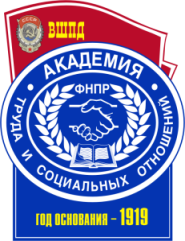 ЗЕМЕЛЬНОЕ ПРАВОНаправление подготовки40.03.01 ЮриспруденцияНаправленность/профиль подготовкиЮриспруденцияСтепень/квалификация выпускникабакалаврФорма обученияОчная, очно-заочная, заочнаяФГОС ВО№ 1511 от 01 декабря 2016 гГод набора - 20181Планируемые результаты обучения по дисциплине (модулю), соотнесенные с планируемыми результатами освоения образовательной программы52Место дисциплины в структуре образовательной программы63Объем дисциплины (модуля) в зачетных единицах с указанием количества академических часов, выделенных на контактную работу обучающихся с преподавателем (по вилам занятий) и на самостоятельную работу обучающихся64Содержание дисциплины (модуля), структурированное по темам (разделам) с указанием отведенного на них количества академических или астрономических часов и видов учебных занятий74.1Структура дисциплины74.2Содержание дисциплины114.3Планы  практических занятий154.4Лабораторные занятия335Перечень учебно-методического обеспечения для самостоятельной работы обучающихся по дисциплине (модулю)335.1Перечень учебно-методического обеспечения для СМР к разделу 1335.2Перечень учебно-методического обеспечения для СМР к разделу 2385.3Основные термины и понятия416Фонд оценочных средств для проведения промежуточной аттестации обучающихся по дисциплине (модулю)477Основная и дополнительная литература, необходимая для освоения дисциплины (модуля)477.1Основная литература477.2Дополнительная литература  487.3Нормативно-правовые акты, материалы судебной практики487.4Периодические издания508Ресурсы информационно-телекоммуникационной сети «Интернет», необходимые для освоения дисциплины (модуля)509Методические указания для обучающихся по освоению дисциплины (модуля)519.1Методические указания по изучению дисциплины и организации самостоятельной работы студента519.2Методические указания по подготовке к практическим занятиям519.3Методические указания по подготовке к лабораторным занятиям529.4Методические указания по выполнению и оформлению контрольных работ529.5Методические указания по выполнению и оформлению курсовых работ/проектов52  9.610Методические указания по подготовке к экзаменуИнформационные технологии, используемые при осуществлении образовательного процесса по дисциплине (модулю), включая перечень программного обеспечения и информационных справочных систем525311Материально-техническая база, необходимая для осуществления образовательного процесса по дисциплине (модулю)5412Образовательные технологии55Приложение № 1 к разделу № 6 Фонд оценочных средств для проведения промежуточной аттестации обучающихся по дисциплине (модулю)566.1.Перечень компетенций с указанием этапов их формирования566.2Описание показателей, критериев оценивания компетенций, шкал оценивания566.3Типовые контрольные задания или иные материалы, необходимые для оценки знаний, умений, навыков и (или) опыта деятельности, характеризующих этапы формирования компетенций в процессе освоения дисциплины606.3.1Типовые контрольные вопросы для подготовки к экзамену по дисциплине606.3.2Типовые ситуационные задачи626.3.3Тестовые материалы для проведения текущей аттестации656.3.4Тематика курсовых работ/проектов676.3.5Тематика контрольных работ676.4Дополнительные задания676.4.1Вопросы для собеседования676.4.2Темы рефератов696.5Методические материалы, определяющие процедуры оценивания знаний, умений, навыков и (или) опыта деятельности, характеризующих этапы формирования компетенций70Объем дисциплиныВсего часовВсего часовВсего часовВсего часовВсего часовОбъем дисциплиныОФООЗФООЗФО(ускор.)ЗФОЗФО(ускор.)Общая трудоемкость дисциплины (зачетных един/часов)4/1444/1444/1444/1444/144Контактная работа обучающихся с преподавателем (по видам учебных занятий) (всего)Контактная работа обучающихся с преподавателем (по видам учебных занятий) (всего)Контактная работа обучающихся с преподавателем (по видам учебных занятий) (всего)Контактная работа обучающихся с преподавателем (по видам учебных занятий) (всего)Контактная работа обучающихся с преподавателем (по видам учебных занятий) (всего)Контактная работа обучающихся с преподавателем (по видам учебных занятий) (всего)Аудиторная работа (всего)4822101616в том числе:-----Лекции2210488Семинары, практические занятия2612688Лабораторные работы-----Самостоятельная работа обучающегося (всего)608698119119Вид промежуточной аттестации (зачет, зачет с оценкой, экзамен)ЭкзаменЭкзамен Экзамен Экзамен Экзамен № №ппНаименование разделовАудиторный фонд (в час.)Аудиторный фонд (в час.)Аудиторный фонд (в час.)Аудиторный фонд (в час.)Аудиторный фонд (в час.)Аудиторный фонд (в час.)Аудиторный фонд (в час.)Сам. раб. (час)Компе-тенции№ №ппНаименование разделовВсегоВ том числе в интер.формеЛекцЛек в интер.формеЛабПрактПракт в интер.формеСам. раб. (час)Компе-тенцииРАЗДЕЛ 1. Общая часть земельного праваРАЗДЕЛ 1. Общая часть земельного праваРАЗДЕЛ 1. Общая часть земельного праваРАЗДЕЛ 1. Общая часть земельного праваРАЗДЕЛ 1. Общая часть земельного праваРАЗДЕЛ 1. Общая часть земельного праваРАЗДЕЛ 1. Общая часть земельного праваРАЗДЕЛ 1. Общая часть земельного праваРАЗДЕЛ 1. Общая часть земельного праваРАЗДЕЛ 1. Общая часть земельного праваРАЗДЕЛ 1. Общая часть земельного права1.1Предмет и система земельного права2-2----3ОПК-1; ПК-5,7.1.2История земельного права4-4----3ОПК-1; ПК-5,7.1.3Источники земельного права22---223ОПК-1; ПК-5,7.1.4Земельно-правовые нормы и отношения2-2----3ОПК-1; ПК-5,7.1.5Право собственности на землю42---423ОПК-1; ПК-5,7.1.6Права на землю лиц, не являющихся собственниками42---423ОПК-1; ПК-5,7.1.7Плата за землю и оценка земли2-2----3ОПК-1; ПК-5,7.1.8Государственное управление земельным фондом4----4-3ОПК-1; ПК-5,7.1.9Правовая охрана земель2-2----3ОПК-1; ПК-5,7.1.10Ответственность за земельные правонарушения422--226ОПК-1; ПК-5,7.РАЗДЕЛ 2. Особенная часть земельного праваРАЗДЕЛ 2. Особенная часть земельного праваРАЗДЕЛ 2. Особенная часть земельного праваРАЗДЕЛ 2. Особенная часть земельного праваРАЗДЕЛ 2. Особенная часть земельного праваРАЗДЕЛ 2. Особенная часть земельного праваРАЗДЕЛ 2. Особенная часть земельного праваРАЗДЕЛ 2. Особенная часть земельного праваРАЗДЕЛ 2. Особенная часть земельного праваРАЗДЕЛ 2. Особенная часть земельного праваРАЗДЕЛ 2. Особенная часть земельного права2.1Правовой режим земель сельскохозяйственного назначения22---223ОПК-1; ПК-5,7.2.2Правовой режим земель сельскохозяйственных организаций2-2----3ОПК-1; ПК-5,7.2.3Правовой режим земель крестьянских (фермерских) хозяйств2----2-3ОПК-1; ПК-5,7.2.4Правовой режим земель, предоставленных гражданам2-2----3ОПК-1; ПК-5,7.2.5Правовой режим земель населенных пунктов2----2-3ОПК-1; ПК-5,7.2.6Правовой режим земель промышленности и иного назначения2-2----3ОПК-1; ПК-5,7.2.7Правовой режим земель лесного фонда и право лесопользования2----2-3ОПК-1; ПК-5,7.2.8Правовой режим земель водного фонда и право водопользования2----2-3ОПК-1; ПК-5,7.2.9Правовой режим особо охраняемых территорий2-2----3ОПК-1; ПК-5,7.ИТОГОИТОГО481022--261060№ №ппНаименование разделовАудиторный фонд (в час.)Аудиторный фонд (в час.)Аудиторный фонд (в час.)Аудиторный фонд (в час.)Аудиторный фонд (в час.)Аудиторный фонд (в час.)Аудиторный фонд (в час.)Сам. раб. (час)Компетенции№ №ппНаименование разделовВсегоВ том числе в интер.формеЛекцЛек в интер.формеЛабПрактПракт в интер.формеСам. раб. (час)КомпетенцииРАЗДЕЛ 1. Общая часть земельного праваРАЗДЕЛ 1. Общая часть земельного праваРАЗДЕЛ 1. Общая часть земельного праваРАЗДЕЛ 1. Общая часть земельного праваРАЗДЕЛ 1. Общая часть земельного праваРАЗДЕЛ 1. Общая часть земельного праваРАЗДЕЛ 1. Общая часть земельного праваРАЗДЕЛ 1. Общая часть земельного праваРАЗДЕЛ 1. Общая часть земельного праваРАЗДЕЛ 1. Общая часть земельного праваРАЗДЕЛ 1. Общая часть земельного права1.1Предмет и система земельного права1-1----6ОПК-1; ПК-5,7.1.2История земельного права1-1----6ОПК-1; ПК-5,7.1.3Источники земельного права11---116ОПК-1; ПК-5,7.1.4Земельно-правовые нормы и отношения1-1----6ОПК-1; ПК-5,7.1.5Право собственности на землю21---216ОПК-1; ПК-5,7.1.6Права на землю лиц, не являющихся собственниками22---224ОПК-1; ПК-5,7.1.7Плата за землю и оценка земли1-1----4ОПК-1; ПК-5,7.1.8Государственное управление земельным фондом1----1-4ОПК-1; ПК-5,7.1.9Правовая охрана земель1-1----4ОПК-1; ПК-5,7.1.10Ответственность за земельные правонарушения211--114ОПК-1; ПК-5,7.РАЗДЕЛ 2. Особенная часть земельного праваРАЗДЕЛ 2. Особенная часть земельного праваРАЗДЕЛ 2. Особенная часть земельного праваРАЗДЕЛ 2. Особенная часть земельного праваРАЗДЕЛ 2. Особенная часть земельного праваРАЗДЕЛ 2. Особенная часть земельного праваРАЗДЕЛ 2. Особенная часть земельного праваРАЗДЕЛ 2. Особенная часть земельного праваРАЗДЕЛ 2. Особенная часть земельного праваРАЗДЕЛ 2. Особенная часть земельного праваРАЗДЕЛ 2. Особенная часть земельного права2.1Правовой режим земель сельскохозяйственного назначения11---114ОПК-1; ПК-5,7.2.2Правовой режим земель сельскохозяйственных организаций1-1----4ОПК-1; ПК-5,7.2.3Правовой режим земель крестьянских (фермерских) хозяйств1----1-4ОПК-1; ПК-5,7.2.4Правовой режим земель, предоставленных гражданам1-1----4ОПК-1; ПК-5,7.2.5Правовой режим земель населенных пунктов1----1-4ОПК-1; ПК-5,7.2.6Правовой режим земель промышленности и иного назначения1-1----4ОПК-1; ПК-5,7.2.7Правовой режим земель лесного фонда и право лесопользования1----1-4ОПК-1; ПК-5,7.2.8Правовой режим земель водного фонда и право водопользования1----1-4ОПК-1; ПК-5,7.2.9Правовой режим особо охраняемых территорий1-1----4ОПК-1; ПК-5,7.ИТОГОИТОГО22610--12686№ №ппНаименование разделовАудиторный фонд (в час.)Аудиторный фонд (в час.)Аудиторный фонд (в час.)Аудиторный фонд (в час.)Аудиторный фонд (в час.)Аудиторный фонд (в час.)Аудиторный фонд (в час.)Сам. раб. (час)Компетенции№ №ппНаименование разделовВсегоВ том числе в интер.формеЛекцЛек в интер.формеЛабПрактПракт в интер.формеСам. раб. (час)КомпетенцииРАЗДЕЛ 1. Общая часть земельного праваРАЗДЕЛ 1. Общая часть земельного праваРАЗДЕЛ 1. Общая часть земельного праваРАЗДЕЛ 1. Общая часть земельного праваРАЗДЕЛ 1. Общая часть земельного праваРАЗДЕЛ 1. Общая часть земельного праваРАЗДЕЛ 1. Общая часть земельного праваРАЗДЕЛ 1. Общая часть земельного праваРАЗДЕЛ 1. Общая часть земельного праваРАЗДЕЛ 1. Общая часть земельного праваРАЗДЕЛ 1. Общая часть земельного права1.1Предмет и система земельного права0.5-0.5----5ОПК-1; ПК-5,7.1.2История земельного права0.5-0.5----5ОПК-1; ПК-5,7.1.3Источники земельного права1----1-5ОПК-1; ПК-5,7.1.4Земельно-правовые нормы и отношения0.5-0.5----5ОПК-1; ПК-5,7.1.5Право собственности на землю11---115ОПК-1; ПК-5,7.1.6Права на землю лиц, не являющихся собственниками0.5----0.5-5ОПК-1; ПК-5,7.1.7Плата за землю и оценка земли0.5-0.5----5ОПК-1; ПК-5,7.1.8Государственное управление земельным фондом0.5----0.5-5ОПК-1; ПК-5,7.1.9Правовая охрана земель0.5-0.5----5ОПК-1; ПК-5,7.1.10Ответственность за земельные правонарушения0.50.5---0.50.55ОПК-1; ПК-5,7.РАЗДЕЛ 2. Особенная часть земельного праваРАЗДЕЛ 2. Особенная часть земельного праваРАЗДЕЛ 2. Особенная часть земельного праваРАЗДЕЛ 2. Особенная часть земельного праваРАЗДЕЛ 2. Особенная часть земельного праваРАЗДЕЛ 2. Особенная часть земельного праваРАЗДЕЛ 2. Особенная часть земельного праваРАЗДЕЛ 2. Особенная часть земельного праваРАЗДЕЛ 2. Особенная часть земельного праваРАЗДЕЛ 2. Особенная часть земельного праваРАЗДЕЛ 2. Особенная часть земельного права2.1Правовой режим земель сельскохозяйственного назначения0.50.5---0.50.55ОПК-1; ПК-5,7.2.2Правовой режим земель сельскохозяйственных организаций0.5-0.5----5ОПК-1; ПК-5,7.2.3Правовой режим земель крестьянских (фермерских) хозяйств0.5----0.5-5ОПК-1; ПК-5,7.2.4Правовой режим земель, предоставленных гражданам0.5-0.5----5ОПК-1; ПК-5,7.2.5Правовой режим земель населенных пунктов0.5----0.5-5ОПК-1; ПК-5,7.2.6Правовой режим земель промышленности и иного назначения0.5-0.5----5ОПК-1; ПК-5,7.2.7Правовой режим земель лесного фонда и право лесопользования0.5----0.5-6ОПК-1; ПК-5,7.2.8Правовой режим земель водного фонда и право водопользования0.5----0.5-6ОПК-1; ПК-5,7.2.9Правовой режим особо охраняемых территорий0.5-0.5----6ОПК-1; ПК-5,7.ИТОГОИТОГО1024--6298№ №ппНаименование разделовАудиторный фонд (в час.)Аудиторный фонд (в час.)Аудиторный фонд (в час.)Аудиторный фонд (в час.)Аудиторный фонд (в час.)Аудиторный фонд (в час.)Аудиторный фонд (в час.)Сам. раб. (час)Компе-тенции№ №ппНаименование разделовВсегоВ том числе в интер.формеЛекцЛек в интер.формеЛабПрактПракт в интер.формеСам. раб. (час)Компе-тенцииРАЗДЕЛ 1. Общая часть земельного праваРАЗДЕЛ 1. Общая часть земельного праваРАЗДЕЛ 1. Общая часть земельного праваРАЗДЕЛ 1. Общая часть земельного праваРАЗДЕЛ 1. Общая часть земельного праваРАЗДЕЛ 1. Общая часть земельного праваРАЗДЕЛ 1. Общая часть земельного праваРАЗДЕЛ 1. Общая часть земельного праваРАЗДЕЛ 1. Общая часть земельного праваРАЗДЕЛ 1. Общая часть земельного праваРАЗДЕЛ 1. Общая часть земельного права1.1Предмет и система земельного права1-1----16ОПК-1; ПК-5,7.1.2История земельного права1-1----16ОПК-1; ПК-5,7.1.3Источники земельного права11---117ОПК-1; ПК-5,7.1.4Земельно-правовые нормы и отношения1-1----6ОПК-1; ПК-5,7.1.5Право собственности на землю11---116ОПК-1; ПК-5,7.1.6Права на землю лиц, не являющихся собственниками11---116ОПК-1; ПК-5,7.1.7Плата за землю и оценка земли1-1----6ОПК-1; ПК-5,7.1.8Государственное управление земельным фондом1----1-6ОПК-1; ПК-5,7.1.9Правовая охрана земель1-1----6ОПК-1; ПК-5,7.1.10Ответственность за земельные правонарушения11---116ОПК-1; ПК-5,7.РАЗДЕЛ 2. Особенная часть земельного праваРАЗДЕЛ 2. Особенная часть земельного праваРАЗДЕЛ 2. Особенная часть земельного праваРАЗДЕЛ 2. Особенная часть земельного праваРАЗДЕЛ 2. Особенная часть земельного праваРАЗДЕЛ 2. Особенная часть земельного праваРАЗДЕЛ 2. Особенная часть земельного праваРАЗДЕЛ 2. Особенная часть земельного праваРАЗДЕЛ 2. Особенная часть земельного праваРАЗДЕЛ 2. Особенная часть земельного праваРАЗДЕЛ 2. Особенная часть земельного права2.1Правовой режим земель сельскохозяйственного назначения11---116ОПК-1; ПК-5,7.2.2Правовой режим земель сельскохозяйственных организаций1-1----6ОПК-1; ПК-5,7.2.3Правовой режим земель крестьянских (фермерских) хозяйств1----1-6ОПК-1; ПК-5,7.2.4Правовой режим земель, предоставленных гражданам1-1----6ОПК-1; ПК-5,7.2.5Правовой режим земель населенных пунктов1----1-6ОПК-1; ПК-5,7.2.6Правовой режим земель промышленности и иного назначения1-1----12ОПК-1; ПК-5,7.2.7Правовой режим земель лесного фонда и право лесопользования1-1----12ОПК-1; ПК-5,7.2.8Правовой режим земель водного фонда и право водопользования1-1----12ОПК-1; ПК-5,7.2.9Правовой режим особо охраняемых территорий1-1----12ОПК-1; ПК-5,7.ИТОГОИТОГО1648--84119№ п/пАвтор, название, выходные данные, место издания, изд-во, год изданияНаличие в ЭБСВолкова Т.В. Земельное право [Электронный ресурс]: учебное пособие для бакалавров/ Волкова Т.В., Королев С.Ю., Чмыхало Е.Ю. - Электрон. текстовые данные.— М.: Дашков и К, Ай Пи Эр Медиа, 2017. - 360 c.URL: http://www.iprbookshop.ru/57119.— ЭБС «IPRbooks», по паролю.Земельное право [Электронный ресурс]: учебное пособие/ Т.В. Волкова [и др.]. - Электрон. текстовые данные. - М.: Дашков и К, Ай Пи Эр Медиа, 2016. - 316 c.URL: http://www.iprbookshop.ru/34412.— ЭБС «IPRbooks», по паролю.№ п/пАвтор, название, выходные данные, место издания, изд-во год изданияНаличие в ЭБС*Зозуля В.В. Земельное право [Электронный ресурс]: учебное пособие/ Зозуля В.В., Солдатова Л.В. - Электрон. текстовые данные. - М.: Всероссийский государственный университет юстиции (РПА Минюста России), 2014. - 150 c.URL: http://www.iprbookshop.ru/41176.— ЭБС «IPRbooks», по паролю.Ковалева И.С. Экологическое право [Электронный ресурс]: учебное пособие/ Ковалева И.С., Попова О.В.- Электрон. текстовые данные. - М.: Международный юридический институт, 2013. - 347 c.URL: http://www.iprbookshop.ru/34412.— ЭБС «IPRbooks», по паролю.Крассов, О.И.Земельное право [Текст]: учебник / О. И. Крассов. - 4-е изд., перераб. и доп. - М.: Норма; ИНФРА-М, 2014. - 608 с.; УМО. - ISBN 978-5-91768-229-7: 779-00№ п/пНазваниеПринятИсточникКонституция Российской ФедерацииПринята всенародным голосованием 12 декабря 1993 г.Российская  газета. 1993. 25 дек. Гражданский кодекс РФ. Ч. 1: Федеральный закон РФ (с изм. и доп.)от 30 ноября 1994 г.СЗ РФ. 1994. № 32. Ст. 3301. Гражданский кодекс РФ. Ч. 2: Федеральный закон РФ (с изм. и доп.)от  26 января 1996 гСЗ РФ. 1996. № 5. Ст. 410-411. Гражданский кодекс РФ: Ч. 3: Федеральный закон РФ (с изм. и доп.)от 26 ноября 2001 г.СЗ РФ. 2001. № 49. Ст. 4552.Земельный кодекс РФ: Федеральный закон (с изм. и доп.)от 25 октября 2001 г.СЗ РФ. 2001. № 44. Ст. 4147.Кодекс об административных правонарушениях РФ: Федеральный закон (с изм. и доп.)от 30 декабря 2001 г.Российская газета. 2001. 31 дек.Жилищный кодекс РФ: Федеральный закон (с изм. и доп.)от 29 декабря 2004 г.Российская газета. 2005. 12 янв.Градостроительный кодекс РФ: Федеральный закон. (с изм. и доп.)от  29 декабря 2004 г.СЗ РФ. 2005. № 1. Ст. 16.Водный кодекс РФ: Федеральный закон.(с изм. и доп.) от 3 июня 2006 г.СЗ РФ. 2006. № 23. Ст. 2381.Лесной кодекс РФ: Федеральный закон (с изм. и доп.) // от 4 декабря 2006 г.СЗ РФ. 2006. № 50. Ст. 5278.О недрах: Закон РФ (с изм. и доп.) от 21 февраля 1992 г.Ведомости СНД и ВС РФ. 1992. № 16. Ст. 834.О природных лечебных ресурсах, оздоровительных местностях и курортах: Федеральный закон (с изм. и доп.) от 23 февраля 1995 г.СЗ РФ. 1995. № 9. Ст. 713.Об особо охраняемых природных территориях: Федеральный закон (с изм. и доп.) от 14 марта 1995 г.СЗ РФ. 1995. № 12. Ст. 1024.О континентальном шельфе: Федеральный закон (с изм. и доп.)от 30 ноября 1995 г.СЗ РФ. 1995. № 49. Ст. 4694.О государственной регистрации прав на недвижимое имущество и сделок с ним: Федеральный закон (с изм. и доп.) от 21 июля 1997 г.СЗ  РФ. 1997.  № 30. Ст. 3594.О садоводческих, огороднических и дачных некоммерческих объединениях граждан: Федеральный закон (с изм. и доп.) от 15 апреля 1998 г.СЗ РФ. 1998. № 16. Ст. 1801.О государственном регулировании обеспечения плодородия земель сельскохозяйственного назначения: Федеральный закон (с изм. и доп.)от 16 июля 1998 г.Российская газета. 1998. 21 июля.Об ипотеке (залоге недвижимости): Федеральный закон (с изм.  и доп.) от 16 июля 1998 г.СЗ РФ. 1998. № 29. Ст. 3400.О землеустройстве: Федеральный закон. (с изм. и доп.) от 18 июня 2001 гСЗ РФ. 2001. № 26. Ст. 5824.О введении в действие Земельного кодекса Российской Федерации: Федеральный закон (с изм. и доп.)от 25 октября 2001 г.СЗ РФ. 2001. № 44. Ст. 4147.О приватизации государственного и муниципального имущества: Федеральный закон (с изм. и доп.)от 21 декабря 2001 г. СЗ РФ. 2002. № 4. Ст. 251Об обороте земель сельскохозяйственного назначения: Федеральный закон. (с изм. и доп.)от 24 июля 2002 гСЗ РФ. 2002. № 4. Ст. 3018.О крестьянском (фермерском) хозяйстве: Федеральный закон (с изм. и доп.)  от 11 июня 2003 г.СЗ РФ. 2003. № 24. Ст. 2249.О личном подсобном хозяйстве: Федеральный закон от 7 июля 2003 г. (с изм. и доп.) Российская газета. 2003. 10 июля.Об общих принципах организации местного самоуправления в Российской Федерации: Федеральный закон (с изм. и доп.) от 6 октября 2003 г.СЗ РФ. 2003. № 40. Ст. 3822.№ п/пДанные изданияНаличие в библиотеке филиалаНаличие в ЭБСДругой источникБюллетень Минюста РФ+--Вестник Конституционного суда РФ+--Государство и право+--Информационный бюллетень ЗСК+--Хозяйство и право--http://base.consultant.ru/Экологическое право--http://base.consultant.ru/№ п/пИнтернет ресурс (адрес)Описание ресурсаhttp://www.government.ru/Интернет-портал Правительства РФhttp://www.gov.ru/Сервер органов государственной власти РФhttp://минобрнауки.рфОфициальный сайт Министерства образования РФhttp://www.mid.ru/homeОфициальный сайт Министерства иностранных дел РФhttp://www.rosminzdrav.ruОфициальный сайт Министерства здравоохранения РФhttp://mkrf.ruОфициальный сайт Министерства культуры РФhttp://www.gks.ru/ -Официальный сайт Федеральной службы государственной статистикиhttp://mil.ruОфициальный сайт Министерства обороны РФhttp://limited.petrovka38.ruОфициальный сайт Министерства внутренних дел РФhttp://www.lawportal.ru/.федеральном образовательном портале «Юридическая Россия»http://www.pravo.gov.ruОфициальный Интернет-портал правовой информации№ п/пНазвание программы/СистемыОписание программы/СистемыСПС «Консультант Плюс»Справочно-поисковая система, в которой аккумулирован весь спектр продуктов направленный на то, чтобы при принятии того или иного решения пользователь обладал всей полнотой информации. Ежедневно в систему вводятся тысячи новых документов, полученных из разных источников: органов власти и управления, судов, экспертов.В филиале СПС «Консультант Плюс» обновляется еженедельно.ЭБС IPRbooksПароль доступа можно получить в библиотеке филиала. Режим доступа - удаленный (доступен выход с любого ПК с выходом в интернет). Электронная библиотека ОУП ВО «АТиСО»Пароль доступа можно получить в библиотеке филиала. Режим доступа - удаленный (доступен выход с любого ПК с выходом в интернет). Программное обеспечениеESET NOD 32 Antivirus Business Edition Программное обеспечениеПакет офисных приложений Apache OpenOffice - свободное программное обеспечение. № п\пНаименование специальных помещений и помещений для самостоятельной работыОснащенность специальных помещений и помещений для самостоятельной работыПеречень лицензионного программного обеспечения. Реквизиты подтверждающего документаЛекционный зал на 120 мест Аудитория № 307 Мультимедийная аудитория № 207Аудитория № 312Мультимедийная аудитория № 101Читальный зал-телевизор, обеспечивающий просмотр видеоинформации;- учебная доска;- столы;- кресла;- шкафы;- трибуна.- Столы;- стулья;- учебная доска;- компьютер;- монитор;- телевизор.- Интерактивная доска;- телевизор;- проектор;- дата-камера;- микшерский пульт;- экран;- микрофоны;- скайп-камера;-компьютер с выходом в интернет;- монитор.- Столы;- стулья;- учебная доска;- монитор.- Столы;- стулья;- монитор;- компьютер;- интерактивная доска;- проектор.- Столы;- стулья;- шкафы-компьютер с выходом в интернет;- мониторы;- локальная сеть.- ESET NOD 32 Antivirus Business Edition (товарнаянакладная №67 от 23.04.2015 г.)- Пакет офисных приложений ApacheOpenOffice - свободное программное обеспечение. (Договор № 9611 от 20.01.2014 г.)- ESETNOD 32 AntivirusBusinessEdition (товарнаянакладная №67 от 23.04.2015 г.)- Пакет офисных приложений ApacheOpenOffice - свободное программное обеспечение. (Договор № 9611 от 20.01.2014 г.)- Система Консультант Плюс (договор об инф. поддержке №1 от 18.12.2014 г.; договор об инф. поддержке №2 от 18.12.2014 г.)- ESET NOD 32 Antivirus Business Edition (товарнаянакладная №67 от 23.04.2015 г.)- Пакет офисных приложений ApacheOpenOffice - свободное программное обеспечение. (Договор № 9611 от 20.01.2014 г.)- ESETNOD 32 AntivirusBusinessEdition (товарная накладная №67 от 23.04.2015 г.)- Пакет офисных приложений ApacheOpenOffice - свободное программное обеспечение. (Договор № 9611 от 20.01.2014 г.)- ESETNOD 32 AntivirusBusinessEdition (товарная накладная №67 от 23.04.2015 г.)- Пакет офисных приложений ApacheOpenOffice - свободное программное обеспечение. (Договор № 9611 от 20.01.2014 г.)- Система Консультант Плюс (договор об инф. поддержке №1 от 18.12.2014 г.; договор об инф. поддержке №2 от 18.12.2014 г.)- ESET NOD 32 Antivirus Business Edition (товарнаянакладная №67 от 23.04.2015 г.)- Пакет офисных приложений ApacheOpenOffice - свободное программное обеспечение. (Договор № 9611 от 20.01.2014 г.)№ п/пКод формируемой компетенции и ее содержаниеЭтапы (семестры) формирования компетенции в процессе освоения дисциплиныЭтапы (семестры) формирования компетенции в процессе освоения дисциплиныЭтапы (семестры) формирования компетенции в процессе освоения дисциплиныЭтапы (семестры) формирования компетенции в процессе освоения дисциплиныЭтапы (семестры) формирования компетенции в процессе освоения дисциплины№ п/пКод формируемой компетенции и ее содержаниеОФООЗФООЗФО(ускор)ЗФОЗФО(ускор)ОПК-156664ПК-556664ПК-756664Показатели оцениванияКритерии оценивания компетенцийШкала оцениванияПонимание смысла компетенцииИмеет базовые общие знания в рамках диапазона выделенных задач (1 балл)Понимает факты, принципы, процессы, общие понятия в пределах области исследования. В большинстве случаев способен выявить достоверные источники информации, обработать, анализировать информацию. (2 балла)Имеет фактические и теоретические знания в пределах области исследования с пониманием границ применимости (3 балла)Минимальный уровеньБазовый уровеньВысокий уровеньОсвоение компетенции в рамках изучения дисциплиныНаличие основных умений, требуемых для выполнения простых задач. Способен применять только типичные, наиболее часто встречающиеся приемы по конкретной сформулированной (выделенной) задаче (1 балл)Имеет диапазон практических умений, требуемых для решения определенных проблем в области исследования. В большинстве случаев способен выявить достоверные источники информации, обработать, анализировать информацию. (2 балла)Имеет широкий диапазон практических умений, требуемых для развития творческих решений, абстрагирования проблем. Способен выявлять проблемы   и умеет находить способы решения, применяя современные методы и технологии. (3 балла)Минимальный уровеньБазовый уровеньВысокий уровеньСпособность применять на практике знания, полученные в ходе изучения дисциплиныСпособен работать при прямом наблюдении. Способен применять теоретические знания к решению конкретных задач. (1 балл)Может взять на себя  ответственность за завершение задач в исследовании, приспосабливает свое поведение к обстоятельствам в решении проблем. Затрудняется в решении сложных, неординарных проблем, не выделяет типичных ошибок и возможных сложностей (2 балла)Способен контролировать работу, проводить оценку, совершенствовать действия работы. Умеет выбрать эффективный прием решения задач по возникающим проблемам.  (3 балла)Минимальный уровеньБазовый уровеньВысокий уровень№ п/пОценка уровня подготовкиХарактеристика ответа(экзамен, устные ответы)Процент результативности (правильных ответов)15/Отлично– полно раскрыто содержание материала;– материал изложен грамотно, в определенной логической последовательности;– продемонстрировано системное и глубокое знание программного материала;– точно используется терминология;– показано умение иллюстрировать теоретические положения конкретными примерами, применять их в новой ситуации;– продемонстрировано усвоение ранее изученных сопутствующих вопросов, сформированность и устойчивость компетенций, умений и навыков;– ответ прозвучал самостоятельно, без наводящих вопросов;– продемонстрирована способность творчески применять знание теории к решению профессиональных задач;– продемонстрировано знание современной учебной и научной литературы;– допущены одна – две неточности при освещении второстепенных вопросов, которые исправляются по замечанию.80 - 10024/Хорошо – вопросы излагаются систематизировано и последовательно;– продемонстрировано умение анализировать материал, однако не все выводы носят аргументированный и доказательный характер;– продемонстрировано усвоение основной литературы.– ответ удовлетворяет в основном требованиям на оценку «5», но при этом имеет один из недостатков: в изложении допущены небольшие пробелы, не исказившие содержание ответа; допущены один – два недочета при освещении основного содержания ответа, исправленные по замечанию преподавателя; допущены ошибка или более двух недочетов при освещении второстепенных вопросов, которые легко исправляются по замечанию преподавателя. 70 - 7933/Удовлетворительно– неполно или непоследовательно раскрыто содержание материала, но показано общее понимание вопроса и продемонстрированы умения, достаточные для дальнейшего усвоения материала;– усвоены основные категории по рассматриваемому и дополнительным вопросам;– имелись затруднения или допущены ошибки в определении понятий, использовании терминологии, исправленные после нескольких наводящих вопросов;– при неполном знании теоретического материала выявлена недостаточная сформированность компетенций, умений и навыков, студент не может применить теорию в новой ситуации;– продемонстрировано усвоение основной литературы.60 - 6942/Неудовлетворительно– не раскрыто основное содержание учебного материала;– обнаружено незнание или непонимание большей или наиболее важной части учебного материала;– допущены ошибки в определении понятий, при использовании терминологии, которые не исправлены после нескольких наводящих вопросов- не сформированы компетенции, умения и навыки,  количество баллов за освоение компетенций менее 3.- отказ от ответа или отсутствие ответаменее 60№ п/пОценка Характеристика ответаПроцент результативности (правильных ответов)15/ОтличноМатериал раскрыт полностью, изложен логично, без существенных ошибок, выводы доказательны и опираются на теоретические знания80 - 10024/ХорошоОсновные положения раскрыты, но в изложении имеются незначительные ошибки выводы доказательны, но содержат отдельные неточности70 - 7933/УдовлетворительноИзложение материала не систематизированное, выводы недостаточно доказательны, аргументация слабая.60 - 6942/НеудовлетворительноНе раскрыто основное содержание материала, обнаружено не знание основных положений темы. Не сформированы компетенции, умения и навыки. менее 60№ п/пОценка за ответХарактеристика ответаПроцент результативности (правильных ответов)1ЗачтеноДостаточный объем знаний в рамках изучения дисциплиныВ ответе используется научная терминология.Стилистическое и логическое изложение ответа на вопрос правильноеУмеет делать выводы без существенных ошибокВладеет инструментарием изучаемой дисциплины, умеет его использовать в решении стандартных (типовых) задач.Ориентируется в основных теориях, концепциях и направлениях по изучаемой дисциплине.Активен на практических (лабораторных) занятиях, допустимый уровень культуры исполнения заданий.60 - 1002Не зачтеноНе достаточно полный объем знаний в рамках изучения дисциплиныВ ответе не используется научная терминология.Изложение ответа на вопрос  с существенными стилистическими и логическими ошибками. Не умеет делать выводы по результатам изучения дисциплиныСлабое владение инструментарием изучаемой дисциплины, не компетентность в решении стандартных (типовых) задач.Не умеет ориентироваться в основных теориях, концепциях и направлениях по изучаемой дисциплине.Пассивность на практических (лабораторных) занятиях, низкий уровень культуры исполнения заданий.Не сформированы компетенции, умения и навыки. Отказ от ответа или отсутствие ответа.менее 60Процент результативности (правильных ответов)Оценка уровня подготовкиОценка уровня подготовкиПроцент результативности (правильных ответов)балл (отметка)вербальный аналог80 - 1005отлично70 ÷ 794хорошо60 ÷ 693удовлетворительноменее 602неудовлетворительно